EAST COAST LADIES KENNEL ASSOCIATIONChampionship ShowsSaturday 2nd & Sunday 3rd December 2017
Farndon Park Domain, Cnr Farndon Road & SH2 Clive, Hawkes BayIn conjunction withHeretaunga Plains Toy Dog Club (2 x CH Shows), Hawke’s Bay Terrier Club (2 x CH Shows), East Coast Gundog Show Soc. (CH Show)
Saturday:
Grp 5 					Lynette Brown NSWGrp 2 then Grp 3 			Peter Martin South AustraliaPuppy Stakes then Grp 6 then Grp 7 	Mathew Morse, VictoriaNZ Bred Stakes then Grp 4  		Lenore McVicker, Kaiapoi
Grp 1 					Gordon Rumpler, NapierBEST IN SHOW 			Lynette Brown NSWSunday:Grp 6 					Lynette Brown NSWGrp 1 then Grp 5 			Peter Martin South AustraliaGrp 4 					Mathew Morse VictoriaGrp 3 					Lenore McVicker Kaiapoi
Grp 2 then Grp 7 			Gordon Rumpler NapierBEST IN SHOW 			Peter Martin South AustraliaSHOW OFFICIALS
Show Manager:		Di KimberShow Secretary: 		Faye Anderson Disputes: 	Di Kimber, Ken Landon, Bruce Anderson, Faye 
Anderson
CLUB OFFICIALSPresident: 		Bruce AndersonVice-President: 		May WilsonSecretary: 		Sharon GrantTreasurer: 		Annette BuxtonCommittee: 	Faye Anderson, Di Kimber, Brian Townsend, Candice 
McDonald, Amanda Price, Shirley Herbert, Fiona Hodgson, Vicky Jacques, Michael Peterson.
LIFE MEMBERS			Brian Townsend, Anne LaceyVETERINARIANS 		Carlyle Vets, 06 8351096 – 139 Carlyle St, Napier.for donating 4 Group sashes. Aubernee Kennels for donating the BIS sashes and Hawke’s Bay Caravans for supplying a caravan for our use. Butch pet foods for donating product.ToysPUGDogs3 Puppy Dog (6m-12m)1 [1,2] COSMIQUE TEDDY BEAR 01571-2017 21/12/2016 NZ & AUST CH EHFI OLE GUNNAR OF NORWAY AT ASAY (IMP-NWY)/OASIS GOLDEN GEM Bred by J Henderson and owned by J Henderson (027825)2 [1,2] CHRISTABELL SUPER BEE 02645-2017 22/02/2017 CHRISTABELL OUT OF THIS WORLD/CH MOYVANE ROCKYS QUEEN B AT CHRISTABELL Bred by K Bell & P Bell and owned by K Bell (082591) & P Bell (094481)6 Intermediate Dog (24m-36m)3 [1,2] CH ASAY CLEVER TREVER 00285-2016 27/11/2015 CH GLOMAR ROLL OF THE DICE/CH ASAY I WANNA RED RIBBON Bred by A Van Gijs and owned by A Van Gijs (094031)8 NZ Bred Dog (Born in NZ)4 [1,2] CH GLOMAR LOUIS VUITTON 02447-2011 07/02/2011 GR CH EHFI'S DESIGN A DREAM FOR GLOMAR (NORWAY)/NZ CH SOILEH ALL BETS ARE OFF AT GLOMAR (IMP-AUST) Bred by P Calman and owned by P Calman (069653)5 [1,2] CH MOYVANE ROCKIE ROAD 02205-2014 29/01/2014 CH CHRISTABELL HEEZA ROCKET/CH MOYVANE SHANYN AT SAYLECREST Bred by D Courtney and owned by M Sayles (061746)Bitches3a Puppy Bitch (6m-12m)6 [1,2] GLOMAR I'M A HOT SHOT 02469-2017 25/02/2017 CH ABOUT FLAMIN' TIME AT LAKOTA/CH GLOMAR ICAN CALL THE SHOTS Bred by P Calman and owned by P Calman (069653)6a Intermediate Bitch (24m-36m)7 [1,2] RENOIR DONNA CONLA ROSA 06893-2015 16/08/2015 PARADIZ RONADO GHOSTBUSTER-FV (ITALY)/OASIS FAWN OVER ME Bred by A Ironside and owned by T Dowd (104563)8a NZ Bred Bitch (Born in NZ)8 [1,2] CH MOYVANE ROCKYS QUEEN B AT CHRISTABELL 02536-2014 29/01/2014 CH CHRISTABELL HEEZA ROCKET/CH MOYVANE SHANYN AT SAYLECREST Bred by D Courtney and owned by K Bell (082591) & P Bell (094481)9 [1,2] MOYVANE MISS PIPPIWA 02279-2014 29/01/2014 CH CHRISTABELL HEEZA ROCKET/CH MOYVANE SHANYN AT SAYLECREST Bred by D Courtney and owned by M Sayles (061746) & D Courtney (008450)10 [1,2] CH ASAY IN IT TO WIN IT 01944-2015 31/01/2015 CH GLOMAR ROLL OF THE DICE/CH ASAY I WANNA RED RIBBON Bred by A Van Gijs and owned by A Van Gijs (094031)11a Open (all bitches)11 [1,2] CH MOYVANE BRIDIE 00555-2015 24/11/2014 MOYVANE CITY GENT/MOYVANE MISS PIPPIWA Bred by D Courtney and owned by M Sayles (061746)12 [1,2] CH GLOMAR ROCK ON 02289-2016 12/02/2016 NZ & AUST CH GLOMAR ROCK 'N' ROLL/CH GLOMAR REGAL-BY-DESIGN Bred by P Calman and owned by P Calman (069653)AFFENPINSCHERDogs5 Junior Dog (12m-24m)13 [1,2] SWAYD DONT FEED AFTER MIDNIGHT (IMP-AUST) 3100351788 22/11/2016 AUST CH. MINSMERE MALTESE FALCON (IMP USA) TR99573902/AUST CH. SWAYD LIL MISS HOITY TOITY 3100313227 Bred by K Mckinnon (aust) and owned by G Landon (011898) & K Mckinnon (104474)Bitches3a Puppy Bitch (6m-12m)14 [1,2] CELAVIE HOP TO IT (IMP-AUST) 2100478441 01/06/2017 AM CH. AUST CH. TAMARIN TARNISH (IMP USA) TR95313203/BRESHAAD BEYOND BLUE 5100086229 Bred by T Mcneill (aust) and owned by G Landon (011898)MINIATURE PINSCHERDogs5 Junior Dog (12m-24m)15 [1,2] CH PANACHE BLAST FROM THE PAST 03752-2016 27/02/2016 PANACHE HARD ACT TO FOLLOW/CH PANACHE ALL BANGLES AND BEADS Bred by P Kersey and owned by R Udy (004553) & A Udy (012735)16 [1,2] PINQUEST THE NORTH REMEMBERS 07612-2016 02/11/2016 CH PINQUEST VALAR MORGHULIS/CH PANACHE ALL GLITTER AND GLAM AT PINQUEST CGC B Bred by A Hamlin and owned by A Hamlin (097072)6 Intermediate Dog (24m-36m)17 [1,2] CH PINQUEST VALAR MORGHULIS 04120-2015 02/06/2015 CH MELKA LET'S RAISE SOME HELL/CH MELKA CAUGHT IN THE CROSSFIRE CGC B Bred by A Hamlin and owned by A Hamlin (097072)Bitches8a NZ Bred Bitch (Born in NZ)18 [1] CH PANACHE FOR ENZO 01422-2015 24/12/2014 PANACHE HARD ACT TO FOLLOW/CH PANACHE ALL BANGLES AND BEADS Bred by P Kersey and owned by S Robertson (103487)11a Open (all bitches)19 [1,2] CH PANACHE ALL GLITTER AND GLAM AT PINQUEST CGC B 00953-2013 20/11/2012 PANACHE WHO DARES WINS/CH PANACHE ALL BLING AND BLAH Bred by P Kersey and owned by A Hamlin (097072)GRIFFON BRUXELLOISDogs6 Intermediate Dog (24m-36m)20 [1,2] CH YAPPENBACH D'VYNE-MAGIC 02040-2015 15/12/2014 CH YAPPENBACH D'VYNE'N'DANDY/CH TIROROA SMOOTH TREAT Bred by A Rowsell & J Walker and owned by M Reynolds (043457)BICHON FRISEDogs1 Baby Puppy Dog (3m-6m)21 [1,2] JOYAU CUP OF LOVE 05504-2017 27/06/2017 NZ CH & SERB JCH LUXURY LOVE AVERO (IMP-RUSSIA)/CH JOYAU JUST LIKE A CLOUD Bred by A Batiste and owned by A Batiste (102086)5 Junior Dog (12m-24m)22 [1,2] NZ CH & SERB JCH LUXURY LOVE AVERO (IMP-RUSSIA) RKF 4494190 15/01/2016 J RUS CH.RUS CH.RKF.BLR.SRB.THA.MONT.BALK. LUXURY LOVE INSTAGRAM RKF 3844736/J RUS CH. RUS.BLR.LAT.CH IMPERIAL GOLD TERE LILIES BLOSSOM RKF 2818974 Bred by Smirnova I Yu (russia) and owned by A Batiste (102086)8 NZ Bred Dog (Born in NZ)23 [1,2] SPR CH SHANDAU ITS ALL ABOUT IMAGE 01443-2013 12/07/2012 SHANDAU BACK FOR MORE/SHANDAU TWICE AS NICE Bred by E Rennie and owned by D Brown (001390)Bitches1a Baby Puppy Bitch (3m-6m)24 [1,2] JOYAU CUP OF HOPE 05505-2017 27/06/2017 NZ CH & SERB JCH LUXURY LOVE AVERO (IMP-RUSSIA)/CH JOYAU JUST LIKE A CLOUD Bred by A Batiste and owned by A Batiste (102086)5a Junior Bitch (12m-24m)25 [1,2] KAMIANS RED CARPET GIRL (IMP-SERBIA) JR 73904 BKO 24/08/2016 KAMIANS WALKING ON SUNSHINE JR 73127 BKO/INT CH & SERB GR CH KAMIANS SCANDALICIOUS T JR 70457 BKO Bred by Ana Vladimirov & Tatjana Simic (serbia) and owned by A Batiste (102086)CAVALIER KING CHARLES SPANIELDogs8 NZ Bred Dog (Born in NZ)26 [2] CH GLENGARIFF LIMELITE 01736-2015 24/11/2014 CH GLENGARIFF CARLUCCIO/CH GLENGARIFF CAROLINA MOON Bred by A Dobie and owned by B Murdoch (013168) & A Dobie (002128)11 Open (all dogs)27 [1,2] CH GLENGARIFF HERE COMES THE SUN 04176-2014 31/01/2014 NZ CH CARIBELLE TOTAL ECLIPSE (IMP-AUST)/GLENGARIFF ELIZABETH R Bred by A Dobie and owned by A Dobie (002128)Bitches1a Baby Puppy Bitch (3m-6m)28 [1,2] THISTLEBROOK TITANIA 04123-2017 24/06/2017 NZ CH CARIBELLE TOTAL ECLIPSE (IMP-AUST)/CH THISTLEBROOK BIBBIDI BOO Bred by N Bisset-Berkahn and owned by N Bisset-Berkahn (075280)29 [1,2] Glengariff Carrington rafnaf-853791 31/08/2017 / Bred by Rafnaf and owned by W Murdoch (003436)3a Puppy Bitch (6m-12m)30 [1,2] GLENGARIFF SILVER MOON 03263-2017 22/02/2017 CH GLENGARIFF EXCURSION/CH GLENGARIFF CAROLINA MOON Bred by A Dobie and owned by A Dobie (002128)31 [1,2] GLENGARIFF CHARLOTTE 03265-2017 08/03/2017 CH GLENGARIFF LIMELITE/GLENGARIFF ELIZABETH R Bred by A Dobie and owned by W Murdoch (003436) & A Dobie (002128) & B Murdoch (013168)32 [1,2] GLENGARIFF VICTORIA 03266-2017 08/03/2017 CH GLENGARIFF LIMELITE/GLENGARIFF ELIZABETH R Bred by A Dobie and owned by K Parker (073340) & A Dobie (002128)5a Junior Bitch (12m-24m)33 [1,2] BUCKLEY CIAO BELLA 05840-2016 27/06/2016 CH BEAUSOLEIL FIRENZE/CH REDCREST ROYAL GEM Bred by C Buckley and owned by L McIndoe (086878)6a Intermediate Bitch (24m-36m)34 [1,2] CH THISTLEBROOK BIBBIDI BOO 03539-2015 07/05/2015 CH GLENGARIFF EXCURSION/CH REDCREST SOPHIE'S CHOICE Bred by S Bisset and owned by N Bisset-Berkahn (075280)8a NZ Bred Bitch (Born in NZ)35 [1,2] CH KRISTA VAHL BLACK GOLD 06689-2014 22/05/2014 CH KRISTA VAHL TOP OF THE CLASS/CH GLENGARIFF EMMALINE Bred by D Tonkin and owned by D Tonkin (035430)11a Open (all bitches)36 [1,2] CH SPECTROUM SKY HIGH 02642-2014 05/11/2013 CH SHEKINDA GALAHAD/ETTU CARCHELLO JUBALANI Bred by K Sumpter & N Brennan and owned by L McIndoe (086878) & K Sumpter (019988)37 [1,2] MATMOR BUCKS FIZZ (IMP-AUST) 3100298961 26/11/2013 CH. MATMOR ONE NIGHT STAND 3100216830/MATMOR VEUVECLICQUOT 3100267832 Bred by Mr M L Morse & Mr W A Henderson (aust) and owned by M Jurss (040616)CHIHUAHUA (LONG COAT)Bitches1a Baby Puppy Bitch (3m-6m)38 [1] ANGELS-IZZY OF MARASCHINO 05055-2017 05/06/2017 CH EL-TORO CHIPS SILVER N GOLD/CH MARASCHINO ANGEL OF MINE Bred by P O'Dea and owned by P O'Dea (054458)39 [2] ANGELS LEXI OF MARASCHINO 05053-2017 05/06/2017 CH EL-TORO CHIPS SILVER N GOLD/CH MARASCHINO ANGEL OF MINE Bred by P O'Dea and owned by P O'Dea (054458)5a Junior Bitch (12m-24m)40 [1,2] CIE SOPHY-SERENELLA 02808-2017 04/11/2016 LAVIDALOCA SENOR PEPETO/CIE GABRIELLA Bred by P Rhodes and owned by P Rhodes (011804) & P O'Grady (075187)CHIHUAHUA (SMOOTH COAT)Dogs3 Puppy Dog (6m-12m)41 [1,2] MARASCHINO MY BOY GAZZA 03974-2017 06/03/2017 EL-TORO TARANAKI FROST/CH MARASCHINO LADY YASMINE Bred by P O'Dea and owned by P O'Dea (054458)AUSTRALIAN SILKY TERRIERBitches5a Junior Bitch (12m-24m)42 [1,2] NZ CH KARLYERMAI KAWZNKAOS ATALTMARK (IMP-AUST) 6100096805 02/01/2016 AUST SUP CH. KARLYERMAI ROGUE TRADER 6100057110/AUST CH. KARLYERMAI IM TU SEXCEE 6100079223 Bred by Karlyermai Kennels (aust) and owned by R Campbell (001487)11a Open (all bitches)43 [1,2] SPR CH SHADO-LANS FLYIN FIRST CLASS AT ALTMARK 02856-2013 28/02/2013 CH SHADO-LANS TH'MAGIC MAN/CH BALKANA RAVE ON (IMP-AUST) Bred by D Clark and owned by R Campbell (001487) & D Clark (010404)CHINESE CRESTED DOGDogs11 Open (all dogs)44 [1,2] AUST CH ENTOURAGE ETERNAL ECHO (IMP) 3100304430 06/04/2014 AUST CH CHINKIE YEN SPECIAL GIFT 2100251956/AUST CH KIMISSA GOLD DUST 2100270240 Bred by Miss R Newton (aust) and owned by P O'Grady (075187)Bitches5a Junior Bitch (12m-24m)45 [1,2] JULEKO RENASCENCE QUEEN 04372-2016 14/03/2016 AUST CH SHERABILL WHAT WOMEN WANT (IMP-AUST)/ENTOURAGE WYNONA WAGTAIL (IMP-AUST) Bred by P O'Grady and owned by T Tribble (096876)46 [1,2] CRESTHAVEN FANCY PANTS 03839-2016 09/04/2016 CRESTHAVEN MISCHIEF MAKER/CH SONNIEMA SUPER NOVA Bred by L Humphrey and owned by L Humphrey (002623)HAVANESEDogs5 Junior Dog (12m-24m)47 [1,2] CUBANA 'S COOKIE MONSTER 00337-2017 08/11/2016 NZ CH QUALITY CHOICE CALVIN VOM SALZETAL (IMP-GER)/CH CUBANA 'S LUNA ECLIPSE Bred by L Mclean and owned by L Mclean (075469)Bitches1a Baby Puppy Bitch (3m-6m)48 [1,2] CUBANA 'S RED SOX CHARM 05934-2017 06/07/2017 CH CUBANA 'S CALYPSO CRACKER/CH BRUIN'S SWEET MEMORY OF CUBANA Bred by L Mclean and owned by L Mclean (075469)JAPANESE CHINBitches3a Puppy Bitch (6m-12m)49 [1,2] FROSTQUEEN COURTESAN AT KINO (IMP-AUST) 2100474126 05/04/2017 AUST CH LYNIC LEGEND OF THE CRANE (IMP SGP) 81530/15/MYALLPARK MY SWEET CANDY 4100215766 Bred by Mrs K Spiteri (aust) and owned by C Garvey-Webb (002145)11a Open (all bitches)50 [1,2] FROSTQUEEN VANITY FAIR AT KINO (IMP-AUST) 2100474125 05/04/2017 AUST CH LYNIC LEGEND OF THE CRANE (IMP SGP) 81530/15/MAYALLPARK MY SWEET CANDY 4100215766 Bred by Mrs K Spiteri (aust) and owned by C Garvey-Webb (002145)LOWCHENDogs1 Baby Puppy Dog (3m-6m)51 [1,2] CHERATON SHOWSTOPPER 06237-2017 24/08/2017 CH BLACK TIE AFFAIR OF CHERATON/AUST CH QUISHU RENAISSANCE ICE QUEEN (IMP-AUST) AI Bred by V Barlow and owned by V Barlow (095332)6 Intermediate Dog (24m-36m)52 [1,2] CH BLACK TIE AFFAIR OF CHERATON 04438-2015 26/05/2015 NZ & AUST CH PACEAWAY ILLICIT AFFAIR (IMP-AUST)/CHERATON FASCINATION Bred by V Barlow and owned by V Barlow (095332)Bitches6a Intermediate Bitch (24m-36m)53 [2] NZ CH KILGARRIN FORCE OF NATURE (IMP-AUST) 3100329385 05/08/2015 AUST. CH. KILGARRIN RULED BY SECRECY 3100257394/AUST CH CARMEN CORDATA (IMP CZE) CMKU/LEO/672/10 Bred by Ms R & Miss D Bennett (aust) and owned by A Williams (004769)PAPILLONBitches5a Junior Bitch (12m-24m)54 [1,2] FELCORE TOTALLY XCLUSIVE 06988-2016 05/10/2016 AUST SUP CH NIGHTFIRE'S XCLUSIVE WINNER (IMP-GMY)TO AUST/CH FELCORE TOTALLY FLAWLESS WITH PILLANGO Bred by S Walker & P Hancock and owned by P Hancock (076323)6a Intermediate Bitch (24m-36m)55 [1,2] CH FELCORE SKYS THE LIMIT WITH PILLANGO 02079-2015 26/12/2014 FELCORE UP BEAT RHYTHM WITH PILLANGO/CH FELCORE LUCY FLAWLESS Bred by P Hancock and owned by S Bottlik (089941) & T Bottlik (089942) & P Hancock (076323)PEKINGESEDogs5 Junior Dog (12m-24m)56 [1,2] BARRAMBA SCOOBY DOO 02406-2016 15/12/2015 CH I AM BOSCO OF BARRAMBA/CH BARRAMBA MISS DAISY Bred by D Wilson and owned by D Wilson (004805)57 [1,2] MR MCGOO OF BARRAMBA 07432-2016 01/09/2016 CH BARRAMBA DZINED TO SHINE/CH CRYSTAL GEM OF BARRAMBA CGC G Bred by D Wilson and owned by D Rogers (051555) & A Rogers (087229) & C Tippett (003950)8 NZ Bred Dog (Born in NZ)58 [1,2] CH BARRAMBA RALF 05236-2014 14/08/2014 HOT CHUTNEY OF BARRAMBA/CH SYRRAH OF BARRAMBA Bred by D Wilson and owned by R Churchill (026929) & N Churchill (088194)11 Open (all dogs)59 [1,2] CH TAI YUAN PLAYING WITH FIRE 02048-2013 20/01/2013 NZ CH PALACEGARDEN LANCELOT AT PARKAVON (IMP-UK)/CH TAI YUAN BELIEVE IN MEE Bred by C Tippett & C Rogers & D Rogers and owned by C Tippett (003950) & A Rogers (087229) & D Rogers (051555)60 [1,2] CH BARRAMBA DZINED TO SHINE 05756-2015 30/06/2015 CH PEKEHOLME FULL OF FIRE/CH MY STELLA OF BARRAMBA Bred by D Wilson and owned by D Wilson (004805)Bitches11a Open (all bitches)61 [1] CH KYLIN MISS ATTRACTION 07391-2007 28/06/2007 CH PEKEHOLME WITHOUT DOUBT/CH BROSARAH CALENDAR GIRL Bred by M Cox & A Cox and owned by R Churchill (026929) & N Churchill (088194)POMERANIANDogs5 Junior Dog (12m-24m)62 [1,2] QUEVADO IT'S TOBY TYLER 00885-2017 01/11/2016 NZ CH CRUACHAN CANNYTOUCHME (IMP-AUST)/CH QUEVADO IT'S KAYCEE Bred by H Christieson and owned by H Christieson (056827)63 [1,2] TRIBBLE A WORK OF ART 00979-2017 11/11/2016 NZ CH FERONA WON REDRIVAL (IMP-AUST)/PONOKA BLACK IS BACK AT POMDALE Bred by T Tribble and owned by T Tribble (096876)8 NZ Bred Dog (Born in NZ)64 [1,2] QUEVADO HI HO I'M BILLY 06012-2015 19/07/2015 NZ CH CRUACHAN CANNYTOUCHME (IMP-AUST)/QUEVADO IT'S SALLY-ANN Bred by H Christieson and owned by H Christieson (056827)11 Open (all dogs)65 [1,2] CH SHADO-LANS MIGHTY CANNON 06158-2012 01/09/2012 NZ CH MANGO TOM THUMB (IMP-HK)/MANGO FIREWORX (IMP-HK) Bred by D Clark and owned by G Landon (011898) & N Clark (010403)Bitches5a Junior Bitch (12m-24m)66 [1,2] POMKIN GOLD FLAME AT THYME 07021-2016 15/10/2016 NZ CH MANGO TOM THUMB (IMP-HK)/POMKIN KRYSTAL GLOW Bred by H Andrew and owned by T Mitchell (103063) & B Excell (100206)67 [1,2] QUEVADO IT'S CANDY CRUSH 01319-2017 01/11/2016 NZ CH CRUACHAN CANNYTOUCHME (IMP-AUST)/CH QUEVADO IT'S KAYCEE Bred by H Christieson and owned by H Christieson (056827)Stakes (Toys)Puppy (3-12 months) Stakes21 [1] JOYAU CUP OF LOVE (BICHON FRISE) 05504-2017 27/06/2017 NZ CH & SERB JCH LUXURY LOVE AVERO (IMP-RUSSIA)/CH JOYAU JUST LIKE A CLOUD Bred by A Batiste and owned by A Batiste (102086)31 [1] GLENGARIFF CHARLOTTE (CAVALIER KING CHARLES SPANIEL) 03265-2017 08/03/2017 CH GLENGARIFF LIMELITE/GLENGARIFF ELIZABETH R Bred by A Dobie and owned by W Murdoch (003436) & A Dobie (002128) & B Murdoch (013168)51 [1] CHERATON SHOWSTOPPER (LOWCHEN) 06237-2017 24/08/2017 CH BLACK TIE AFFAIR OF CHERATON/AUST CH QUISHU RENAISSANCE ICE QUEEN (IMP-AUST) AI Bred by V Barlow and owned by V Barlow (095332)TerriersSTAFFORDSHIRE BULL TERRIERDogs3 Puppy Dog (6m-12m)68 [1,2] ANEVAY ONE N ONLY 02007-2017 21/01/2017 CH OAKSTAFF MASTERPIECE RN CGC G/CH IMPALAGROVE GREAT WHITE Bred by J Butcher and owned by J Butcher (102559)8 NZ Bred Dog (Born in NZ)69 [1] STRONGBUILT FAST LIGHTENING 06813-2011 14/08/2011 SLAVESTAFF THE ACE OF SPADES (IMP-AUST)/STRONGBUILT SO WHAT IM PRETTY (IMP-AUST) Bred by Q Glover and owned by Q Glover (101030)70 [1,2] CH KAYLAJAZ ACE OF SPADES 06020-2014 22/09/2014 CH BATTLEAXE STORM INVADER AT KAYLAJAZ/KAYLAJAZ CUM ON POP IT Bred by N Valentic and owned by N Valentic (094692)11 Open (all dogs)71 [1,2] NZ CH & AUST SUP CH SWANKY THE ENFORCER (IMP-AUST) AI 4100227367 08/04/2013 ZAKSTAFF BLACK BARON (JW) (UK) 3757CW/AUST CH. SWANKY OHSO GROOVY 4100140557 Bred by J & V & T Ross (aust) and owned by D Slade (099387) & S Avery (103361) & T Ross (102439) & T Slade (099542)72 [1,2] CH KAYLAJAZ JUSTA SWAGGA 03894-2013 15/05/2013 CH BATTLEAXE STORM INVADER AT KAYLAJAZ/KAYLAJAZ CUM ON POP IT Bred by N Valentic and owned by N Valentic (094692)Bitches1a Baby Puppy Bitch (3m-6m)73 [1,2] HELSINGE REBEL FORCE 05792-2017 14/07/2017 NZ CH & AUST SUP CH SWANKY THE ENFORCER (IMP-AUST) AI/CH ROJEME BLAME IT ON THE SCREAM Bred by M Andersen and owned by M Andersen (102581)74 [1,2] HELSINGE DRIVING FORCE 05793-2017 14/07/2017 NZ CH & AUST SUP CH SWANKY THE ENFORCER (IMP-AUST) AI/CH ROJEME BLAME IT ON THE SCREAM Bred by M Andersen and owned by M Andersen (102581)3a Puppy Bitch (6m-12m)75 [1,2] USHERIN GLITZ N GLAMOUR (IMP) 4100288779 15/03/2017 AUST CH USHERIN SACRE BLEU/AUST CH USHERIN ONE LIFE ONE CHANCE Bred by M Darragh & C Faamita (aust) and owned by S Aldous (097173)76 [1] DOGSOFGODS DEVILISH DEEVA AT STRONGBUILT 04931-2017 08/05/2017 CH OAKSTAFF MASTERPIECE RN CGC G/TAKODA ZARTOS AT DOGSOFGODS Bred by T Didovich & J Phillips and owned by Q Glover (101030)5a Junior Bitch (12m-24m)77 [1,2] ALDOUSHIRE GOT THE FORCE 01394-2016 09/12/2015 AUST CH USHERIN SACRE BLEU (AUST )/CH ALDOUSHIRE BURLESQUE BABE Bred by S Aldous & P Aldous and owned by A McOnie-Perfect (068206) & S Aldous (097173)78 [1,2] CH ROJEME JUSTA SWEET DREAM 03266-2016 19/02/2016 CH KAYLAJAZ JUSTA SWAGGA/NZ CH NEWORDER ITS A SCREAM BABY (IMP-AUST) Bred by S Meredith & G Meredith and owned by T Slade (099542) & D Slade (099387)79 [1,2] ROJEME SHE'S SO SWELLEGANT 03265-2016 19/02/2016 CH KAYLAJAZ JUSTA SWAGGA/NZ CH NEWORDER ITS A SCREAM BABY (IMP-AUST) Bred by S Meredith & G Meredith and owned by S Meredith (045529) & G Meredith (045530)8a NZ Bred Bitch (Born in NZ)80 [1,2] CH IMPALAGROVE GREAT WHITE 05789-2012 12/08/2012 TUFANUF AUSSIE LAD AT ACCOLADE (IMP-AUST)/CHERRYGROVE XENA PRINCESS Bred by L Schultz & G Schultz and owned by J Butcher (102559)81 [1,2] CH ALDOUSHIRE FAIREST OF TH BALL 04049-2014 09/05/2014 CH BATTLEAXE STORM INVADER AT KAYLAJAZ/NZ CH VALGLO BELLE OF THE BALL (IMP-UK) Bred by S Aldous & P Aldous and owned by S Aldous (097173) & P Aldous (097174)82 [1,2] CH ROJEME BLAME IT ON THE SCREAM 00079-2015 13/10/2014 SPR CH ROJEME POP GUN/NZ CH NEWORDER ITS A SCREAM BABY (IMP-AUST) Bred by S Meredith & G Meredith and owned by M Andersen (102581)11a Open (all bitches)83 [1,2] CH ROJEME BABY ITS A SCREAMER 00082-2015 13/10/2014 SPR CH ROJEME POP GUN/NZ CH NEWORDER ITS A SCREAM BABY (IMP-AUST) Bred by S Meredith & G Meredith and owned by S Meredith (045529) & G Meredith (045530)AMERICAN STAFFORDSHIRE TERRIERBitches5a Junior Bitch (12m-24m)84 [1,2] ZALIAMSTAFF PARTY AFTER DARK AT ARCON 00001-2017 29/10/2016 AM GR CH LBK'S PARTY LIKE A ROCK STAR (USA)/NZ CH AMSERAPHS RAISE THE STAKES (IMP-AUST) Bred by Z Jordan and owned by A Henderson (079384) & Z Jordan (098846) & J Klenner (098847)AUSTRALIAN TERRIERDogs5 Junior Dog (12m-24m)85 [1,2] LESTER THE DEVIL WEARS T-BLUEZ FOR TE KOPUA 07619-2016 16/10/2016 CH LIGNITE FOR THE THREE JAYES/CH LESTER IS IT THE FINAL EDITION Bred by J Clarke and owned by P Rogers (004879)Bitches1a Baby Puppy Bitch (3m-6m)86 [1,2] WESTMEAD KOFFEE WITH KREAM FOR LESTER 06539-2017 11/08/2017 LESTER JAKX IN THE BOX/CH WESTMEAD TIME TO TANGO Bred by J Glasgow and owned by J Clarke (001591)8a NZ Bred Bitch (Born in NZ)87 [1,2] CH TASDALE FLING WITH A FIN 05228-2013 12/07/2013 FIN CH MELUKYLAN Q-LUU KAUAS (FIN)/CH LLANDDONA OZ I'MTALKATIVE Bred by D Riley and owned by P Rogers (004879)88 [1,2] CH WYNMORE RUMOR HAS IT 04251-2016 21/03/2016 CH LESTER MAXWELL IS SMART/CH MYSTRALS COLOUR ME TAWNY Bred by D Craigen and owned by D Craigen (082137)FOX TERRIER (SMOOTH)Dogs3 Puppy Dog (6m-12m)89 [1,2] PINNACLE EYE FOR THE LADIES 03301-2017 27/03/2017 AM & NZ CH HAMPTON COURT BROXDEN FUR THE LOVE OF THE GAME (IMP-USA)/CH PINNACLE ALL EYES ON ME Bred by S Evans & A Evans and owned by S Evans (055576) & A Evans (092940)8 NZ Bred Dog (Born in NZ)90 [1,2] PINNACLE ME MYSELF AND EYE 03298-2017 27/03/2017 AM & NZ CH HAMPTON COURT BROXDEN FUR THE LOVE OF THE GAME (IMP-USA)/CH PINNACLE ALL EYES ON ME Bred by S Evans & A Evans and owned by S Evans (055576) & A Evans (092940)Bitches3a Puppy Bitch (6m-12m)91 [1,2] PINNACLE PS EYE LOVE YOU 03299-2017 27/03/2017 AM & NZ CH HAMPTON COURT BROXDEN FUR THE LOVE OF THE GAME (IMP-USA)/CH PINNACLE ALL EYES ON ME Bred by S Evans & A Evans and owned by S Evans (055576) & A Evans (092940)8a NZ Bred Bitch (Born in NZ)92 [1,2] PINNACLE SNOW NO MERCY 03295-2017 23/03/2017 AM & NZ CH HAMPTON COURT BROXDEN FUR THE LOVE OF THE GAME (IMP-USA)/CH PINNACLE MOON SHADOW Bred by A Evans & S Evans and owned by A Evans (092940) & S Evans (055576)FOX TERRIER (WIRE)Dogs8 NZ Bred Dog (Born in NZ)93 [1,2] RYANDOS LIMITED EDITION 06925-2016 18/08/2016 AUST CH WARIGALIRE RUMOURSRISING (IMP-AUST)/RYANDOS SO IT SHALL BE Bred by J Morten-Styles and owned by J Morten-Styles (003416)BORDER TERRIERDogs1 Baby Puppy Dog (3m-6m)94 [1,2] BORDOUR SHAPE OF YOU 06443-2017 14/08/2017 BORDOUR TALK IT UP/BORDOUR I'M-JUST-A ESPRESSO Bred by N Swan and owned by N Swan (098285)3 Puppy Dog (6m-12m)95 [1,2] LESTER BORDA-GOING AWOL TO THAXMEAD 04957-2017 20/05/2017 CH DUNROBIN I'M-JUST-A TOBY JUG/CH LESTER BORDA TUSITALA Bred by J Clarke and owned by R Weaver (099362) & J Clarke (001591) & R Weaver (100101)96 [1,2] GLENBOGLE JUST A CRACKA AT MOONRIDGE (IMP-AUST) 3100359228 23/05/2017 AUST CH. GLEBEHEATH NAME THAT TUNE (IMP UK) AQ01692001/AUST CH. DEWTON FOX TRACKS TD. ET. 3100297174 Bred by S Mewse (aust) and owned by A McArthur (079493)5 Junior Dog (12m-24m)97 [1,2] DUNROBIN ONSLOW WALKN N STYLE 07268-2016 21/09/2016 CHANPEMA OTTERBURN OF THAXMEAD (IMP-AUST)/CH DUNROBIN SCARLETT O'HARA Bred by S Smith and owned by J Clarke (001591)11 Open (all dogs)98 [1,2] NZ CH DEWTON MISTER FOX AT MOONRIDGE (IMP-AUST) 3100307292 24/05/2014 CH. FERNBROOK COOPER 3100267553/CH. DEWTON FOX STAR 3100264037 Bred by Ms D E Worthington (aust) and owned by A McArthur (079493) & A Logan (092463)Bitches1a Baby Puppy Bitch (3m-6m)99 [1,2] MUTERUS LADY OF WINTERFELL 05755-2017 14/07/2017 CH CHYTRUGH LORD MANGU FOREST/CH MUTERUS QUEEN AMIDALA Bred by N Steele and owned by N Steele (089281)100 [1,2] BORDOUR KICK THE DUST UP 06398-2017 03/08/2017 CH DUNROBIN I'M-JUST-A TOBY JUG/BORDOUR IT'S A WIND UP Bred by N Swan and owned by N Swan (098285)3a Puppy Bitch (6m-12m)101 [1,2] MOSSROSE MARAMA OF MOONRIDGE 03061-2017 22/02/2017 NZ CH DEWTON MISTER FOX AT MOONRIDGE (IMP-AUST)/CH MOSSROSE ISABELLA AT MOONRIDGE Bred by A McArthur & A Logan and owned by A McArthur (079493) & A Logan (092463)102 [1,2] MUTERUS LEST WE FORGET 04116-2017 25/04/2017 CH MUTERUS SKYWALKER/CH MUTERUS SHINE ON Bred by N Steele and owned by N Steele (089281)103 [1,2] LESTER BORDA SHEZA BRITE STAR 04820-2017 20/05/2017 CH DUNROBIN I'M-JUST-A TOBY JUG/CH LESTER BORDA TUSITALA Bred by J Clarke and owned by S Smith (078393) & J Clarke (001591)6a Intermediate Bitch (24m-36m)104 [1,2] BORDOUR IT'S A WIND UP 07357-2015 24/09/2015 CH CHYTRUGH LORD MANGU FOREST/BOOMTOWN ACE OF HEARTS Bred by N Swan and owned by N Swan (098285)8a NZ Bred Bitch (Born in NZ)105 [1,2] MUTERUS BUMBLEBEE 03075-2016 12/02/2016 CH CHYTRUGH LORD MANGU FOREST/KODA OF WINDLESHAM Bred by N Steele and owned by N Steele (089281)CAIRN TERRIERDogs3 Puppy Dog (6m-12m)106 [1,2] TERRERLIN HAZY RAIN'S 03531-2017 24/04/2017 FOREIGN TRADE SENT FROM JURA/CH TERRERLIN GLORIOUS RAIN Bred by L Swan and owned by L Swan (017190)Bitches3a Puppy Bitch (6m-12m)107 [1,2] DUNVEGAN FIRE CRACKER 03742-2017 02/04/2017 CH TERRERLIN FROSTEE RAIN'S/DUNVEGAN MALTEN LAVA Bred by M Wilson and owned by M Wilson (091362)8a NZ Bred Bitch (Born in NZ)108 [1,2] TERRERLIN TRADE TESTED 03161-2017 04/03/2017 FOREIGN TRADE SENT FROM JURA/CH TERRERLIN BETTA BE FIRST Bred by L Swan and owned by L Swan (017190)SCOTTISH TERRIERBitches1a Baby Puppy Bitch (3m-6m)109 [1,2] SHORTBLAK MATERIAL GIRL (IMP) 3100361335 23/06/2017 AUST CH RAGLAN REAR ADMIRAL/AUST CH GILLECKY CHARLI GOES BINGO Bred by S L Sullivan (aust) and owned by O Daley (095013)KERRY BLUE TERRIERBitches11a Open (all bitches)110 [1,2] AM & NZ CH KALLEHAN LUCIRE (IMP-USA) RN25784802 16/06/2013 AM CH. BLUJAC'S THE REAL MCCOY RN16847002/AM GR CH KAMAGH TOO BUSY BEIN FABULOUS (IMP-NZ) 06229-2009 Bred by Nancy Han & William J Mcfadden (usa) and owned by G Whitfield (004744) & C Whitfield (079690)NORWICH TERRIERDogs8 NZ Bred Dog (Born in NZ)111 [1,2] NORWESTER GOLDEN FOX AT THAXMEAD 02772-2017 17/02/2017 NZ CH KARRELL ANZAC (IMP-AUST)/CH NORWESTER ALL I WANT FOR XMAS Bred by J Watson and owned by R Weaver (100101) & R Weaver (099362)Bitches5a Junior Bitch (12m-24m)112 [1,2] NZ CH KIVAMYNK LEELUTOO AT THAXMEAD (IMP-AUST) 2100465735 04/11/2016 AUST CH BRICKIN MORNING GLORY (IMP UK) AM03106601/AUST CH KIVAMYNK LITTLE MISS TROUBLE 2100358192 Bred by Dr C Day (aust) and owned by R Weaver (100101) & R Weaver (099362)PARSON RUSSELL TERRIERDogs8 NZ Bred Dog (Born in NZ)113 [1,2] CH CHARIZELLE ICY STORM 01285-2014 13/12/2013 CH CHARIZELLE ICEBLOCK WITH BEAUVEST/CH CHARIZELLE RAINSTORM Bred by G Fletcher and owned by G Fletcher (093322)LAKELAND TERRIERDogs3 Puppy Dog (6m-12m)114 [1,2] RYANDOS SAN FRANSISCO 04516-2017 06/05/2017 CHERRY CREEK CALIFORNIA SON (IMP-USA)/AM & NZ CH HI-KEL TERRYDALE DELZAR KANALOA (IMP-USA) Bred by R Styles & K Brown & R Gray & J Morten-Styles and owned by R Styles (016992) & R Alcantara Jr (102096) & J Morten-Styles (003416)5 Junior Dog (12m-24m)115 [1,2] CHERRY CREEK CALIFORNIA SON (IMP-USA) RN29334604 05/04/2016 AM CH CHERRY CREEK CHASE OF GLACIERIDGE RN22207402/CHERRY CREEK QUEEN'S GAMBIT RN16413701 Bred by Kit Marks (usa) and owned by R Alcantara Jr (102096) & J Morten-Styles (003416) & R Styles (016992)Bitches11a Open (all bitches)116 [1,2] CH RYANDOS SUNBERRY 06679-2014 19/07/2014 NZ SPR CH & ENG CH KEBULAK MAN AFTER MIDNIGHT (IMP-UK)/NZ CH WARIGALIRE BURNING SUN (IMP-AUST) Bred by R Styles and owned by J Morten-Styles (003416) & R Styles (016992)WEST HIGHLAND WHITE TERRIERDogs8 NZ Bred Dog (Born in NZ)117 [1,2] CH SLAINTE YEOMAN OF THE GUARD AT BRACKENBURN 05166-2012 29/06/2012 CH KEITHNEY JOLLY ROGER AT WHITEBRIAR/CH SLAINTE CLAD IN PLAID Bred by S Diggins and owned by R Boulton (057767) & S Diggins (087733)Bitches5a Junior Bitch (12m-24m)118 [1,2] CH SLAINTE TAM O'SHANTER AT BRACKENBURN 07015-2016 09/08/2016 SLAINTE DRAM/CH SLAINTE DRESSED IN PLAID Bred by S Diggins and owned by R Boulton (057767) & S Diggins (087733)Stakes (Terriers)Puppy (3-12 months) Stakes76 [1] DOGSOFGODS DEVILISH DEEVA AT STRONGBUILT (STAFFORDSHIRE BULL TERRIER) 04931-2017 08/05/2017 CH OAKSTAFF MASTERPIECE RN CGC G/TAKODA ZARTOS AT DOGSOFGODS Bred by T Didovich & J Phillips and owned by Q Glover (101030)GundogsGERMAN SHORTHAIRED POINTERDogs8 NZ Bred Dog (Born in NZ)119 [1,2] CH AROSA AINT HE NICE 03143-2016 16/03/2016 CAN CH & AUST SUP CH FLOWER CREEK TAKIN CARE OF BUSINESS (IMP-USA) TO AUST/AROSA XQUISITE Bred by M Reichmuth and owned by M Reichmuth (055837)Bitches5a Junior Bitch (12m-24m)120 [1,2] PUKETITOI DANCER 00960-2016 23/12/2015 BROADBENTS TANE/BROADBENTS AITUTAKI Bred by D Pearson and owned by A Price (104197)121 [1,2] CH AROSA AIN'T SHE SWEET 03139-2016 16/03/2016 CAN CH & AUST SUP CH FLOWER CREEK TAKIN CARE OF BUSINESS (IMP-USA) TO AUST/AROSA XQUISITE Bred by M Reichmuth and owned by M Reichmuth (055837)11a Open (all bitches)122 [1,2] CH & AUST CH AROSA UR ALL CLASS 03528-2012 10/04/2012 CAN CH & AUST SUP CH FLOWER CREEK TAKIN CARE OF BUSINESS (IMP-USA) TO AUST/CH AROSA JUST WICKED Bred by M Reichmuth and owned by M Reichmuth (055837)HUNGARIAN VIZSLADogs11 Open (all dogs)123 [1,2] CH PONSONBY PINBALL WIZARD 00971-2014 08/12/2013 NZ CH GRANITEHILL UNGARICUM AT PONSONBY (IMP-HGY)/CH PONSONBY RED HOT N' SASSY Bred by K Lodge and owned by K Lodge (096596)124 [1,2] NZ CH HANAFOR CHAVANEL DENARA (IMP-AUST) 7100032527 02/08/2014 AUST CH. HANAFOR MAGDARI DENZEL 7100027352/AUST CH. ROUGHSHOOT DECLARATION (AI) (IMPUK) AL00955909 Bred by Mrs F Harris & Ms B Stading (aust) and owned by P Lintott (098514)Bitches3a Puppy Bitch (6m-12m)125 [1,2] SILVERTON ZSOFIA'S POPSTAR 04229-2017 23/04/2017 NZ CH HANAFOR CHAVANEL DENARA (IMP-AUST)/CH SILVERTON OKOS ZSOFIA Bred by P Lintott and owned by P Lintott (098514)126 [1,2] SILVERTON REIGN OF YOLANDA 04217-2017 26/04/2017 NZ CH HANAFOR CHAVANEL DENARA (IMP-AUST)/NZ CH ERDOS REIGN OFIRE (IMP-AUST) Bred by P Lintott and owned by J Addenbrooke (104504)5a Junior Bitch (12m-24m)127 [1,2] RAFOEJ OUR GEORGIA 01183-2017 12/11/2016 AVROVIZSLA TRIGGER/CH RAFOEJ INTENT ON MISCHIEF Bred by R Hitchmough and owned by J Addenbrooke (104504)6a Intermediate Bitch (24m-36m)128 [1,2] CH SILVERTON I SEE FIRE 06513-2015 01/09/2015 NZ CH HANAFOR CHAVANEL DENARA (IMP-AUST)/NZ CH ERDOS REIGN OFIRE (IMP-AUST) Bred by P Lintott and owned by P Lintott (098514)8a NZ Bred Bitch (Born in NZ)129 [1,2] CH RAFOEJ MY CILLA 00836-2015 05/08/2014 RAFOEJ JUST-THE PICTURE/RAFOEJ GLINT OF AMBER Bred by R Hitchmough and owned by B Wilkin (058595)WEIMARANERDogs5 Junior Dog (12m-24m)130 [1,2] CH WEISSENBERG THE PHANTOM 04924-2016 09/05/2016 CH WEISSENBERG ARTFUL DODGER/CH WEISSENBERG MEMORY LANE Bred by K White and owned by A Porter (067376)8 NZ Bred Dog (Born in NZ)131 [1,2] CH GREYFLYTE SOUTHERN-NIK 03630-2013 10/04/2013 AUST CH TALFRYN SPRING MADNESS (AUST )/NZ CH GRAUSTURM SOUTHERN OPAL (IMP-AUST) Bred by C Welsh and owned by J Jorey (087382)Bitches5a Junior Bitch (12m-24m)132 [1,2] WEISSENBERG MY FAIR LADY 04927-2016 09/05/2016 CH WEISSENBERG ARTFUL DODGER/CH WEISSENBERG MEMORY LANE Bred by K White and owned by R Radich (042356) & K White (049217)8a NZ Bred Bitch (Born in NZ)133 [1,2] CH WEISSENBERG POCKET ROCKET 01029-2016 31/12/2015 AM GR CH & AUST CH PIKES PEAK ROCKY MOUNTAIN HIGH (USA) TO AUST/CH WEISSENBERG CARTE BLANCHE Bred by K White and owned by K White (049217)11a Open (all bitches)134 [1,2] CH WEISSENBERG LA FLOR DE CANO 02192-2014 13/02/2014 AUST GRD & AM & CAN CH GRAYTSKYS SMOKIN IN HAVANA (IMP-USA) TO AUST/CH WEISSENBERG CARTE BLANCHE Bred by K White and owned by S Sowman (004283) & K White (049217)BRACCO ITALIANODogs11 Open (all dogs)135 [1,2] NZ CH HIPOINT AURELIO (IMP-AUST) 2100389102 29/07/2013 MOLOSCYG MASACCIO 5100066249/CH. RAKI'S PLACE VIVA (IMP PRT) LOP436346 Bred by Mr J & Mrs R Mirto (aust) and owned by G Gulbransen (013093) & R Mirto (098826) & J Mirto (098827)Bitches6a Intermediate Bitch (24m-36m)136 [1,2] CH HIPOINT BRIGITTA (IMP-AUST) 2100422940 24/01/2015 MOLOSCYG ROMMEL (AI) 5100073534/CH. RAKI'S PLACE VIVA (IMP PRT) LOP436346 Bred by Mr J & Mrs R Mirto (aust) and owned by M Williamson (100753) & R Mirto (098826) & J Mirto (098827)ITALIAN SPINONEBitches5a Junior Bitch (12m-24m)137 [1,2] CH WILDEQUEST LIBERATA ANGELINA AT USHWYN (IMP-AUST) AI 3100347734 27/09/2016 STOWLEDGE ELI (IMP UK) AR01432101/DUAL CH. (T) AUST GR CH. DONNA LIBERATA'S JET VOYAGER TSD. (MP SWE) SE46703/2011 Bred by N Dobbs (aust) and owned by R Radich (093383)LAGOTTO ROMAGNOLODogs6 Intermediate Dog (24m-36m)138 [1,2] CH COMACCHIO FAUSTO MASSIMO 00032-2016 13/10/2015 NZ & AUST CH IL GRANAIO DEI MALATESTA TIBERIO (IMP-ITA)/CH COMACCHIO BIRICHINATA Bred by C Lewis and owned by D Donwen (103873)CHESAPEAKE BAY RETRIEVERDogs1 Baby Puppy Dog (3m-6m)139 [1,2] STORMBAY RED MOON RISING 06571-2017 26/07/2017 CH STORMBAY XPRESS CRUISER QC/CH STORMBAY SAIL ON Bred by T Borrell and owned by T Borrell (088916)5 Junior Dog (12m-24m)140 [1,2] STORMBAY NAVIGATORS WAY 05095-2016 09/06/2016 GR CH STORMBAY GRAVITY GROUNDED/CH STORMBAY XEBEC EXPRESS Bred by T Borrell and owned by T Borrell (088916)11 Open (all dogs)141 [1,2] GR CH STORMBAY GRAVITY GROUNDED 01868-2014 05/12/2013 CH STORMBAY PACIFIC PILOT/CH STORMBAY KEEL RIDER QC Bred by T Borrell and owned by T Borrell (088916)Bitches1a Baby Puppy Bitch (3m-6m)142 [1,2] STORMBAY Q SHIP 06572-2017 26/07/2017 CH STORMBAY XTREME MARINE QC/STORMBAY KEEPER SHIP QC Bred by T Borrell and owned by T Borrell (088916)8a NZ Bred Bitch (Born in NZ)143 [1,2] CH STORMBAY GHOST GALLEON 01869-2014 05/12/2013 CH STORMBAY PACIFIC PILOT/CH STORMBAY KEEL RIDER QC Bred by T Borrell and owned by T Borrell (088916)FLAT-COATED RETRIEVERDogs5 Junior Dog (12m-24m)144 [1,2] TREVALLEY MIRACLE MAN 07256-2016 17/11/2016 BLACKTOFT AMERICAN SMOOTH AT BRAEMIST (UK) JW/CH TREVALLEY TAKE MY BREATH AWAY Bred by A Trevelyan and owned by A Trevelyan (094816) & C Trevelyan (094817) & A Trevelyan (094818)8 NZ Bred Dog (Born in NZ)145 [1,2] CH TREVALLEY SUNNY-SIDE-UP 05919-2012 30/09/2012 CH TREVALLEY BE YOUR HERO/NZ CH MADISON WALKING ON SUNSHINE TO TREVALLEY (IMP-UK) Bred by A Trevelyan & C Trevelyan & A Trevelyan and owned by A Trevelyan (094816) & A Trevelyan (094818) & C Trevelyan (094817)11 Open (all dogs)146 [1,2] TREVALLEY MY OBSESSION 04104-2014 22/06/2014 NZ CH PAJANBECK HERO AT TREVALLEY (IMP-UK)/NZ CH MADISON WALKING ON SUNSHINE TO TREVALLEY (IMP-UK) Bred by A Trevelyan & C Trevelyan & A Trevelyan and owned by A Trevelyan (094816) & A Trevelyan (094818) & C Trevelyan (094817)Bitches6a Intermediate Bitch (24m-36m)147 [1,2] CH TREVALLEY SINGING IN MY SOUL 04123-2015 18/06/2015 CH SUFORD FREE SOUL AT TREVALLEY (IMP-UK)/CH TREVALLEY TAKE MY BREATH AWAY Bred by A Trevelyan & C Trevelyan & A Trevelyan and owned by A Trevelyan (094816) & C Trevelyan (094817) & A Trevelyan (094818)11a Open (all bitches)148 [1,2] CH TREVALLEY SUN-IS-SHINNING AT ARANGOLD 05929-2012 30/09/2012 CH TREVALLEY BE YOUR HERO/NZ CH MADISON WALKING ON SUNSHINE TO TREVALLEY (IMP-UK) Bred by A Trevelyan & C Trevelyan & A Trevelyan and owned by M Hean (002459) & A Trevelyan (094816) & C Trevelyan (094817) & A Trevelyan (094818)GOLDEN RETRIEVERDogs1 Baby Puppy Dog (3m-6m)149 [1,2] GLENAIC PAMPA ME 05302-2017 09/06/2017 WYSIWYG DONT STEAL MY SUNSHINE (IMP-AUST)/GOLDKORU LIBERTY BELL (IMP-AUST) Bred by A Cooper & G Jackson and owned by A Cooper (078015) & G Jackson (082198)150 [1,2] GLENAIC MY BOW AND ARROW 06148-2017 04/08/2017 WYSIWYG DONT STEAL MY SUNSHINE (IMP-AUST)/GLENAIC ON THE ROAD AGAIN Bred by A Cooper & G Jackson and owned by A Cooper (078015) & G Jackson (082198)3 Puppy Dog (6m-12m)151 [1,2] SEACOVE CHRISTMAS BONUS AT SPEYSIDE 01549-2017 19/12/2016 CH SPEYSIDE CASINO ROYALE/CH SEACOVE HIDDEN TREASURE Bred by J Bedford and owned by P Munro (010771)152 [1,2] KAVANDALE JOHNNY MAC 01817-2017 02/01/2017 AUST CH FANTANGO PLAYING THE GAME (AUST )/KAVANDALE SWEET THING Bred by K Van Den Berg and owned by K Van Den Berg (084427)5 Junior Dog (12m-24m)153 [1,2] CH ARCTIQUE LET THE THUNDA ROLL 02740-2016 17/02/2016 SPL GR CH KAVANDALE TAKE A CHANCE ON ME/NZ & AUST CH ARCTIQUE SEPTEMBER RAIN Bred by E Steed and owned by E Steed (082567)154 [1,2] MISTYMOOR KINGSMAN 00505-2017 21/11/2016 KAVANDALE ROYAL KAZAAR/MISTYMOOR THAT'S NICE Bred by J Cook and owned by J Cook (085400)8 NZ Bred Dog (Born in NZ)155 [1,2] SPEYSIDE STARRY KNIGHT 00095-2013 18/10/2012 CH SPEYSIDE LUVA RAINY KNIGHT CDX CGC S/CH VILLAGE MAIDEN AT KERIDALE Bred by Y Malaquin & P Munro and owned by M Pitcher (072635)156 [1,2] CH ARCTIQUE THE RAIN MAKER 02757-2014 27/02/2014 SPL GR CH KAVANDALE TAKE A CHANCE ON ME/NZ & AUST CH ARCTIQUE SEPTEMBER RAIN Bred by E Steed and owned by E Steed (082567)157 [1,2] CH GOLDRIVER LEADER OF THE PACK 05308-2014 05/07/2014 AUST CH FANTANGO PLAYING THE GAME (AUST )/CH GOLDRIVER OH DONNA Bred by M Black & A Sharp and owned by M Black (034039) & A Sharp (075275)11 Open (all dogs)158 [1,2] CH SPEYSIDE BON CHANCE CGC B 01061-2010 25/11/2009 CH SPEYSIDE DOUBLE SCOTCH/LARENA ITS MEANT TO BE (IMP-UK) Bred by P Munro and owned by A Milsted (100726)159 [1,2] CH SPEYSIDE CASINO ROYALE 02749-2011 15/02/2011 GR CH GLENTREVE PUTTING THE WIND UP GOLDSMITH/SPEYSIDE DOUBLE TROUBLE Bred by P Munro and owned by P Munro (010771)160 [1,2] KAVANDALE ROYAL KAZAAR 02908-2014 08/03/2014 DREAM MAX GRANDMOTHER'S PROSPECT (IMP-SWE) TO AUST/CH KAVANDALE JUST A RUMOUR Bred by K Van Den Berg and owned by C Stevens (090768) & K Van Den Berg (084427)Bitches1a Baby Puppy Bitch (3m-6m)161 [1,2] GLENAIC STRAIGHT TO THE POINT 06147-2017 04/08/2017 WYSIWYG DONT STEAL MY SUNSHINE (IMP-AUST)/GLENAIC ON THE ROAD AGAIN Bred by A Cooper & G Jackson and owned by A Cooper (078015) & G Jackson (082198)3a Puppy Bitch (6m-12m)162 [1,2] KAVANDALE THE STORY SO FAR 01932-2017 06/01/2017 KAVANDALE TWIST N JIVE/KAVANDALE ROYAL ROSABAYA Bred by K Van Den Berg and owned by K Van Den Berg (084427)163 [1,2] WATERSHIP GOOD NIGHT NURSE FOR GOLDSMITH 04705-2017 10/05/2017 CH GOLDSMITH AS GOOD AS IT GETS/GLENTREVE KLASSIC-GOLD Bred by E Teahan and owned by K Price (070680)5a Junior Bitch (12m-24m)164 [1,2] GLENAIC THE WAY IT IZ 05976-2016 28/07/2016 WYSIWYG DONT STEAL MY SUNSHINE (IMP-AUST)/GOLDKORU LIBERTY BELL (IMP-AUST) Bred by A Cooper & G Jackson and owned by A Cooper (078015) & G Jackson (082198)165 [1,2] SPEYSIDE RHAPSODY IN-BLUE WITH GLENTREVE 07653-2016 13/10/2016 GLENTREVE TIME-T-PLAY-THE-GAME/CH SPEYSIDE WINTER-CEILIDH Bred by P Munro and owned by P Munro (010771)6a Intermediate Bitch (24m-36m)166 [1,2] CH AUTUMN LIGHT AT SALHOUSE 04958-2015 16/06/2015 CH SANDLEWOOD BOWL-ME-OVER/CH GOLDEN LIGHT AT SALHOUSE CDX Bred by C McNie and owned by C McNie (096419)8a NZ Bred Bitch (Born in NZ)167 [1,2] CH GOLDEN LIGHT AT SALHOUSE CDX 04382-2010 07/04/2010 CH SANDLEWOOD GAMBLE-WITH-GOLD/CH SALHOUSE SUNCHASER Bred by C McNie and owned by C McNie (096419)168 [1,2] ARCTIQUE APRIL RAIN 02756-2014 27/02/2014 SPL GR CH KAVANDALE TAKE A CHANCE ON ME/NZ & AUST CH ARCTIQUE SEPTEMBER RAIN Bred by E Steed and owned by B Morris (011484) & L Morris (011483)169 [1,2] MISTYMOOR THAT'S NICE 00686-2015 22/11/2014 CH MISTYMOOR DON'T GET CAUGHT/NZ CH SANTAMARIA DIAMOND LIL (IMP-AUST) Bred by J Cook and owned by J Cook (085400)11a Open (all bitches)170 [1,2] CH ARCTIQUE SUMMER RAIN 02755-2014 27/02/2014 SPL GR CH KAVANDALE TAKE A CHANCE ON ME/NZ & AUST CH ARCTIQUE SEPTEMBER RAIN Bred by E Steed and owned by E Steed (082567)171 [1,2] CH GOLDSMITH JUST A MO 06606-2014 10/07/2014 CH GOLDSMITH AS GOOD AS IT GETS/GLENTREVE KLASSIC-GOLD Bred by K Price and owned by K Price (070680)LABRADOR RETRIEVERDogs1 Baby Puppy Dog (3m-6m)172 [1,2] SARASOTA RAISE AN EYEBROW 05984-2017 27/06/2017 BALRION WEATHERTOP JOHN BARLEYCORN (UK)/CH SARASOTA DIDYA SEE ME Bred by L Henderson and owned by L Henderson (059108)173 [1,2] Bon Ami Give Me A Break rafnaf-143830 04/07/2017 / Bred by Rafnaf and owned by S Grant (087376)3 Puppy Dog (6m-12m)174 [1,2] ROUGHFIELD IL SORPASSO 03696-2017 25/03/2017 AM GCH RANCHOS IL COMMENDATORE (USA)/ROUGHFIELD DIAMOND JUBILEE Bred by S Roughton & A Roughton and owned by S Roughton (062817) & A Roughton (064100)175 [1,2] WILLOWSPRING FOR THE FALLEN 03253-2017 25/04/2017 BEROLEE SINGING THE BLUES (UK)/CH WILLOWSPRING BELLA ITALIANA Bred by K Wynyard and owned by K Wynyard (049952)5 Junior Dog (12m-24m)176 [1,2] CORNERSTONE TALENT TO BURN 03827-2016 09/04/2016 AM CH SUNNYDAZE INDIGO JH (USA)/CH CORNERSTONE DREAMS OF FIRE Bred by G Warmerdam and owned by G Warmerdam (094070)177 [1,2] WILLOWSPRING THIS IS IT 05392-2016 31/05/2016 NZ CH BEROLEE WILLIAM TRIGG (IMP-UK)/WILLOWSPRING XQUIZZIT Bred by K Wynyard and owned by P Hallmond (072971)178 [1,2] CROFTSWAY CASINO ROYALE 00420-2017 25/10/2016 CH CROFTSWAY ACE OF DIAMONDS/CROFTSWAY CHARLIE'S ANGEL Bred by J Bedford-Pope and owned by M Catley (010367) & C Catley (001530)179 [1,2] WYNSTREAM LIMITED EDITION (IMP-AUST) AI 7100037456 16/11/2016 BUTTONWOOD MCINTOSH SR45165902/AUST CH. GRAEBAR STAR PARADE (AI) 3100251112 Bred by J H Mclaurin (aust) and owned by A Douglas (098570)8 NZ Bred Dog (Born in NZ)180 [1,2] KYEBURN CODE BREAKER 04644-2016 29/04/2016 AM CH WISCOYS ROCCO (USA)/WYNSTREAM CLAIM TO FAME (IMP-AUST) Bred by A Douglas and owned by A Douglas (098570)11 Open (all dogs)181 [1,2] NZ CH ALPYNEAIR COAST TO COAST (IMP-AUST) 5100085008 24/11/2014 UK. SH. CH. BRIGHTON SARRACENIA (POL) 3703CY/AUST DUAL CH (T) ALPYNEAIR DIVINE INDIEVENTION 5100056690 Bred by D Venables & S & B Washington (aust) and owned by S Grant (087376)182 [1,2] NZ CH BRADORLA COUNTER MEASURE (IMP-AUST) 7100033099 27/11/2014 AUST CH CLADAGHRING FLYN OVER TORNGAT (AI) 2100333939/AUST CH BRADORLA SHOW THE WAY 7100024991 Bred by Ms C Ellis & Mr M Wickham (aust) and owned by B Thorby (097471)183 [1,2] CH CROFTSWAY TOMMEE 05562-2015 12/06/2015 ENG CH CAMBREMER TOM COBBLEY OF CHARWAY (UK)/CROFTSWAY ZARITA Bred by J Bedford-Pope and owned by J Bedford-Pope (001237)Bitches1a Baby Puppy Bitch (3m-6m)184 [2] SARASOTA FRONT PAGE NEWS 05985-2017 27/06/2017 BALRION WEATHERTOP JOHN BARLEYCORN (UK)/CH SARASOTA DIDYA SEE ME Bred by L Henderson and owned by L Henderson (059108)3a Puppy Bitch (6m-12m)185 [1,2] ALPYNEAIR DOUBLE EXPOSURE (IMP-AUST) 5100097960 09/01/2017 AUST CH. ALPYNEAIR BORN SUPREMACY (AI) 5100090438/AUST CH. ALPYNEAIR CONFITURE 5100079343 Bred by D Venables & S & B Washington (aust) and owned by S Grant (087376) & C Mcdonald (104578)186 [1,2] TARGUN WE DIDN'T START T' FIRE 01586-2017 15/01/2017 CH ROUGHFIELD THE FLAME KEEPER/ROUGHFIELD MUSIC-OF-THE-NIGHT Bred by P Andreoli & V Andreoli and owned by P Andreoli (057479) & V Andreoli (057480)187 [1,2] WILLOWSPRING IRRISISTIBLE 03256-2017 25/04/2017 BEROLEE SINGING THE BLUES (UK)/CH WILLOWSPRING BELLA ITALIANA Bred by K Wynyard and owned by K Wynyard (049952)188 [1,2] WILLOWSPRING LEST WE FORGET 03254-2017 25/04/2017 BEROLEE SINGING THE BLUES (UK)/CH WILLOWSPRING BELLA ITALIANA Bred by K Wynyard and owned by H Wynyard (101283) & K Wynyard (049952)189 [1,2] CHASERS RHIANNA 04621-2017 27/05/2017 CH ROUGHFIELD THE FLAME KEEPER/CHASERS AUTUMN GLORY Bred by L Cooper and owned by L Cooper (055397)190 [1,2] CHASERS ROCKN ROLLER 04623-2017 27/05/2017 CH ROUGHFIELD THE FLAME KEEPER/CHASERS AUTUMN GLORY Bred by L Cooper and owned by L Cooper (055397)191 [1,2] CHASERS RING THE MIDWIFE 04619-2017 27/05/2017 CH ROUGHFIELD THE FLAME KEEPER/CHASERS AUTUMN GLORY Bred by L Cooper and owned by L Cooper (055397)5a Junior Bitch (12m-24m)192 [1,2] KYEBURN ANTIQUE VELVET 04516-2016 23/02/2016 NZ CH WYNSTREAM WING MASTER (IMP-AUST)/KYEBURN ACE-OF-HEARTS Bred by A Douglas and owned by A Douglas (098570)193 [1,2] SARASOTA SHOULDNT BE LEGAL 04653-2016 10/05/2016 NZ & AUST CH RIVERLANDS WALK THE LINE (IMP-AUST)/CH SARASOTA DIDYA SEE ME Bred by L Henderson and owned by L Henderson (059108)194 [1,2] WILLOWSPRING SUMMER BREEZE 05177-2016 22/05/2016 CH BLACKHILLS STOWAWAY/CH WILLOWSPRING BLUES MAGIC Bred by K Wynyard and owned by K Wynyard (049952)195 [1,2] NZ CH KIRKDELL IMAGE (IMP-AUST) 5100094830 10/07/2016 AUST CH. KIRKDELL DESTINED FOR FAME 5100053421/AUST CH. KIRKDELL MIRROR IMAGE 5100081175 Bred by B K Jones (aust) and owned by S Grant (087376)196 [1,2] ROUGHFIELD FIRE DIAMOND AT TARGUN 06063-2016 27/07/2016 CAN CH SUNNYDAZE PLAYING WITH FIRE (USA)/ROUGHFIELD DIAMOND JUBILEE Bred by S Roughton & A Roughton and owned by V Andreoli (057480) & P Andreoli (057479)6a Intermediate Bitch (24m-36m)197 [1,2] CHASERS PIPPIN PEACH 02597-2015 05/02/2015 EE CH & UK SH CH FOLLIES IVAR (FIN)/CHASERS HELEN OF TROY Bred by L Cooper and owned by L Cooper (055397)198 [1,2] TARGUN DIAMONDS ARE FOREVER 04997-2015 20/07/2015 CH ROUGHFIELD BOND WITH A TWIST CGC B/ROUGHFIELD MUSIC-OF-THE-NIGHT Bred by P Andreoli & V Andreoli and owned by P Andreoli (057479) & V Andreoli (057480)8a NZ Bred Bitch (Born in NZ)199 [1,2] CH WILLOWSPRING BELLA ITALIANA 06664-2014 22/09/2014 CHARM BLUVEIL MR DARCY (USA)/CH WILLOWSPRING BELLA MIA Bred by K Wynyard and owned by K Wynyard (049952)200 [1,2] CROFTSWAY FILM STAR 01547-2015 01/12/2014 AM GR CH SHALIMAR'S THE ANIMATOR (USA)/CROFTSWAY REAL BLONDE Bred by J Bedford-Pope and owned by J Bedford-Pope (001237)11a Open (all bitches)201 [1,2] DRIFTWAY SECRET MISSION (IMP-AUST) 2100404073 02/03/2014 CH DRIFTWAY SPECIAL MISSION 2100366725/CH. DRIFTWAY OLYMPUS 2100361857 Bred by Mr G Spagnolo (aust) and owned by M Rayner (073961)202 [1,2] WILLOWSPRING IM IN FIAMME 06639-2014 24/09/2014 CHARM BLUVEIL MR DARCY (USA)/CH WILLOWSPRING BLUES MAGIC Bred by P Hallmond & K Wynyard and owned by K Wynyard (049952)203 [1,2] CH SARASOTA NO BONES ABOUT IT 06996-2014 06/10/2014 NZ CH BEROLEE WILLIAM TRIGG (IMP-UK)/CH SARASOTA DIDYA SEE ME Bred by L Henderson and owned by L Henderson (059108)204 [1,2] CROFTSWAY CHERRY RIPE 01005-2016 31/10/2015 CHABLAIS PIERRE (IMP-CAN) TO AUST/CROFTSWAY DOWNTOWN LASS Bred by J Bedford-Pope and owned by J Bedford-Pope (001237)NOVA SCOTIA DUCK TOLLING RETRIEVERDogs11 Open (all dogs)205 [1] NZ CH APRILRAINE KIWI COMET (IMP-AUST) RA CGC F 2100398491 24/12/2013 CH. APRILRAINE RED STORM 2100250741/CH. APRILRAINE GEORGIA ROSE 2100332226 Bred by Ms T A Kropman (aust) and owned by J Voss (053065)Bitches1a Baby Puppy Bitch (3m-6m)206 [1] TOLLERON'S RED HOT KEA (IMP) 2100478254 09/07/2017 STARGAZER'S RED HOT CHILI PEPPER (IMP-USA)/TOLLERON RHAPSODY IN RED Bred by T Teasdale & D Paul (aust) and owned by J Voss (053065) & M Hadfield (104731)6a Intermediate Bitch (24m-36m)207 [1] NZ CH READYFOR RISKY BIZ AT GLYNFYRE (IMP-CAN) RN CS624141 10/09/2015 CAN GCH. READYFOR CHALLENGER BY STARWAY CGN AGNJS AGNS YW432898/CAN CH. READYFOR HOPE DIAMOND BEEKAUZ CGN (USA) 1124983 Bred by Jamie A Klein (can) and owned by J Voss (053065)ENGLISH SETTERDogs3 Puppy Dog (6m-12m)208 [1,2] BALLYMORE ROCKET MAN 04353-2017 01/05/2017 NZ & AUST CH BRIDGEWOOD DOUBLE A (IMP-AUST)/CH BALLYMORE INDIAN SUMMER Bred by J James & D Gibson and owned by J James (040132) & D Gibson (024716)8 NZ Bred Dog (Born in NZ)209 [1,2] CH BALLYMORE THE HIGHLANDER 04734-2012 04/06/2012 NZ & AUST CH EIREANNMADA EMMANUEL (IMP-AUST)/CH BALLYMORE INDIAN SUMMER Bred by J James & D Gibson and owned by J James (040132) & D Gibson (024716)11 Open (all dogs)210 [1,2] NZ & AUST CH BRIDGEWOOD DOUBLE A (IMP-AUST) 3100266551 07/11/2011 AUST CH. BRIDGEWOOD HEIR APPARENT 3100151927/TARQUIN SUMMER OF LOVE 3100153514 Bred by Mr D Bowey & Miss B Watt (aust) and owned by K Leslie (075461) & D Bowey (090883) & E Leslie (093839) & B Watt (074449)Bitches5a Junior Bitch (12m-24m)211 [1,2] CH HEI TIKI SKYLAH 06149-2016 27/07/2016 CH HEI TIKI SUNBLAZE/NZ CH GRAYLORS PRINCESS DIARIES Bred by L Parekowhai and owned by L Parekowhai (003611)11a Open (all bitches)212 [1,2] CH BALLYMORE IRON MAIDEN 04735-2012 04/06/2012 NZ & AUST CH EIREANNMADA EMMANUEL (IMP-AUST)/CH BALLYMORE INDIAN SUMMER Bred by J James & D Gibson and owned by J James (040132) & D Gibson (024716)GORDON SETTERDogs8 NZ Bred Dog (Born in NZ)213 [1,2] GR CH AZZARO ALL BLACK-KNIGHT 03959-2012 28/04/2012 AM & AUST CH BRODRUGGAN BLACK KNIGHT (USA)/CH AZZARO SINGING-UP-A-STORM Bred by K Leslie and owned by K Leslie (075461) & E Leslie (093839)IRISH SETTERDogs3 Puppy Dog (6m-12m)214 [1,2] LANASCOL WAS THIS THE ANSWER 04658-2017 11/05/2017 GR & AM CH LANASCOL GLADIATOR/SPR CH & SPL GR CH LANASCOL QUESTION ANSWERED Bred by C Cederman and owned by C Cederman (002595)5 Junior Dog (12m-24m)215 [1,2] WYNJILL FERNANDO AT FIELDWORTHY (IMP-UK) AT03125802 31/07/2016 AOIBHEANNE'S SPOILT F'CHOICE AS01198801/SH CH GWENDARIFF SODA POP TO WYNJILL 0718CZ Bred by Mrs J E Holley (uk) and owned by G Sheridan (003481)11 Open (all dogs)216 [1,2] NZ CH PENDORIC SECRETS OV THYME (IMP-AUST) 3100275737 06/06/2012 SUP.CH. MARTINRIDGE WHISPERIN SECRETS 5100051453/CH. PENDORIC PLAYN WIV THYME 3100201141 Bred by Mr L & Mrs A Hearn (aust) and owned by J Moffat (058339)217 [1,2] CH BRIONGLOID MAGNUM THE DON AT STRABAHN 04799-2013 27/04/2013 NZ CH MARTINRIDGE BLARNEY KISS (IMP-AUST)/CH MARINDALLAS NUELA Bred by M Day & J Day and owned by H Andresen (055585) & L Andresen (083927)Bitches1a Baby Puppy Bitch (3m-6m)218 [1,2] YARRAMO SONG OF ICE AND FIRE (IMP) 4100294329 22/07/2017 AUST SUP CH YARRAMO MIGHTY QUINN 4100261256/AUST CH MARTINRIDGE DIAMONDS AND GOLD 5100082708 Owned by M Williamson (100753)3a Puppy Bitch (6m-12m)219 [1,2] SHANNON MOCKINGJAY 02479-2017 18/01/2017 BIG RED OF SHANNON/CH ESPANEIRE TA SHERIDAN Bred by C Beuth and owned by C Beuth (071727)5a Junior Bitch (12m-24m)220 [1,2] GWENDARIFFS COMIN TO A PARTY AT FIELDWORTHY (IMP-UK) AT03381003 17/08/2016 SH CH IR SH CH NORTHAMBER JUST CAUSE FOR GLENAVNA (JW) 2780CS/COPPER'S COMIN UP ROSES FOR GWENDARIFF (IMP SWE) AQ0903536 Bred by Mrs D Stewart-ritchie (uk) and owned by G Sheridan (003481)221 [1,2] KARAMU FINE DESIGN 01216-2017 10/10/2016 NZ CH RHIANNON RIO GRANDE (IMP-AUST)/KARAMU DOUBLE IMAGE Bred by K Murray and owned by R Cavaney (073898)8a NZ Bred Bitch (Born in NZ)222 [1] CH LANASCOL UPON A STAR 00233-2015 29/10/2014 AM & NZ CH NORTHWINDS CLASH OF THE TITANS (IMP-USA)/SPR CH LANASCOL TIME AFTER TIME Bred by C Cederman and owned by R Cavaney (073898)11a Open (all bitches)223 [1,2] SPR CH LANASCOL TIME AFTER TIME 05303-2012 16/06/2012 DEVLIN MARCOPOLO ATEIREANNMADA (USA)/CH LANASCOL JUST ADMIRE ME Bred by C Cederman & K Murray and owned by C Cederman (002595)WELSH SPRINGER SPANIELDogs3 Puppy Dog (6m-12m)224 [1,2] SKHOLDINGS FAWNY LAD 01828-2017 13/12/2016 BRYNDOAIN PALLISER BAY/WILKES LUDA Bred by K Vallely and owned by S Lawless (036235)5 Junior Dog (12m-24m)225 [1,2] BRYNMOR KOOL KASH 00074-2017 06/08/2016 CH BRYNDOAIN JUST-TOO-COOL AT BRYNMOR/CH BRYNMOR HELLO SUNNY Bred by K Te Reo and owned by K Te Reo (097495)8 NZ Bred Dog (Born in NZ)226 [1,2] CH AFONDERI CALICO JACK 06814-2014 19/09/2014 CH AFONDERI ARMED N RED E/CH BRYNDOAIN PLAYIN-IT-COOL WITH AFONDERI Bred by J McBurney & N McBurney and owned by J McBurney (097546) & N McBurney (097545)11 Open (all dogs)227 [1,2] CH BRYNDOAIN JUST-TOO-COOL AT BRYNMOR 06184-2011 11/09/2011 SH CH KAZVAL BANDITO (UK)/CH AFONDERI AT THE RED E Bred by S Lawless and owned by K Te Reo (097495)Bitches5a Junior Bitch (12m-24m)228 [1,2] CH AFONDERI ALL THE WAY MAY 03891-2016 28/05/2016 BROADBENTS WAIPAPA/CH AFONDERI RED E MAID Bred by N McBurney & J McBurney and owned by N McBurney (097545) & J McBurney (097546)229 [1,2] RADIANTMIST SNOW WHITE (IMP-AUST) AI 2100462021 15/09/2016 CH. & AUST CH. NANTYDERI TALIESYN 00083-1997/AUST CH. RADIANTMIST SPECTACULAR IMAGE (AI) 3100230142 Bred by G Mcevoy (aust) and owned by J McBurney (097546) & N McBurney (097545)8a NZ Bred Bitch (Born in NZ)230 [1,2] CH BRYNMOR ISABELLE 01048-2013 16/11/2012 CH BRYNDOAIN JUST-TOO-COOL AT BRYNMOR/CH BRYNMOR ELYSIAN Bred by K Te Reo and owned by K Te Reo (097495)11a Open (all bitches)231 [1,2] CH BRYNMOR HELLO SUNNY 05445-2011 12/06/2011 APDAFFYD HUGH/CH BRYNMOR FEBE Bred by K Te Reo and owned by K Te Reo (097495)232 [1,2] ALCLARE ELEANOR RIGBY (IMP-AUST) 3100307520 05/06/2014 PENNYLOCK RHYS OVER NYLIRAM (SHCM) (UK) AJ01951104/ALCLARE SHES THE ONE 3100246592 Bred by Mr S & Mrs C Tolley & Mrs K Gilbert (aust) and owned by S Lawless (036235)233 [1,2] CH AFONDERI LIL' SCALLYWAG 06819-2014 19/09/2014 CH AFONDERI ARMED N RED E/CH BRYNDOAIN PLAYIN-IT-COOL WITH AFONDERI Bred by J McBurney & N McBurney and owned by J McBurney (097546) & N McBurney (097545)COCKER SPANIELDogs1 Baby Puppy Dog (3m-6m)234 [1,2] ACIJAY WANNABE AN ALL BLACK (IMP) 4100293560 16/06/2017 AUST CH DAWNGLOW MAN IN BLACK (IMP-USA) SR69808701/AUST CH ACIJAY NOBODYS BUSINESS 4100235513 Owned by D Heays (003792) & A Calman (074028)5 Junior Dog (12m-24m)235 [1,2] WOODFALLS ALL GUNS BLAZING 04662-2016 22/01/2016 WOODFALLS NAME OF T GAME/WOODFALLS FEMME FATALE Bred by D Brown & J Brown and owned by D Brown (001390) & J Brown (010306)6 Intermediate Dog (24m-36m)236 [1,2] CH WOODFALLS TALKING GOSSIP 04162-2015 03/03/2015 NZ CH HALJANS LET'S TALK ABOUT GOSSIP (IMP-SWE)/WOODFALLS HOT TO TROT Bred by D Brown & J Brown and owned by D Brown (001390) & D Brown (001390) & J Brown (010306) & J Brown (010306)8 NZ Bred Dog (Born in NZ)237 [1,2] GR CH SUEDANKA CAN U FEEL THE HEAT 00513-2015 21/10/2014 NZ GR CH PENITA CAN U FEEL THE MAGIC (IMP-AUST)/PENITA ALL FIRED UP (IMP-AUST) AD JD Bred by A Calman and owned by A Calman (074028)11 Open (all dogs)238 [1,2] AUST CH KOKLEONE CARAVAGGIO (IMP-AUST) 2100360828 06/04/2012 AUST CH. KOKLEONE MOONLITE IN MANHATTEN 2100309226/AUST CH. KOKLEONE IMBRACEABLE YOU 2100199877 Bred by C L Peel (aust) and owned by A Calman (074028)Bitches1a Baby Puppy Bitch (3m-6m)239 [1,2] FLINTLOCK BLACK AND TAN 05579-2017 21/07/2017 CH LYNMAKEN KOLD BLACK COLA/CH FLINTLOCK MY FLOSSY COLA Bred by D Heays and owned by D Heays (003792)240 [1,2] SUEDANKA DRAWN TO PERFECTION 06464-2017 17/08/2017 AUST CH KOKLEONE CARAVAGGIO (IMP-AUST)/CH SUEDANKA ANGEL IN DISGUISE Bred by A Calman and owned by A Calman (074028)241 [1,2] SUEDANKA SIGN OF TH TIMES 06465-2017 17/08/2017 AUST CH KOKLEONE CARAVAGGIO (IMP-AUST)/CH SUEDANKA ANGEL IN DISGUISE Bred by A Calman and owned by A Calman (074028)3a Puppy Bitch (6m-12m)242 [1,2] LYNMAKEN CLASSIC FASCINAT'N 03565-2017 26/03/2017 CH FAIRHURST FAIR-N-SQUARE/CH LYNMAKEN CLASSIC TOUCH Bred by H Stride and owned by H Stride (012609)5a Junior Bitch (12m-24m)243 [1,2] FLINTLOCK TATTLETALE 04293-2016 24/06/2016 CH LYNMAKEN KOLD BLACK COLA/CH FLINTLOCK MY FLOSSY COLA Bred by D Heays and owned by D Heays (003792)8a NZ Bred Bitch (Born in NZ)244 [1,2] SHAKOCA A PASSION FOR BEAUTY 05506-2015 05/06/2015 CH ESPANIEL VIVA LA VIDA/SHAKOCA A PASSION FOR STYLE Bred by S Pine and owned by S Wilson (100797)AMERICAN COCKER SPANIELDogs1 Baby Puppy Dog (3m-6m)245 [1,2] LANDMARK DANCE OF THE DRAGONS (IMP) 9100005290 01/07/2017 AM & AUST CH HEARTLINES LAST LEGEND/AUST CH LANDMARK'S KOKOMO Bred by S Styles (aust) and owned by A Morgan (082671) & R Morgan (087168)3 Puppy Dog (6m-12m)246 [1,2] EBONN TIS'N ALL BLACK 02843-2017 13/01/2017 CH EBONN TIS BACK IN THE BLACK/CH EBONN TIS KEEPN SECRETS Bred by D Hull and owned by D Hull (040469)5 Junior Dog (12m-24m)247 [1,2] CH EBONN TIS WALK'N ON ICE 05388-2016 13/07/2016 NO UCH & PRT,AM,DAN & SE CH & AUST SUP CH AZEL ALWAYS BET ON THE BLACK (AUST )/NZ SPR CH LTREND KNOCK YOUR SPOTS OFF (IMP-AUST) Bred by D Hull and owned by D Hull (040469)6 Intermediate Dog (24m-36m)248 [1,2] CH MIADO LIQUID AMBER 00646-2015 19/12/2014 GR CH MIADO MOUNTAIN MIST/NZ CH MILLCREEK WOLFBLASS MOSELLE (IMP-AUST) Bred by G Odiam and owned by G Odiam (049844)8 NZ Bred Dog (Born in NZ)249 [1,2] CH EBONN TIS BACK IN THE BLACK 04144-2012 08/04/2012 NZ & AUST CH LTREND A THOUSAND KISSES DEEP (IMP-AUST)/CH EBONN TIS'A CLASIC DEZN Bred by D Hull and owned by D Hull (040469) & D Barnett (094358)Bitches3a Puppy Bitch (6m-12m)250 [1,2] EBONN TIS KEEP N IT BLACK 02100-2017 13/01/2017 CH EBONN TIS BACK IN THE BLACK/CH EBONN TIS KEEPN SECRETS Bred by D Hull and owned by D Hull (040469)251 [1,2] EBONN TIS AN ADDICTION 02099-2017 13/01/2017 CH EBONN TIS BACK IN THE BLACK/CH EBONN TIS KEEPN SECRETS Bred by D Hull and owned by D Hull (040469)8a NZ Bred Bitch (Born in NZ)252 [1,2] CH MIADO SNOW IN SUMMER 00643-2015 19/12/2014 GR CH MIADO MOUNTAIN MIST/NZ CH MILLCREEK WOLFBLASS MOSELLE (IMP-AUST) Bred by G Odiam and owned by G Odiam (049844)11a Open (all bitches)253 [1,2] CH EBONN TIS STEELING KISSES 04143-2012 08/04/2012 NZ & AUST CH LTREND A THOUSAND KISSES DEEP (IMP-AUST)/CH EBONN TIS'A CLASIC DEZN Bred by D Hull and owned by L Sutcliffe (085051) & D Hull (040469)POINTERDogs1 Baby Puppy Dog (3m-6m)254 [1,2] CHESTERHOPE PLAYING HAVOC 06323-2017 15/07/2017 CHESTERHOPE YOUVE BEEN PLAYD/AM & NZ CH SEASYDE CHISE (IMP-USA) Bred by J O'Neill & L Graham Fitzgerald & H Medeiros & D O'Neill and owned by D O'Neill (070963) & J O'Neill (090096)255 [1,2] Chesterhope NAF rafnaf-939588 03/08/2017 / Bred by Rafnaf and owned by P O'Neill (095347)5 Junior Dog (12m-24m)256 [1,2] CHESTERHOPE NEED FOR SPEED 00498-2017 17/09/2016 GR & AUST CH CHESTERHOPE PLAY IT AGAIN/AM CH BLACK ALDER MAISIE DOBBS (IMP-USA) Bred by D O'Neill and owned by D O'Neill (070963)8 NZ Bred Dog (Born in NZ)257 [1,2] GR & AUST CH CHESTERHOPE PLAY IT AGAIN 00239-2014 06/11/2013 CH CHESTERHOPE STORMN NORMN/CHESTERHOPE BREEZED ON BY Bred by D O'Neill and owned by D O'Neill (070963) & J O'Neill (090096)Bitches1a Baby Puppy Bitch (3m-6m)258 [1,2] CHESTERHOPE GOING ROGUE 06324-2017 15/07/2017 CHESTERHOPE YOUVE BEEN PLAYD/AM & NZ CH SEASYDE CHISE (IMP-USA) Bred by J O'Neill & L Graham Fitzgerald & H Medeiros & D O'Neill and owned by D O'Neill (070963) & J O'Neill (090096)259 [1,2] Chesterhope NAF rafnaf-358957 03/08/2017 / Bred by Rafnaf and owned by P O'Neill (095347)5a Junior Bitch (12m-24m)260 [1,2] ASPYRE FROM TIP TO TOE (IMP-AUST) 3100342246 01/05/2016 AUST CH. CHESTERHOPE POWER PLAYER 00242-2014/AUST CH. ASPYRE TWO STEP ON UR TOES ET. 2100318738 Bred by J & A Lumsden (aust) and owned byK Lodge (096596)261 [1,2] CH ROBWYN LOIS LANE 04722-2016 16/05/2016 CH ROBWYN SERIOUS CONTENDER/NZ & AUST CH EIREANNMADA YES WE CAN CAN (IMP-AUST) Bred by P Robinson and owned by P Robinson (056976)11a Open (all bitches)262 [1,2] CHESTERHOPE MASTERPIECE 05270-2014 21/07/2014 AM CH SEASYDE AS GOOD AS GOLD (USA)/SPR CH & AUST & AM GR CH CHESTERHOPE STATE OF T ART Bred by D O'Neill & & J O'Neill and owned by D O'Neill (070963) & J O'Neill (090096)Stakes (Gundogs)New Zealand Bred Stakes130 [1] CH WEISSENBERG THE PHANTOM (WEIMARANER) 04924-2016 09/05/2016 CH WEISSENBERG ARTFUL DODGER/CH WEISSENBERG MEMORY LANE Bred by K White and owned by A Porter (067376)131 [1,2] CH GREYFLYTE SOUTHERN-NIK (WEIMARANER) 03630-2013 10/04/2013 AUST CH TALFRYN SPRING MADNESS (AUST )/NZ CH GRAUSTURM SOUTHERN OPAL (IMP-AUST) Bred by C Welsh and owned by J Jorey (087382)138 [1,2] CH COMACCHIO FAUSTO MASSIMO (LAGOTTO ROMAGNOLO) 00032-2016 13/10/2015 NZ & AUST CH IL GRANAIO DEI MALATESTA TIBERIO (IMP-ITA)/CH COMACCHIO BIRICHINATA Bred by C Lewis and owned by D Donwen (103873)145 [1] CH TREVALLEY SUNNY-SIDE-UP (FLAT-COATED RETRIEVER) 05919-2012 30/09/2012 CH TREVALLEY BE YOUR HERO/NZ CH MADISON WALKING ON SUNSHINE TO TREVALLEY (IMP-UK) Bred by A Trevelyan & C Trevelyan & A Trevelyan and owned by A Trevelyan (094816) & A Trevelyan (094818) & C Trevelyan (094817)148 [1] CH TREVALLEY SUN-IS-SHINNING AT ARANGOLD (FLAT-COATED RETRIEVER) 05929-2012 30/09/2012 CH TREVALLEY BE YOUR HERO/NZ CH MADISON WALKING ON SUNSHINE TO TREVALLEY (IMP-UK) Bred by A Trevelyan & C Trevelyan & A Trevelyan and owned by M Hean (002459) & A Trevelyan (094816) & C Trevelyan (094817) & A Trevelyan (094818)160 [1] KAVANDALE ROYAL KAZAAR (GOLDEN RETRIEVER) 02908-2014 08/03/2014 DREAM MAX GRANDMOTHER'S PROSPECT (IMP-SWE) TO AUST/CH KAVANDALE JUST A RUMOUR Bred by K Van Den Berg and owned by C Stevens (090768) & K Van Den Berg (084427)183 [1] CH CROFTSWAY TOMMEE (LABRADOR RETRIEVER) 05562-2015 12/06/2015 ENG CH CAMBREMER TOM COBBLEY OF CHARWAY (UK)/CROFTSWAY ZARITA Bred by J Bedford-Pope and owned by J Bedford-Pope (001237)226 [1] CH AFONDERI CALICO JACK (WELSH SPRINGER SPANIEL) 06814-2014 19/09/2014 CH AFONDERI ARMED N RED E/CH BRYNDOAIN PLAYIN-IT-COOL WITH AFONDERI Bred by J McBurney & N McBurney and owned by J McBurney (097546) & N McBurney (097545)228 [1] CH AFONDERI ALL THE WAY MAY (WELSH SPRINGER SPANIEL) 03891-2016 28/05/2016 BROADBENTS WAIPAPA/CH AFONDERI RED E MAID Bred by N McBurney & J McBurney and owned by N McBurney (097545) & J McBurney (097546)Puppy (3-12 months) Stakes163 [1] WATERSHIP GOOD NIGHT NURSE FOR GOLDSMITH (GOLDEN RETRIEVER) 04705-2017 10/05/2017 CH GOLDSMITH AS GOOD AS IT GETS/GLENTREVE KLASSIC-GOLD Bred by E Teahan and owned by K Price (070680)185 [2] ALPYNEAIR DOUBLE EXPOSURE (IMP-AUST) (LABRADOR RETRIEVER) 5100097960 09/01/2017 AUST CH. ALPYNEAIR BORN SUPREMACY (AI) 5100090438/AUST CH. ALPYNEAIR CONFITURE 5100079343 Bred by D Venables & S & B Washington (aust) and owned by S Grant (087376) & C Mcdonald (104578)188 [1,2] WILLOWSPRING LEST WE FORGET (LABRADOR RETRIEVER) 03254-2017 25/04/2017 BEROLEE SINGING THE BLUES (UK)/CH WILLOWSPRING BELLA ITALIANA Bred by K Wynyard and owned by H Wynyard (101283) & K Wynyard (049952)206 [1] TOLLERON'S RED HOT KEA (IMP) (NOVA SCOTIA DUCK TOLLING RETRIEVER) 2100478254 09/07/2017 STARGAZER'S RED HOT CHILI PEPPER (IMP-USA)/TOLLERON RHAPSODY IN RED Bred by T Teasdale & D Paul (aust) and owned by J Voss (053065) & M Hadfield (104731)218 [1,2] YARRAMO SONG OF ICE AND FIRE (IMP) (IRISH SETTER) 4100294329 22/07/2017 AUST SUP CH YARRAMO MIGHTY QUINN 4100261256/AUST CH MARTINRIDGE DIAMONDS AND GOLD 5100082708 Owned by M Williamson (100753)224 [1] SKHOLDINGS FAWNY LAD (WELSH SPRINGER SPANIEL) 01828-2017 13/12/2016 BRYNDOAIN PALLISER BAY/WILKES LUDA Bred by K Vallely and owned by S Lawless (036235)254 [1] CHESTERHOPE PLAYING HAVOC (POINTER) 06323-2017 15/07/2017 CHESTERHOPE YOUVE BEEN PLAYD/AM & NZ CH SEASYDE CHISE (IMP-USA) Bred by J O'Neill & L Graham Fitzgerald & H Medeiros & D O'Neill and owned byD O'Neill (070963) & J O'Neill (090096)HoundsWHIPPETDogs1 Baby Puppy Dog (3m-6m)263 [1,2] BINDURA ROCKEFELLER 06340-2017 13/08/2017 CH SHENACE STOLE A KISS AT LANMARDIC/CH RONNDAL NAUGHTY BUT NICE Bred by T Cherry and owned by T Cherry (052383)264 [1,2] BINDURA JEWEL THIEF 06341-2017 13/08/2017 CH SHENACE STOLE A KISS AT LANMARDIC/CH RONNDAL NAUGHTY BUT NICE Bred by T Cherry and owned by T Cherry (052383)5 Junior Dog (12m-24m)265 [1,2] BEESHOLME TYGER CUB AT ROXHUNTERS 00354-2017 23/11/2016 BEESHOLME KISS THIS/CH BEESHOLME KISSABELLE AT SHENACE Bred by J Howell and owned by L Horrocks (095972) & J Howell (016831)266 [1,2] ARCON BLUE SUIT N TIE 01102-2017 27/11/2016 CH ARCON FROZEN-IN BLUE/ARCON ONCE IN A BLUE MOON Bred by C Henderson and owned by G Henderson (012029) & A Henderson (079384) & C Henderson (002473)6 Intermediate Dog (24m-36m)267 [1,2] ARCON FROZEN-PARTI 07196-2015 28/09/2015 NLD JR & GER JR & NLD & CRO & GER VDH CH CIB ME CH BOXING HELENA'S IMENITNI (BLG)/ARCON WHAT WILL BE WILL BE Bred by C Henderson and owned by M Lindsay (104192) & C Henderson (002473)268 [1,2] CH SHENACE ON YA HIGH HORSE AT ROXHUNTERS 07065-2015 08/10/2015 NZ CH CHAKRATA HOI POLOI AT SHENACE (IMP-AUST)/NZ SPR CH SKYEWAY WANT YA BACK AT SHENACE (IMP-AUST) Bred by L Watson and owned by L Horrocks (095972)11 Open (all dogs)269 [1,2] CH ARCON SWINGS BOTH WAYS AT ARJUNA 01720-2015 06/01/2015 NZ & AUST CH WILLINGWISP TWIST N SHOUT FOR ARJUNA (IMP-UK)/GR CH RONNDAL KEEPSAKE AT ARCON Bred by A Henderson and owned by L Clarke (098222)270 [1,2] CH RUSHNDOL LAUGH A MINUTE 02188-2015 26/01/2015 NZ & AUST CH WILLINGWISP TWIST N SHOUT FOR ARJUNA (IMP-UK)/RUSHNDOL MAKEOVER CCH Bred by N Sill and owned by A Merriman (053522)271 [1,2] BEESHOLME PLATINUM REIGN AT ROXHUNTERS 03776-2016 09/03/2016 BEESHOLME KISS THIS/BEESHOLME ROYAL BLUE Bred by J Howell and owned by L Horrocks (095972) & J Howell (016831)Bitches1a Baby Puppy Bitch (3m-6m)272 [1,2] RUSHNDOL ARTI PHARTI FOR ARJUNA 05539-2017 19/06/2017 CH RUSHNDOL LAUGHING CAVALIER AT KENALIS/KANATI ECLIPSE OF THE MOON (IMP-AUST) Bred by N Sill and owned by L Clarke (098222)5a Junior Bitch (12m-24m)273 [1,2] KANA-KA ADJUST MY HALO PLEASE 06383-2016 29/07/2016 NZ & AUST CH RYEFORD REVELATION (IMP-AUST)/KANA-KA GOLD FILIGREE Bred by J Newton-Williams and owned by J Newton-Williams (013303)8a NZ Bred Bitch (Born in NZ)274 [1,2] GR CH RONNDAL KEEPSAKE AT ARCON 02220-2009 19/01/2009 NZ & FIN CH RONNDAL ZINEDINE ZIDANE/SPR CH RONNDAL XCITING DREAM Bred by E Ekstam and owned by A Henderson (079384)275 [1,2] CH RONNDAL NAUGHTY BUT NICE 04532-2011 21/04/2011 CH RONNDAL I'VE GOT CHARISMA/SPR CH RONNDAL ELVEN SONG Bred by E Ekstam and owned by T Cherry (052383)11a Open (all bitches)276 [1,2] ARJUNA SHE'S THE ONE 04871-2016 03/06/2016 CH ARCON SWINGS BOTH WAYS AT ARJUNA/ARJUNA ONLY INYA DREAMS Bred by L Clarke and owned by L Clarke (098222)BASENJIBitches1a Baby Puppy Bitch (3m-6m)277 [1,2] ZANDEENA REDS ALWYS IN FASHION (IMP-AUST) 2100479075 07/07/2017 EVONTY RAINBOW MOONSTONE (IMP RUS) RKF4393008/AM CH. AUST CH. MEISTERHAUS STRIPES R THE NEW BLACK (IMP USA) HP48803601 Bred by M G Fox (aust) and owned by J Goodwin (067783)BASSET HOUNDDogs6 Intermediate Dog (24m-36m)278 [1,2] CH CANOUI SHOOFLY PIE 01352-2016 18/11/2015 EARLINGFORD SAMMY AT CANOUI/NZ CH EARLINGFORD SECRET SQUIRREL (IMP-AUST) Bred by L Bevan and owned by L Bevan (093102)8 NZ Bred Dog (Born in NZ)279 [1,2] CH EARLINGFORD PECAN PIE AT CANOUI 00839-2016 20/11/2015 CH CANOUI MAKE A PLAN STAN/NZ CH SWEDE SUN'S TRINNY (IMP-SWE) Bred by J Bink and owned by L Bevan (093102)Bitches1a Baby Puppy Bitch (3m-6m)280 [1,2] BAYPARQUE RICCIARELLI 05172-2017 19/06/2017 AM GR CH & AUST CH TOPSFIELD-SANCHU CANNOLI (USA) TO AUST/CH BAYPARQUE DO YA EARS HANG LOW Bred by J Brooker and owned by T Hubbard (099446) & T Uerata (100115)BEAGLEDogs5 Junior Dog (12m-24m)281 [1,2] NZ CH KARAKUSH HAPPY LITTLE VEGEMITE (IMP-AUST) AI 2100459754 20/08/2016 AM CH. HA-PENNY'S TOO MUCH TROUBLE (USA) HM99941404/AUST CH. LANGRIGG BABY CAKES 3100286580 Bred by L & H Gibson (aust) and owned by K Magnus (085752) & L Gibson (103982)11 Open (all dogs)282 [1,2] CH SARANGRAVE MY KITCHEN RULES 06162-2014 03/08/2014 AM GR CH LANBUR QUEST FOR THE BEST (USA)/CH SARANGRAVE CAN U FEEL THE HEAT Bred by A Ward and owned by A Ward (087951)Bitches3a Puppy Bitch (6m-12m)283 [1,2] CEMAC DOLLY DID IT 02535-2017 23/01/2017 AUST CH & SPR CH SARANGRAVE MAKE A MEMORY/CH CEMAC ITZ A BUGS-LIFE Bred by C Macklin and owned by C Macklin (089961)284 [1,2] SARANGRAVE PANDORA'S BOX 03152-2017 10/03/2017 CH SARANGRAVE MY KITCHEN RULES/CH & AUST CH SARANGRAVE WINTER IS COMING Bred by A Ward and owned by A Ward (087951)8a NZ Bred Bitch (Born in NZ)285 [1,2] CEMAC WHERE YOU LEAD 02947-2017 14/02/2017 SARANGRAVE FOR CRYN OUT LOUD/CH SARANGRAVE FOREVER AFTER Bred by C Macklin and owned by C Macklin (089961)11a Open (all bitches)286 [1,2] ENG CH ROSSUT MEMORY OF PAKOWHAI (IMP-UK) JW 1784CZ 04/02/2013 UK CH. STORMPASTURE HOLIMOLI 0716CW/ROSSUT ILLUSION 4244CW Bred by P A Sutton (uk) and owned by H Peach (100148)RHODESIAN RIDGEBACKDogs8 NZ Bred Dog (Born in NZ)287 [1,2] CH MOONRIDGE JEDZ-CALYPSO 00905-2015 01/12/2014 CH PURIRIKNOLL REBEL YELL AT MOONRIDGE/CH PURIRIKNOLL LOVE HER MADLY OF MOONRIDGE Bred by A McArthur and owned by D Pender (101666)288 [1,2] MOONRIDGE JEDZ-PROTEUS 00901-2015 01/12/2014 CH PURIRIKNOLL REBEL YELL AT MOONRIDGE/CH PURIRIKNOLL LOVE HER MADLY OF MOONRIDGE Bred by A McArthur and owned by B Pender (103458)11 Open (all dogs)289 [1,2] CH PURIRIKNOLL REBEL YELL AT MOONRIDGE 03538-2013 16/05/2013 AUST CH RHODEPARK ITS A LEGEND (AUST )/NZ CH UJAMAA DULLECT VIOLET (IMP-AUST) Bred by D Johnston and owned by A McArthur (079493)Bitches5a Junior Bitch (12m-24m)290 [1,2] CH KORURIDGE DZIVA OF THE SHONAS 07238-2016 19/09/2016 BOVIJO BLAZE OF GLORY (UK)/CH KORURIDGE SHES THE ONE Bred by E Cubley and owned by E Cubley (099420)BORZOIDogs6 Intermediate Dog (24m-36m)291 [1,2] CH ULYANOV THE TRUTH IS OUT THERE 06119-2015 21/08/2015 CH KLYNZKA SEA OF STORMS/CH STRIKENESS SARABANDE Bred by W Goodin and owned by C Holloway (037016) & W Goodin (098260)Bitches11a Open (all bitches)292 [1,2] CH ULYANOV FIRE AND MIST 06120-2015 21/08/2015 CH KLYNZKA SEA OF STORMS/CH STRIKENESS SARABANDE Bred by W Goodin and owned by C Holloway (037016) & W Goodin (098260)AFGHAN HOUNDDogs11 Open (all dogs)293 [1,2] CH JHANZI T'SILVER SENTINEL 06750-2013 01/09/2013 CH JHANZI ABRAXAS/CH STAR'T NITE CLUBBING OF JHANZI Bred by A Gilchrist & W Hansen and owned by W Hansen (074850)DACHSHUND (SMOOTH HAIRED)Dogs5 Junior Dog (12m-24m)294 [1,2] NZ CH NASUS CHRISHEMSWORTH (IMP-AUST) 2100451969 05/04/2016 AUST SUP CH BOSKAHUN MOLTON GOLD 5100068431/AUST CH EMMILINE WHOS THAT GIRL 3100301826 Bred by Miss S I Rose (aust) and owned by D Hardwick (010161) & K Hardwick (002372)Bitches1a Baby Puppy Bitch (3m-6m)295 [1,2] DACHSFORD SO YOU THINK 06536-2017 16/08/2017 NZ CH NASUS CHRISHEMSWORTH (IMP-AUST)/CH DACHSFORD BLACK CAVIAR Bred by D Hardwick & K Hardwick and owned by D Hardwick (010161) & K Hardwick (002372)6a Intermediate Bitch (24m-36m)296 [1,2] CH DACHSFORD GOLD FERN 02501-2015 30/01/2015 SPL GR CH DACHSFORD GOLD SHADOW/NZ & AUST CH NASUS DELTA GOODREM (IMP-AUST) Bred by D Hardwick & K Hardwick and owned by D Hardwick (010161) & K Hardwick (002372)DACHSHUND (MIN. LONG HAIRED)Dogs5 Junior Dog (12m-24m)297 [1,2] CH MAXRED PRINCE SIEGFRIED 06432-2016 23/07/2016 CH ARDON D'ARCY DO/CH MAXRED QUEENBEE Bred by E Ingram and owned by E Ingram (002663)Bitches3a Puppy Bitch (6m-12m)298 [1,2] LAECHELON TINKA TAYLA 02033-2017 24/01/2017 CH MISTY DALE MONEY'S WHAT YA GOT/CH LAECHELON WHAT I CALL SEXY LEX Bred by D Scragg and owned by K Taylor (004416)6a Intermediate Bitch (24m-36m)299 [1,2] CH MAXRED SWEET-ADDICTION 04067-2015 11/05/2015 CH HERONVIEW MIDNYTE STORM/CH MAXRED DANCE FOR SUCCESS Bred by E Ingram and owned by E Ingram (002663)11a Open (all bitches)300 [1,2] CH MAXRED SECRET ADDICTION 04066-2015 11/05/2015 CH HERONVIEW MIDNYTE STORM/CH MAXRED DANCE FOR SUCCESS Bred by E Ingram and owned by E Ingram (002663)DACHSHUND (MIN. SMOOTH HAIRED)Dogs3 Puppy Dog (6m-12m)301 [1,2] ESSARE PUTTIN' ON THE RITZ 04399-2017 01/06/2017 CH ALL ABOUT DESIGN OF MARKWELL/CH MILLEWA FROM A DISTANCE (IMP-AUST) Bred by S Robertson & R Manning and owned by S Robertson (103487)5 Junior Dog (12m-24m)302 [1,2] CH ALL ABOUT DESIGN OF MARKWELL 03178-2016 17/03/2016 NZ CH BARISSE SPELLS IT RIGHT VIA BRELLIMUK (IMP-UK)/KIWI DESIGN OF MARKWELL Bred by R Manning and owned by S Robertson (103487)DACHSHUND (MIN. WIRE HAIRED)Bitches5a Junior Bitch (12m-24m)303 [1,2] YOVOHEI ROXI 03558-2016 15/02/2016 NZ CH ELPHYN INDOMITUS (IMP-AUST)/NZ CH EZ GOINS LUSI AT YOVOHEI MW (IMP-USA) Bred by Y Everett and owned by Y Everett (026299)PETIT BASSET GRIFFON VENDEENDogs5 Junior Dog (12m-24m)304 [1,2] NZ CH ROKEENA LOUIS ROEDERER (IMP-AUST) 3100336331 21/01/2016 AUST CH. BLACK MAJESTY HOLLYWOOD (IMP FIN) HR10014MBG/AUST CH. ROKEENA ROMANTIQUE 3100215588 Bred by Mrs R & Mr R J Wallis (aust) and owned by K White (049217) & S Marshall (102049) & R Wallis (092466)Stakes (Hounds)New Zealand Bred Stakes267 [1] ARCON FROZEN-PARTI (WHIPPET) 07196-2015 28/09/2015 NLD JR & GER JR & NLD & CRO & GER VDH CH CIB ME CH BOXING HELENA'S IMENITNI (BLG)/ARCON WHAT WILL BE WILL BE Bred by C Henderson and owned by M Lindsay (104192) & C Henderson (002473)282 [1] CH SARANGRAVE MY KITCHEN RULES (BEAGLE) 06162-2014 03/08/2014 AM GR CH LANBUR QUEST FOR THE BEST (USA)/CH SARANGRAVE CAN U FEEL THE HEAT Bred by A Ward and owned by A Ward (087951)285 [1] CEMAC WHERE YOU LEAD (BEAGLE) 02947-2017 14/02/2017 SARANGRAVE FOR CRYN OUT LOUD/CH SARANGRAVE FOREVER AFTER Bred by C Macklin and owned by C Macklin (089961)Puppy (3-12 months) Stakes263 [1] BINDURA ROCKEFELLER (WHIPPET) 06340-2017 13/08/2017 CH SHENACE STOLE A KISS AT LANMARDIC/CH RONNDAL NAUGHTY BUT NICE Bred by T Cherry and owned by T Cherry (052383)264 [1] BINDURA JEWEL THIEF (WHIPPET) 06341-2017 13/08/2017 CH SHENACE STOLE A KISS AT LANMARDIC/CH RONNDAL NAUGHTY BUT NICE Bred by T Cherry and owned by T Cherry (052383)272 [1] RUSHNDOL ARTI PHARTI FOR ARJUNA (WHIPPET) 05539-2017 19/06/2017 CH RUSHNDOL LAUGHING CAVALIER AT KENALIS/KANATI ECLIPSE OF THE MOON (IMP-AUST) Bred by N Sill and owned by L Clarke (098222)283 [1] CEMAC DOLLY DID IT (BEAGLE) 02535-2017 23/01/2017 AUST CH & SPR CH SARANGRAVE MAKE A MEMORY/CH CEMAC ITZ A BUGS-LIFE Bred by C Macklin and owned by C Macklin (089961)284 [1] SARANGRAVE PANDORA'S BOX (BEAGLE) 03152-2017 10/03/2017 CH SARANGRAVE MY KITCHEN RULES/CH & AUST CH SARANGRAVE WINTER IS COMING Bred by A Ward and owned by A Ward (087951)Working DogsAUSTRALIAN CATTLE DOGDogs8 NZ Bred Dog (Born in NZ)305 [1,2] CH TAYLORDS PURE BUNDY 06267-2013 09/09/2013 CH TAYLORDS AUSSIE ASSULT/CH RIVERGUM ASENA AT TAYLORDS Bred by K Taylor and owned by J Taylor (053850)AUSTRALIAN KELPIEDogs1 Baby Puppy Dog (3m-6m)306 [1,2] ASHBEK KING OF THE MOUNTAIN 06715-2017 18/08/2017 CH MAUNGARAKI SKYLINER/CH CHARMING AURA OF CORINDELL Bred by R Hoult and owned by A Jenkins-Hoult (097292)Bitches5a Junior Bitch (12m-24m)307 [1,2] ASHBEK DANCING IN CAIRO 06777-2016 19/07/2016 CH MAUNGARAKI NORTEBOY/CH CHARMING AURA OF CORINDELL Bred by R Hoult and owned by R Hoult (096111)BELGIAN SHEPHERD (TERVUEREN)Dogs11 Open (all dogs)308 [1,2] CH BELLEROUGE SILVERSTONE 06108-2011 23/04/2011 LAECHELON I'AM SHELBY COBRA/CH LAECHELON N-ZED SILVER FERN Bred by J McCardle & A Neale-Wilson and owned by C McKennie (089334)AUSTRALIAN SHEPHERDDogs6 Intermediate Dog (24m-36m)309 [1,2] UKULUNGA WIZARD OF OZ 05535-2015 25/06/2015 NZ CH DREAMSTREETS TOY SOLDIER (IMP-USA)/CH UKULUNGA SET THE SCENE ALIGHT Bred by D Falconer & T Hessenberger and owned by B Falconer (094104)8 NZ Bred Dog (Born in NZ)310 [1,2] SPR CH SUTTER SO IT'S-KARMA 04232-2012 26/04/2012 AM CH HARMONY HILL'S VIGILANTE (USA)/CH SUTTER 'S SAUCY AS Bred by L Dawkins & N Pelletier and owned by M Harvey (097291) & L Dawkins (045097) & L Lynch (097290)Bitches6a Intermediate Bitch (24m-36m)311 [1,2] CH SUTTER SHIMMERING IN RED 02439-2015 22/01/2015 AM CH KALEIDOSCOPE STONE RAVENWYND (IMP-USA) CD/HARMONY HILL'S DANCING IN THE DARK (IMP-USA) Bred by L Dawkins and owned by M Harvey (097291) & L Lynch (097290) & N Pelletier (094276)11a Open (all bitches)312 [1,2] NZ CH CUEBIYAR POWDER MONKEY (IMP-AUST) 2100269803 26/01/2008 AM CH SNOWBELT INVERNESS RIFFRAFF (USA) DL77717308/GEMMELLS SEABISCUIT (IMP-USA) DN03266201 Bred by Mr & Mrs B & A Helps (aust) and owned by D Falconer (091346)SWEDISH VALLHUNDDogs5 Junior Dog (12m-24m)313 [1,2] TORVALL LAIRD OFTHE GLEN 00407-2017 15/11/2016 CH VALLARITY HIGHLAND FLING/CH TORVALL CRACKLING ROSIE Bred by G Sloane & K Sloane and owned by G Sloane (097188) & K Sloane (097189)Bitches1a Baby Puppy Bitch (3m-6m)314 [1,2] TORVALL ELLIE MAE OF VALLARITY 06295-2017 01/08/2017 CH VALLARITY HIP HOP HILLBILLY/CH TORVALL CRACKLING ROSIE Bred by G Sloane & L Henry & K Sloane and owned by R Radich (042356) & K Sloane (097189)315 [1,2] TORVALL PINK PETTICOAT 06296-2017 01/08/2017 CH VALLARITY HIP HOP HILLBILLY/CH TORVALL CRACKLING ROSIE Bred by G Sloane & L Henry & K Sloane and owned by K Sloane (097189) & G Sloane (097188)BEARDED COLLIEDogs3 Puppy Dog (6m-12m)316 [1,2] JAZABIL PARTISAN POLITICS 04464-2017 10/05/2017 NZ CH POTTERDALE PARTISAN (IMP-UK)/CH JAZABIL THAT'S MY QUOTA Bred by J Rutherford and owned by S Ebbeling (104566)BORDER COLLIEDogs3 Puppy Dog (6m-12m)317 [1,2] GLEN CLOVA THE GUARDIAN 04022-2017 20/04/2017 CH CLAN-ABBY NZ-ROYAL-DREAM/CH GLEN CLOVA RAISE THE BAR Bred by S Carr & W Fleming and owned by S Carr (016919) & W Fleming (085087)6 Intermediate Dog (24m-36m)318 [1,2] CH GLEN CLOVA NEW GENERATION 02292-2015 16/01/2015 CH GLEN CLOVA TEMPTED BY TH STARS/CH GLEN CLOVA RAISE THE BAR Bred by S Carr & W Fleming and owned by S Carr (016919) & W Fleming (085087)11 Open (all dogs)319 [1,2] CH GLEN CLOVA TEMPTED BY TH STARS 06725-2012 03/09/2012 CH GLEN CLOVA TREK'N TO TH'STARS/NZ CH TULLAVIEW TEMPT ME TWICE AT GLEN CLOVA (IMP-AUST) Bred by S Carr & W Fleming and owned by S Carr (016919) & W Fleming (085087)Bitches1a Baby Puppy Bitch (3m-6m)320 [1,2] GLEN CLOVA TYM WAITSFOR NO ONE 05439-2017 01/07/2017 CH CLAN-ABBY NZ-BACK-TO-TH-FUTURE/CH GLEN CLOVA SLICE OF HEAVEN Bred by S Carr & W Fleming and owned by S Carr (016919) & W Fleming (085087)3a Puppy Bitch (6m-12m)321 [1,2] GLEN CLOVA LEADING LADY 04023-2017 20/04/2017 CH CLAN-ABBY NZ-ROYAL-DREAM/CH GLEN CLOVA RAISE THE BAR Bred by S Carr & W Fleming and owned by S Carr (016919) & W Fleming (085087)5a Junior Bitch (12m-24m)322 [1,2] CLANDESTINE ILLICIT AFFAIR 00177-2017 30/10/2016 FLAIR MIDNIGHT TRAVELLER AT CLANDESTINE/KERRYBRENT RAPTURE DE IN BLUE AT CLANDESTINE Bred by P Brungar & G Youdale and owned by P Brungar (061183) & G Youdale (103290)BOUVIER DES FLANDRESBitches3a Puppy Bitch (6m-12m)323 [1,2] FLANDRESFARM AMERICAN-STORM 00972-2017 08/12/2016 NZ GR CH BON IDEE'S OH WHAT A NIGHT AT FLANDRESFARM (IMP-USA)/NZ CH VANLEIGHOF'S VICTORIOUS (IMP-USA) Bred by T Lawrence & R Alcantara Jr and owned by K Hatfull (067837) & T Lawrence (076506)WELSH CORGI (CARDIGAN)Dogs8 NZ Bred Dog (Born in NZ)324 [1,2] KAWERA DRAGONHUNTER 01838-2017 04/01/2017 NZ CH CARDDICTED JOURNEYMAN (IMP-SWE)/CH BADAGRI HARLEM HOT PURSUIT Bred by W O'Callaghan & B Smeeton and owned by W O'Callaghan (098172)Bitches3a Puppy Bitch (6m-12m)325 [1,2] KAWERA HUNT THE DREAM WITH RODWELL 01841-2017 04/01/2017 NZ CH CARDDICTED JOURNEYMAN (IMP-SWE)/CH BADAGRI HARLEM HOT PURSUIT Bred by W O'Callaghan & B Smeeton and owned by W O'Callaghan (098172) & B Smeeton (004164)6a Intermediate Bitch (24m-36m)326 [1,2] CH KAWERA BLACK ICED RIVERGIRL 02367-2015 16/01/2015 NZ CH FINLAI ICE BREAKER (IMP-AUST)/CH KAWERA SUN KISSED RIVERGIRL Bred by W O'Callaghan and owned by D Cooper (001663) & W O'Callaghan (098172)327 [1,2] CH KAWERA HUNTER'S RIVER DANCE 04376-2015 05/05/2015 NZ CH CARDDICTED JOURNEYMAN (IMP-SWE)/KAWERA DANCE RIVER DANCE Bred by W O'Callaghan and owned by E Taylor (004401) & W O'Callaghan (098172)SHETLAND SHEEPDOGDogs3 Puppy Dog (6m-12m)328 [1,2] EASTONIA SAINT I AINT 04525-2017 19/05/2017 NZ CH & AUST SUP CH SHATRIN SAINTS BECKON (IMP-AUST)/CH EASTONIA SUMMER TIME MAGIC Bred by J Bishop and owned by J Bishop (065319)8 NZ Bred Dog (Born in NZ)329 [1,2] CH SHELTON NITE CRUZIN 06321-2010 04/07/2010 NZ CH CHARMHILL NOAHS CRUSADE (IMP-AUST)/CH SHELTON SUMAFANSEA Bred by R Greer & L Greer and owned by R Greer (010767) & L Greer (002282)11 Open (all dogs)330 [1,2] NZGR CH & AUST SUPCH BEAUIDEAL MIDNIGHT RUSH (IMP-AUST) 2100354711 22/12/2011 AUST SUP.CH. SHELMANNA ZULU PRINCE 7100011897/N.Z. & AUST CH. RONSA FELICITY (IMP NZL) 05539-2008 Bred by Ms J L Docksey & V J Royston (aust) and owned by K Martin (061038)331 [1,2] NZ CH & AUST SUP CH SHATRIN SAINTS BECKON (IMP-AUST) 4100229481 10/06/2013 AUST SUP CH. SHATRIN SAINTS B PRAISED 4100155871/NEDSUR A LITTLE BIT FANCY 2100330292 Bred by P Limkin (aust) and owned byJ Bishop (065319)Bitches1a Baby Puppy Bitch (3m-6m)332 [1,2] EDENMIST PAGANSAINT 06320-2017 09/08/2017 NZ CH & AUST SUP CH SHATRIN SAINTS BECKON (IMP-AUST)/EDENMIST CASTING SHADOWS Bred by L Cummings and owned by L Cummings (002766)333 [1,2] SHELTON LUV TH MOMENT 06364-2017 24/08/2017 NZ CH & AUST SUP CH SHATRIN SAINTS BECKON (IMP-AUST)/CH SHELTON LUV N PEACHEZ Bred by R Greer & L Greer and owned by R Greer (010767) & L Greer (002282)3a Puppy Bitch (6m-12m)334 [1,2] SHELTON LUVN TH NITELIFE 00453-2017 23/12/2016 CH SHELTON NITE CRUZIN/CH SHELTON LUV N PEACHEZ Bred by R Greer & L Greer and owned by R Greer (010767) & L Greer (002282)335 [1,2] EASTONIA SEND ME AN ANGEL 04526-2017 19/05/2017 NZ CH & AUST SUP CH SHATRIN SAINTS BECKON (IMP-AUST)/CH EASTONIA SUMMER TIME MAGIC Bred by J Bishop and owned by J Bishop (065319)5a Junior Bitch (12m-24m)336 [1,2] BEAUIDEAL CELESTE (IMP-AUST) 2100454551 18/06/2016 AUST CH. LOUANDA FREQUENT FLYER 3100316353/AUST CH. BEAUIDEAL STARR ATTRACTION 2100369618 Bred by J L Docksey (aust) and owned by K Martin (061038)337 [1,2] EDENMIST TALISMAN 05530-2016 28/06/2016 CH OZZIE'S RAMBLE OF SCATTALD ADX JD/EDENMIST FORTUNE QUEEN Bred by L Cummings and owned by L Cummings (002766)8a NZ Bred Bitch (Born in NZ)338 [1,2] CH EASTONIA SIMPLY MAGIC 00315-2015 01/11/2014 SHATRIN SIMPLY SINFUL (IMP-AUST)/CH EASTONIA SUMMER TIME MAGIC Bred by J Bishop and owned by J Bishop (065319) & L Greer (002282) & R Greer (010767)339 [1,2] CH SHELTON DYMON KEEPSAKE 06754-2015 23/09/2015 CH SHELTON SO CLOUDEE/NZ CH KELANMEE DECKED IN DIAMONDS (IMP-AUST) Bred by L Greer & R Greer and owned by L Greer (002282) & R Greer (010767)11a Open (all bitches)340 [1,2] NZ SPRCH & SPL GRCH & AUST SUPCH BEAUIDEAL ROCK MY WORLD (IMP-AUST) 2100230564 26/05/2006 CH. BEAUIDEAL STATUS SYMBOL 2100206600/CH.GRANDGABLES SO PIXIELATING (IMP CAN) JS624879 Bred by J L Docksey & V J Royston (aust) and owned by K Martin (061038)OLD ENGLISH SHEEPDOGDogs6 Intermediate Dog (24m-36m)341 [1,2] ITA CH & NZ GR CH SHAGGYBARK AMERICAN LOVER OF ARYAKAS AT SNODRAGON (IMP-USA) AS0905355 06/02/2015 SHAGGY BLUE BOB'S PLOURTARCHOS OF ARYAKAS VDH/DOESC D11004/CAPRICORNS VIVACIOUS VANESSA AKCDN24922103 Bred by C Delmar (usa) and owned by M Autolitanio (104637) & C Ellis (076695) & R Ellis (064535) & N Kanales (104638)WELSH CORGI (PEMBROKE)Dogs1 Baby Puppy Dog (3m-6m)342 [1,2] KELBRYN DADDY WAS A RAILRD MAN 05700-2017 23/06/2017 AM & CAN & AUST CH CAAMORA GANDY DANCER PT (IMP-USA) TO AUST AM RN,HSAS/CH KELBRYN FIZZ'N UP AT KAWERA Bred by W O'Callaghan & A Lacey and owned by J Macaulay (013374) & A Lacey (002917)343 [1,2] KELBRYN HIGHBALL ARTIST 05698-2017 23/06/2017 AM & CAN & AUST CH CAAMORA GANDY DANCER PT (IMP-USA) TO AUST AM RN,HSAS/CH KELBRYN FIZZ'N UP AT KAWERA Bred by W O'Callaghan & A Lacey and owned by A Lacey (002917)5 Junior Dog (12m-24m)344 [2] CH DWYNELLA DESIGNER GENES 03627-2016 14/04/2016 CH PARKWAYS TRAIL BLAZER FOR DWYNELLA/CH DWYNELLA ROLL THE DICE Bred by D Dickinson and owned by J Hooper (066139)8 NZ Bred Dog (Born in NZ)345 [1,2] CH DARNAYA TOO HOT TO HANDLE 02224-2016 20/12/2015 DARNAYA MASTERPIECE/DARNAYA SUGER N SPICE Bred by P Abelen-Freeman & E Abelen-Freeman and owned by L Nicol (057511) & S Nicol (064088)Bitches1a Baby Puppy Bitch (3m-6m)346 [1,2] KELBRYN FIZZ'N DOWN THE TRACK WITH KAWERA 05699-2017 23/06/2017 AM & CAN & AUST CH CAAMORA GANDY DANCER PT (IMP-USA) TO AUST AM RN,HSAS/CH KELBRYN FIZZ'N UP AT KAWERA Bred by W O'Callaghan & A Lacey and owned by A Lacey (002917) & W O'Callaghan (098172)347 [1,2] KELBRYN CHOO CHOO MAMA 05697-2017 23/06/2017 AM & CAN & AUST CH CAAMORA GANDY DANCER PT (IMP-USA) TO AUST AM RN,HSAS/CH KELBRYN FIZZ'N UP AT KAWERA Bred by W O'Callaghan & A Lacey and owned by L Craw (074570)3a Puppy Bitch (6m-12m)348 [1,2] DELWYN LAST TANGO IN PAREE 04918-2017 26/05/2017 PUKETAPU MURPHYS LAW/DARNAYA MOONLIGHT IN PAREE Bred by L Nicol & S Nicol and owned by L Nicol (057511) & S Nicol (064088)5a Junior Bitch (12m-24m)349 [1,2] CH KAWERA BUBBL'N OVER WITH KELBRYN 06627-2016 16/08/2016 NZ CH SUNNYHURST REASON RETURNS TO KELBRYN (IMP-AUST)/CH KELBRYN FIZZ'N UP AT KAWERA Bred by W O'Callaghan & A Lacey and owned byW O'Callaghan (098172) & A Lacey (002917)350 [1,2] CH DWYNELLA STYLISH LASS 07279-2016 18/09/2016 AM GCH NEBROWA SADDLESHOES (USA)/CH DWYNELLA ENDLESS LOVE Bred by D Dickinson and owned by G Dickinson (077531)11a Open (all bitches)351 [1,2] CH PINEMIST LOTTSA FUN 03015-2014 03/03/2014 CH KELBRYN MAYBE MIDNITE/COUNTRYHAVEN SWEET ROSE Bred by A Lacey & D Cooper and owned by D Cooper (001663) & A Lacey (002917)352 [1,2] CH DWYNELLA ENDLESS LOVE 02893-2015 06/03/2015 NZ & AUST CH MERTHYR WANDA BE SILVER SPOON/AM & NZ GR CH SEGNI AT COVENTRY (IMP-USA) Bred by D Dickinson and owned by G Dickinson (077531)GERMAN SHEPHERD DOG (STOCK COAT)Dogs3 Puppy Dog (6m-12m)353 [1,2] KULAK DEVIL INSIDE 04572-2017 14/04/2017 TOATAHI HIGH VOLTAGE/CH YANA VON GAVAROL Bred by L Hastings & A Hastings and owned by A Hastings (072461)5 Junior Dog (12m-24m)354 [1,2] AUBERNEE GRAND SAM 05632-2016 17/07/2016 NZ GR CH SABARANBURG HIGHLANDER (IMP-AUST)/AUBERNEE A-BIT-OF LACE Bred by B Anderson & F Anderson and owned by M Wheatley (099855)355 [1,2] OAKWAY VISUAL EFFECT 06482-2016 31/07/2016 YESTER VOM FEUERMELDER SCHH1 AD IPO II (IMP-GER)/CH OAKWAY KUDOS Bred by P Halliwell & T Bray & R Halliwell & L Halliwell and owned by P Halliwell (010796) & L Halliwell (076700) & R Halliwell (058760) & T Bray (098091)356 [1,2] DERINGOLSTA AWESOME 00266-2017 06/11/2016 BOSSFACE BARACK (AUST )/CH DERINGOLSTA CHRISTMAS MAGIC Bred by G Ingham & D Ingham and owned by G Ingham (075980) & D Ingham (001428)6 Intermediate Dog (24m-36m)357 [1,2] AUBERNEE FONZARELLI 03914-2015 11/06/2015 NZ GR CH SABARANBURG HIGHLANDER (IMP-AUST)/AUBERNEE A-BIT-OF LACE Bred by B Anderson & F Anderson and owned by M Peterson (071724) & B Peterson (071725)Bitches1a Baby Puppy Bitch (3m-6m)358 [1,2] DERINGOLSTA CATARINA 04803-2017 17/06/2017 ANDACHT STRATO FORTRESS (IMP-AUST)/DERINGOLSTA PEPPERMINT Bred by G Ingham & D Ingham and owned by G Ingham (075980) & D Ingham (001428)3a Puppy Bitch (6m-12m)359 [1,2] CLEARPINES ATTITUDE 02847-2017 27/02/2017 CH DERINGOLSTA PHALCO/DERINGOLSTA ONYX Bred by F Smith and owned by F Smith (103189)360 [1,2] KULAK HEAVEN SENT 04571-2017 14/04/2017 TOATAHI HIGH VOLTAGE/CH YANA VON GAVAROL Bred by L Hastings & A Hastings and owned by L Hastings (085965)5a Junior Bitch (12m-24m)361 [1,2] TALITA OF AMOR 07041-2016 20/09/2016 NZ CH FALKEN DEI PRECISION (IMP-CAN)/TOATAHI THUNDER STRUCK Bred by C Ormsby & K Ormsby and owned by J Maru (085920)362 [1,2] DERINGOLSTA ANGELINA 00269-2017 06/11/2016 BOSSFACE BARACK (AUST )/CH DERINGOLSTA CHRISTMAS MAGIC Bred by G Ingham & D Ingham and owned by G Ingham (075980) & D Ingham (001428)WHITE SWISS SHEPHERD DOGDogs8 NZ Bred Dog (Born in NZ)363 [1,2] CH PANDORRAS DRAGON-HUNTER 07364-2015 12/10/2015 NZ CH SOVERENPARK AURICK (IMP-AUST)/NZ CH DW'S TIME TO SHINE (IMP-NETH) Bred by T Omlo-Van Geffen and owned by N Sperling (089161) & T Omlo-Van Geffen (101771)GERMAN SHEPHERD DOG (LONG STOCK)Dogs5 Junior Dog (12m-24m)364 [1,2] CH TOATAHI PAINT IT BLACK 00317-2016 11/12/2015 AUST CH INDIO DI CASA NOBILI HIT (IMP-ITA)TO AUST/CH TOATAHI OUTRAGEOUS FORTUNE Bred by J King and owned by R Rogge (091859)Bitches3a Puppy Bitch (6m-12m)365 [1,2] HEIDI OF SINTIE 03411-2017 14/03/2017 CH DERINGOLSTA PHALCO/CH BANNATYNE NEELAH Bred by K Willliamson and owned by K Willliamson (038805)6a Intermediate Bitch (24m-36m)366 [1,2] CH DELGARDA GOLLY GOSH 04887-2015 16/06/2015 NZ CH FALKEN DEI PRECISION (IMP-CAN)/ASTASIA ROMA (IMP-AUST) Bred by L Cunningham and owned by T Bray (098091)8a NZ Bred Bitch (Born in NZ)367 [1,2] KULAK NEVER TEAR US APART 04568-2017 14/04/2017 TOATAHI HIGH VOLTAGE/CH YANA VON GAVAROL Bred by L Hastings & A Hastings and owned by A Hastings (072461)PYRENEAN SHEEPDOG - LONG HAIREDDogs8 NZ Bred Dog (Born in NZ)368 [1,2] CH JUSTICE SET ABLAZE AT KAELOCH 02925-2015 03/03/2015 NZ CH HOB-NOB'S DEJAS VUE (IMP-SWE)/HOB-NOB'S IVOIRE NOIR (IMP-SWE) Bred by N Coulter and owned by F Hodgson (068507)COLLIE (ROUGH)Dogs5 Junior Dog (12m-24m)369 [1,2] NZ CH STRATHAVEN MAKER OF DREAMS (IMP-AUST) 3100337516 02/03/2016 STEADWYN NONE MORE MAJESTIC (IMP SWE) SE50848/2013/STRATHAVEN BEAUTY STAN Z OUT 3100313165 Bred by Mrs S G & Mr I A Wallace (aust) and owned by K Debenham (082186)6 Intermediate Dog (24m-36m)370 [2] NZ CH CLAIRESCOTTS VALHALLA (IMP-AUST) 4100253389 30/12/2014 AUST CH. STEADWYN FIRE CASTER (IMP SWE) S126132009/AUST CH. CATHKIN MY LITTLE BLACK DRESS CDX. RN. 2100323809 Bred by Mrs J Christensen (aust) and owned by R Mullan (054106) & P Bruce (082100) & C Judd (077881)Bitches6a Intermediate Bitch (24m-36m)371 [1,2] NZ CH CATHKIN LORDY MISS MAUDIE (IMP-AUST) 2100433435 29/05/2015 AUST SUP CH. CATHKIN HOWZAT 2100323810/CATHKIN KATUSHA 2100363219 Bred by G Jones (aust) and owned by K Debenham (082186)11a Open (all bitches)372 [1,2] NZ CH CATHKIN PRETTY SPECTACULAR (IMP-AUST) 2100407560 08/04/2014 AUST CH. CATHKIN ALONE INTHMOONLIGHT 2100324243/AUST CH. CATHKIN WINK NA SMILE 2100255096 Bred by Mrs G Jones (aust) and owned by K Debenham (082186)Stakes (Working Dogs)New Zealand Bred Stakes307 [1,2] ASHBEK DANCING IN CAIRO (AUSTRALIAN KELPIE) 06777-2016 19/07/2016 CH MAUNGARAKI NORTEBOY/CH CHARMING AURA OF CORINDELL Bred by R Hoult and owned by R Hoult (096111)308 [1] CH BELLEROUGE SILVERSTONE (BELGIAN SHEPHERD (TERVUEREN)) 06108-2011 23/04/2011 LAECHELON I'AM SHELBY COBRA/CH LAECHELON N-ZED SILVER FERN Bred by J McCardle & A Neale-Wilson and owned by C McKennie (089334)354 [1,2] AUBERNEE GRAND SAM (GERMAN SHEPHERD DOG (STOCK COAT)) 05632-2016 17/07/2016 NZ GR CH SABARANBURG HIGHLANDER (IMP-AUST)/AUBERNEE A-BIT-OF LACE Bred by B Anderson & F Anderson and owned byM Wheatley (099855)Puppy (3-12 months) Stakes306 [1] ASHBEK KING OF THE MOUNTAIN (AUSTRALIAN KELPIE) 06715-2017 18/08/2017 CH MAUNGARAKI SKYLINER/CH CHARMING AURA OF CORINDELL Bred by R Hoult and owned by A Jenkins-Hoult (097292)314 [1] TORVALL ELLIE MAE OF VALLARITY (SWEDISH VALLHUND) 06295-2017 01/08/2017 CH VALLARITY HIP HOP HILLBILLY/CH TORVALL CRACKLING ROSIE Bred by G Sloane & L Henry & K Sloane and owned by R Radich (042356) & K Sloane (097189)315 [1] TORVALL PINK PETTICOAT (SWEDISH VALLHUND) 06296-2017 01/08/2017 CH VALLARITY HIP HOP HILLBILLY/CH TORVALL CRACKLING ROSIE Bred by G Sloane & L Henry & K Sloane and owned by K Sloane (097189) & G Sloane (097188)343 [1] KELBRYN HIGHBALL ARTIST (WELSH CORGI (PEMBROKE)) 05698-2017 23/06/2017 AM & CAN & AUST CH CAAMORA GANDY DANCER PT (IMP-USA) TO AUST AM RN,HSAS/CH KELBRYN FIZZ'N UP AT KAWERA Bred by W O'Callaghan & A Lacey and owned by A Lacey (002917)348 [1] DELWYN LAST TANGO IN PAREE (WELSH CORGI (PEMBROKE)) 04918-2017 26/05/2017 PUKETAPU MURPHYS LAW/DARNAYA MOONLIGHT IN PAREE Bred by L Nicol & S Nicol and owned by L Nicol (057511) & S Nicol (064088)359 [1,2] CLEARPINES ATTITUDE (GERMAN SHEPHERD DOG (STOCK COAT)) 02847-2017 27/02/2017 CH DERINGOLSTA PHALCO/DERINGOLSTA ONYX Bred by F Smith and owned by F Smith (103189)UtilityBOXERDogs3 Puppy Dog (6m-12m)373 [1] ALLEGIANT ARMY OF ANGELS 03476-2017 17/03/2017 CH ESELDOWN THE POWER OF MIDAS/HEIRLOOM LADY-SAVANNA Bred by R Strawbridge and owned by R Strawbridge (103137)8 NZ Bred Dog (Born in NZ)374 [1,2] CH ROSKI ROCKET MAN 03991-2014 02/04/2014 SPL GR CH VALESKA BIG WRAPS/ROSKI BLACK MAGIC WOMAN Bred by K Mihaka & R Mihaka and owned by K Mihaka (095839) & R Mihaka (095840)Bitches3a Puppy Bitch (6m-12m)375 [1,2] VALESKA MAYBE MAGIC 06021-2017 29/05/2017 VALESKA LOVE YA LONG TIME/CH VALESKA SIMPLY MAGIC Bred by L Harrison and owned by L Harrison (072763)5a Junior Bitch (12m-24m)376 [1,2] RONIN SINNERS ARE GRINNERS 06597-2016 15/07/2016 AUST CH BOXVALE STORMY ENCOUNTER (AUST) AI/CH RONIN ARMOURED-HEART Bred by H Owen and owned by H Owen (090026)8a NZ Bred Bitch (Born in NZ)377 [1,2] CH RONIN LOST IN TRANSLATION 04769-2016 06/05/2016 RONIN PLAINLY WRAPPED/CH RONIN FAIRY NUFF Bred by H Owen and owned by H Owen (090026) & E Parker (011636)11a Open (all bitches)378 [1,2] CH ROSKI MERCURY RISING 03990-2014 02/04/2014 SPL GR CH VALESKA BIG WRAPS/ROSKI BLACK MAGIC WOMAN Bred by K Mihaka & R Mihaka and owned by K Mihaka (095839) & R Mihaka (095840)379 [1,2] CH ESELDOWN ALL THAT GLITTERS AT ANTRON 06309-2014 10/09/2014 CH ANTRON THE GAME HAS CHANGED/CH ESELDOWN TIMELESS-ESSENCE Bred by C Kerr and owned by C Kerr (086719)BULLMASTIFFDogs3 Puppy Dog (6m-12m)380 [1,2] WATERLEA GUCCI MADE T MEASURE 03613-2017 03/03/2017 NZ & CAN CH BULLSTOCK'S SAMCRO AT WATERLEA (IMP-CAN)/CH WATERLEA LADY OF THE LAKE Bred by V Mills and owned by S Senior (104562) & V Mills (092955) & W Mills (099360)5 Junior Dog (12m-24m)381 [1,2] CH WATERLEA 'S MAD ABOUT THE BOY 02930-2016 01/02/2016 NZ & CAN CH BULLSTOCK'S SAMCRO AT WATERLEA (IMP-CAN)/CH WATERLEA TICKLED PINK Bred by V Mills and owned by W Mills (099360) & V Mills (092955)382 [1,2] NUMODA STRIPED REVOLUTION 07688-2016 20/10/2016 NZ & AUST CH GAMEGUARD YUKON (IMP-AUST)/CH KUGEL ETCHED IN EBONY RN CGC S Bred by S Mischefski and owned by S Mischefski (100207)Bitches3a Puppy Bitch (6m-12m)383 [1,2] WATERLEA GUCCI RUSH 03612-2017 03/03/2017 NZ & CAN CH BULLSTOCK'S SAMCRO AT WATERLEA (IMP-CAN)/CH WATERLEA LADY OF THE LAKE Bred by V Mills and owned by W Mills (099360) & V Mills (092955)8a NZ Bred Bitch (Born in NZ)384 [1,2] CH WATERLEA 'S GEORGIE GIRL 02928-2016 01/02/2016 NZ & CAN CH BULLSTOCK'S SAMCRO AT WATERLEA (IMP-CAN)/CH WATERLEA TICKLED PINK Bred by V Mills and owned by W Mills (099360) & V Mills (092955)385 [1,2] NUMODA STRIPED-TEMPTATION 07691-2016 20/10/2016 NZ & AUST CH GAMEGUARD YUKON (IMP-AUST)/CH KUGEL ETCHED IN EBONY RN CGC S Bred by S Mischefski and owned by S Mischefski (100207)DOBERMANNDogs3 Puppy Dog (6m-12m)386 [1,2] OSTARA NO OPINION NEEDED 02773-2017 20/02/2017 KAISER BETELGES AT OSTARA (IMP-SERBIA)/CH OSTARA NOTHING ELSE MATTERS Bred by K Roberts and owned by K Roberts (098862)387 [1,2] PINNACLE BLAZE YOUR OWN TRAIL 04160-2017 15/05/2017 IKONS CHOSEN-ONE/NZ CH HORIZON'S OTHER SIDE OF THE WORLD (IMP-USA) Bred by A Evans & S Evans and owned by A Evans (092940) & S Evans (055576)5 Junior Dog (12m-24m)388 [1,2] DIXIE CHILLIN LIKE A VILLAIN 00530-2017 11/11/2016 CH KINGLEIGH YOUR NAME IS MUD/DIXIE CHARLIES ANGEL Bred by S Herbert & V Attwell and owned by V Attwell (054857) & S Herbert (059989)6 Intermediate Dog (24m-36m)389 [1,2] CH CARRIDENE ONE FOR THE MONEY 02759-2015 03/02/2015 AM GR CH TIBURON'S COLLATERAL DAMAGE (USA)/NZ CH TORNADOBE HEART OF GOLD (IMP-AUST) Bred by R Williamson & C Matheson and owned by R Williamson (052979) & C Matheson (068614)390 [1,2] CH PATONSHILL DREAM CATCHER 07032-2015 02/10/2015 CH PATONSHILL LAST-IMPRESSION/CH PATONSHILL I AM JET'S DREAM Bred by H Horlemann and owned by N Wilson (103938) & H Horlemann (068098)8 NZ Bred Dog (Born in NZ)391 [1,2] CH DOBERSMITH MAN VS WILD 01512-2013 30/12/2012 EBONDOBE CONTRA BAND AT PARAGON (IMP-AUST)/CH DOBERSMITH RASPBERRY BERET Bred by L Smith and owned by L Smith (074445)392 [1,2] BRAVADOBE WE'VE GOT YOUR BACK AT MARTYN 02599-2017 20/02/2017 AM CH CAMBRIA'S OMEN (USA)/AUST CH BRAVADOBE QUEST FOR TRUTH (IMP-AUST) AI Bred by N Whyte and owned by M Slade (004150) & L Slade (070956) & C Slade (098233)Bitches1a Baby Puppy Bitch (3m-6m)393 [1,2] DOBERSMITH EXQUISITE ONE 05870-2017 06/06/2017 CH CARRIDENE ONE FOR THE MONEY/AUST CH EBONDOBES EXQUISITE Bred by D Smith & L Smith & W Smith and owned by L Smith (074445)394 [1,2] OSTARA I ADORE YOU 06125-2017 11/08/2017 CH KINGLEIGH YOUR NAME IS MUD/CH OSTARA YOUR ROYAL HIGHNESS Bred by K Roberts and owned by K Roberts (098862)3a Puppy Bitch (6m-12m)395 [1,2] CARRIDENE PLAY BY THE RULES 05287-2017 03/05/2017 CH MARTYN BIG BAD WOLF AT PARIMA/CH CARRIDENE THE PUMPKIN PIE Bred by C Matheson & R Williamson and owned by C Matheson (068614) & R Williamson (052979)5a Junior Bitch (12m-24m)396 [1,2] DOBERSMITH TWENTY FOUR CARAT AT EBONDOBES 07636-2016 19/09/2016 AM GCH TIBURON ARSENAL (USA)/DOBERSMITH GAME OF THRONES AT EBONDOBES Bred by L Smith & D Smith & L Webling and owned by L Smith (074445) & D Smith (096871) & L Webling (082122)397 [1,2] IDOBE THE ANGEL'S SHARE AT DIXIE 00529-2017 11/11/2016 CH KINGLEIGH YOUR NAME IS MUD/DIXIE CHARLIES ANGEL Bred by S Herbert & V Attwell and owned by S Herbert (059989) & V Attwell (054857)6a Intermediate Bitch (24m-36m)398 [1] DERRINGER PROUD REVIVAL 06634-2015 09/09/2015 AUST CH WATTAVUE HIGHLY UNPREDICTABLE (AUST )/AUST CH DERRINGER WHAT'S UP PINKY Bred by J Read and owned by J Read (022217)8a NZ Bred Bitch (Born in NZ)399 [1,2] DOBERSMITH FANTA PANTS AT CARRIDENE 02964-2017 03/01/2017 CH CARRIDENE ONE FOR THE MONEY/AUST CH DOBERSMITH PURE BLONDE AT EBONDOBE Bred by L Smith & D Smith & W Smith and owned by C Matheson (068614) & R Williamson (052979)11a Open (all bitches)400 [1,2] CH & SPL GR CH IDOBE SHOULDA COULDA WOULDA 05975-2014 27/08/2014 CH KINGLEIGH YOUR NAME IS MUD/DIXIE CHARLIES ANGEL Bred by S Herbert and owned by S Herbert (059989)401 [1,2] GR CH MARTYN ALICE IN WONDERLAND AT PARIMA 00423-2016 16/12/2015 AM CH FOXFIRE'S LOVE MONSTER (USA)/CH PARIMA LITTLE RED RIDING HOOD AT MARTYN Bred by M Slade & S Hedges & L Slade & C Slade & N Whyte and owned by M Slade (004150) & S Hedges (062640) & L Slade (070956) & C Slade (098233)ROTTWEILERDogs3 Puppy Dog (6m-12m)402 [1,2] MOYA MANHATTAN'S PROJECT 04343-2017 18/04/2017 SERB & CRO CH YUMBO VON DER ALTEN FESTUNG (IMP-CRO) TO USA IPO-1/DARKGYPSY EL JENIKA (IMP-AUST) AI Bred by A Reid & T Gempton and owned by A Reid (092376)6 Intermediate Dog (24m-36m)403 [1,2] CH SAMBONNIE WISH ME LUCK 07320-2016 17/08/2015 CH SAMBONNIE WITH A TOUCH OF ZAZZ/FULL FORCE OF KAURILAND Bred by H Harris and owned by H Harris (096955)11 Open (all dogs)404 [1,2] NZ CH BLICKSCHARF BOUNTY HUNTER (IMP-AUST) 3100304177 04/04/2014 ROCKDALESTAR PEKO 2100317039/BLICKSCHARF SASCHA 3100248881 Bred by Mr P & Mrs K Herz & Mr K Leung (aust) and owned by T Gempton (083177) & R Grenyer (063935)Bitches1a Baby Puppy Bitch (3m-6m)405 [1,2] MOYA 'S MUMMA MIA 06591-2017 18/08/2017 CH WAITIRO CLEVEDON COOL AS ICE/CH MOYA MISS SPITFIRE Bred by A Reid and owned by A Reid (092376)3a Puppy Bitch (6m-12m)406 [1,2] SAMBONNIE BELLA WITH A BOUNCE 01164-2017 04/12/2016 CH SAMBONNIE WITH A TOUCH OF ZAZZ/FULL FORCE OF KAURILAND Bred by H Harris and owned by H Harris (096955)407 [1,2] KALTEN 'S RHYTHM OF THE REIGN 04344-2017 18/04/2017 SERB & CRO CH YUMBO VON DER ALTEN FESTUNG (IMP-CRO) TO USA IPO-1/DARKGYPSY EL JENIKA (IMP-AUST) AI Bred by A Reid & T Gempton and owned by T Gempton (083177)5a Junior Bitch (12m-24m)408 [1,2] CH KALTEN 'S GOSSIP GIRL 05476-2016 07/06/2016 DARKGYPSY DA MIGHTY ANGUS (AUST) AI/DARKGYPSY EL JENIKA (IMP-AUST) AI Bred by A Reid & T Gempton and owned by T Gempton (083177)11a Open (all bitches)409 [1,2] NZ CH COBILDE KEBECHETS TEMPTATION (IMP-AUST) 4100256325 18/03/2015 AUST CH. UBERSEIN DYNAMITE (AI) CD. RA. 3100253312/AUST CH ABAKAHN BURNOX VICKY (AI) 4100217560 Bred by Mr W J & Mrs D K Smith (aust) and owned by S Greer (068914) & W Smith (096872)SIBERIAN HUSKYDogs5 Junior Dog (12m-24m)410 [1,2] KOOLMOVE CURRENT ASSET (IMP-AUST) 2100457551 17/07/2016 CAN CH. AUST CH. VANACA'S KOOL MOVE'N DUDE (IMP CAN) YJ413657/KOOLMOVE FIRST CLASS (AI) 2100289960 Bred by I Mercer & J Campbell (aust) and owned by D Beckett (084850)11 Open (all dogs)411 [1,2] NZ CH BANNERBRITE BADGE OF HONOUR FOR SNOWOLF (IMP-AUST) 2100349759 07/10/2011 CH.BLUEMOOSKA ZORROS REVENGE 4100159860/BANNERBRITE ARCTIC DREAM 2100249994 Bred by Mrs L Khan (aust) and owned by G Fletcher (093322)Bitches5a Junior Bitch (12m-24m)412 [1,2] ADREENZ RED SKY AT NIGHT 07672-2016 17/09/2016 CH ADREENZ JUPITERS FIRE IN GOLD/CH ADREENZ SWEET VICTORY Bred by G Speeden and owned by G Speeden (097214)8a NZ Bred Bitch (Born in NZ)413 [1,2] CH SNOWOLF BIG BANG THEORY SD 07351-2010 25/08/2010 ATUPAKA TAI GORJUS JORGE (IMP-AUST)/CH KIRIAY GREY GEM AT SNOWOLF Bred by G Fletcher and owned by D Beckett (084850)414 [1,2] CH MELANDAR HEAVEN'S HALO SDX 02387-2013 26/01/2013 NZ CH KRISTARI'S FIRE TRUCK (IMP-USA)/GR CH MELANDAR SUMMATIME SYMPHONY Bred by S Prebble and owned by N Theodore (099213)415 [1,2] ADREENZ CLASSIC WILD ROSE 00782-2014 22/10/2013 NZ & AUST CH AEUKANMANUVA YOUR THE BOSS WITH ADREENZ (IMP-AUST)/ADREENZ JUPITERS MOCHA ROSE Bred by G Speeden and owned by G Speeden (097214)11a Open (all bitches)416 [1,2] CH SUBAHKA AURORA HUES OF JADE 02309-2014 08/02/2014 GR CH MELANDAR CHIPS FOREVER/CH SUBAHKA GEMZ JADE SDCH Bred by D Wald & H Wald and owned by S O'Hara (103000) & D Wald (074794) & H Wald (074795)BERNESE MOUNTAIN DOGDogs5 Junior Dog (12m-24m)417 [1,2] ALPINSTOLZ EYES TO ENVY 01630-2016 18/12/2015 GR CH SCHALLENBERG I AM GIANT/ALPINSTOLZ DIAMOND DEEVA Bred by L Hardegger and owned by L Hardegger (077410)11 Open (all dogs)418 [1,2] NZ & CAN CH BELNOIS PATRIOT'S PRIDE (IMP-CAN) BN579850 18/07/2014 CAN CH MOUNTMAGIC'S QUEST FOR FIRE ZQ483656/CAN CH DEVAEL TIA MARIA (ESP) 1122324 Bred by Veronique Matte-paquet (can) and owned byL Jury (079959)Bitches1a Baby Puppy Bitch (3m-6m)419 [1,2] SCHALLENBERG PRIDE AND JOY 05753-2017 08/08/2017 NZ & CAN CH BELNOIS PATRIOT'S PRIDE (IMP-CAN)/SCHALLENBERG MAXIMUM CHARM Bred by L Jury and owned by L Jury (079959)5a Junior Bitch (12m-24m)420 [1,2] CH SCHALLENBERG ONE LUCKY LADY 00972-2016 08/01/2016 NZ & CAN CH BELNOIS PATRIOT'S PRIDE (IMP-CAN)/CH SCHALLENBERG IVE GOT U BABE Bred by L Jury and owned by L Jury (079959)8a NZ Bred Bitch (Born in NZ)421 [1,2] ALPINSTOLZ EYES OF AN ANGEL 01629-2016 18/12/2015 GR CH SCHALLENBERG I AM GIANT/ALPINSTOLZ DIAMOND DEEVA Bred by L Hardegger and owned by L Hardegger (077410)422 [1,2] CH SCHALLENBERG NAME IN LIGHTS 00970-2016 02/01/2016 NZ CH SENNEN VINTAGE VERDELHO (IMP-AUST)/NZ CH SENNEN MADEN HEAVEN (IMP-AUST) Bred by L Jury and owned by L Jury (079959)11a Open (all bitches)423 [1,2] ALPINSTOLZ DIAMOND DEEVA 00092-2013 10/12/2012 ZANZEBERN DEFENDER (AUST )/ALPINSTOLZ CALENDAR GIRL Bred by L Hardegger & P Hardegger and owned by L Hardegger (077410)NEWFOUNDLANDDogs6 Intermediate Dog (24m-36m)424 [1,2] CH MIQUELON NIGHT STAR 04229-2015 24/03/2015 MIQUELON BOSTON RED SOX/CH MIQUELON ICE MAIDEN Bred by K Kelly & K Kelly and owned by M Hoebergen (096956)LEONBERGERDogs1 Baby Puppy Dog (3m-6m)425 [1,2] SIMTARA IN THE LEAD 05788-2017 16/07/2017 CH SCHIEHALLION TOBERMORY/SIMTARA TITANIUM TORPEDO Bred by V Jensen and owned by V Jensen (092834)5 Junior Dog (12m-24m)426 [1,2] CH SKYEWOOD QUIET COMMANDER 04591-2016 15/05/2016 CH SKYEWOOD JUST JOKING WITH LEONZ/CH LEONZ GREAT GIN Bred by F Baars & C Hviid and owned by F Baars (053413)8 NZ Bred Dog (Born in NZ)427 [1,2] CH SKYEWOOD JUST JOKING WITH LEONZ 01196-2014 27/11/2013 CH SKYEWOOD FEARLESS FREDDIE/CH SKYEWOOD EXQUISITE EDGE BY LEONZ Bred by F Baars & C Hviid and owned by F Baars (053413) & C Hviid (079917)Bitches1a Baby Puppy Bitch (3m-6m)428 [1,2] SIMTARA LEAD-THE WAY 05785-2017 16/07/2017 CH SCHIEHALLION TOBERMORY/SIMTARA TITANIUM TORPEDO Bred by V Jensen and owned by V Jensen (092834)3a Puppy Bitch (6m-12m)429 [1,2] LEONZ ROYAL-REFLECTION FOR SIMTARA 03734-2017 25/02/2017 CH SKYEWOOD JUST JOKING WITH LEONZ/LEONZ KISSABLE KENZIE FROM SKYEWOOD Bred by C Hviid & F Baars and owned by V Jensen (092834) & F Baars (053413) & C Hviid (079917)11a Open (all bitches)430 [1,2] CH SKYEWOOD JUST-JADE TO LEONZ 01194-2014 27/11/2013 CH SKYEWOOD FEARLESS FREDDIE/CH SKYEWOOD EXQUISITE EDGE BY LEONZ Bred by F Baars & C Hviid and owned by C Jefferson (096750) & F Baars (053413) & C Hviid (079917)ST BERNARDDogs6 Intermediate Dog (24m-36m)431 [1,2] AUST CH NYRANDA REBEL WITH A CAUSE (IMP) 6100090726 17/12/2014 LASQUITE'S XALIBUR AT LYMPNE (IMP-CAN)/AUST CH NYRANDA COS I CAN CCD Bred by T A Prall (aust) and owned by S Jobey (079680) & G Neal (085613)11 Open (all dogs)432 [1,2] GR CH LUSANNE NOT A TONKA TOY 04849-2010 17/05/2010 AUST SUP CH BERNEGARDEN'S PRISON GUARD (IMP-NWY)TO AUST/CH & SPL GR CH LUSANNE TOSS OUT M TOYS Bred by G Neal & S Jobey and owned by G Neal (085613) & S Jobey (079680)Bitches5a Junior Bitch (12m-24m)433 [1,2] CH LUSANNE TOMB RAIDER 03338-2016 18/03/2016 CH LUSANNE STANDING ORDERS/CH LUSANNE CRIME OF PASSION Bred by G Neal & S Jobey and owned by G Neal (085613) & S Jobey (079680)8a NZ Bred Bitch (Born in NZ)434 [1,2] CH LUSANNE RUFF DIAMOND 05439-2014 22/07/2014 CH LUSANNE BATTRYS NOT INCLUDED/NZ CH BERNEGARDEN'S BLACK DIAMOND (IMP-NWY) Bred by G Neal & S Jobey and owned by G Neal (085613) & G Neal (085613) & S Jobey (079680) & S Jobey (079680)11a Open (all bitches)435 [1,2] NZ & AUST CH LUSANNE SPITTIN IMAGE 00781-2012 27/11/2011 GR CH LUSANNE NOT A TONKA TOY/CH LUSANNE BUYA SKYDANCR Bred by G Neal & S Jobey and owned by G Neal (085613) & S Jobey (079680)SAMOYEDDogs1 Baby Puppy Dog (3m-6m)436 [1,2] OSCARBI HELL YEH I'M A REDIBOY 05670-2017 21/06/2017 GR & SPL GR CH OSCARBI EVEREDI BOY/OSCARBI HELL YEAH DADDY Bred by H Clark & R Barzey and owned by H Clark (085100) & R Barzey (092753)3 Puppy Dog (6m-12m)437 [1,2] ZAMINKA CAT AMONGST PIGEONS 02859-2017 12/02/2017 SPR CH & SPL GR CH & CAN&AM&ENG CH VANDERBILT'S ONE COOL CAT (IMP-CAN)/CH ZAMINKA SHINE LIKE A DIAMOND Bred by J Bello & L Carleton & G Carleton and owned by J Bello (099376) & L Carleton (001471) & G Carleton (001505)8 NZ Bred Dog (Born in NZ)438 [1,2] SPR CH & SPL GR CH ZAMINKA KING OF ROCK 03869-2012 11/05/2012 AUST CH ICE RIVER MEZEN YOSHI AND US (IMP-SOLV) TO AUST/CH ZAMINKA POWERBALL Bred by G Carleton & J Bello & L Carleton and owned by G Carleton (001505) & & J Bello (099376) & L Carleton (001471)439 [1,2] CH SAMONARCH WINGS OF GOLD 01228-2015 22/12/2014 NU INT U RKF EST LTU BLR DAN FIN LV RUS SUP & BALT CH KALASKA AUSSIE IDOL (AUST )/CH LEALSAM STRIKE A POSE Bred by K Magnus and owned by K Magnus (085752)11 Open (all dogs)440 [1,2] OSCARBI RAP-IT UP - DADDY 02025-2014 05/01/2014 KALASKA LOOK AT ME GO DADDY AT OSCARBI (IMP-AUST)/OSCARBI GIRL U THINK YOU'RE IT Bred by H Clark & R Barzey and owned by H Clark (085100) & R Barzey (092753)Bitches3a Puppy Bitch (6m-12m)441 [1,2] OSCARBI JUST LIKE YA 03469-2017 28/01/2017 OSCARBI RAP-IT UP - DADDY/CH OSCARBI JUST ASTRONOMICAL Bred by H Clark & R Barzey and owned by H Clark (085100) & R Barzey (092753)11a Open (all bitches)442 [1,2] CH ZAMINKA SHINE LIKE A DIAMOND 01849-2013 16/12/2012 AUST CH ICE RIVER MEZEN YOSHI AND US (IMP-SOLV) TO AUST/CH ZAMINKA DIAMONDS FOREVER Bred by G Carleton & L Carleton and owned by G Carleton (001505) & J Bello (099376) & L Carleton (001471)Stakes (Utility)New Zealand Bred Stakes382 [1] NUMODA STRIPED REVOLUTION (BULLMASTIFF) 07688-2016 20/10/2016 NZ & AUST CH GAMEGUARD YUKON (IMP-AUST)/CH KUGEL ETCHED IN EBONY RN CGC S Bred by S Mischefski and owned by S Mischefski (100207)424 [1] CH MIQUELON NIGHT STAR (NEWFOUNDLAND) 04229-2015 24/03/2015 MIQUELON BOSTON RED SOX/CH MIQUELON ICE MAIDEN Bred by K Kelly & K Kelly and owned by M Hoebergen (096956)Puppy (3-12 months) Stakes375 [1] VALESKA MAYBE MAGIC (BOXER) 06021-2017 29/05/2017 VALESKA LOVE YA LONG TIME/CH VALESKA SIMPLY MAGIC Bred by L Harrison and owned by L Harrison (072763)380 [1] WATERLEA GUCCI MADE T MEASURE (BULLMASTIFF) 03613-2017 03/03/2017 NZ & CAN CH BULLSTOCK'S SAMCRO AT WATERLEA (IMP-CAN)/CH WATERLEA LADY OF THE LAKE Bred by V Mills and owned by S Senior (104562) & V Mills (092955) & W Mills (099360)383 [1,2] WATERLEA GUCCI RUSH (BULLMASTIFF) 03612-2017 03/03/2017 NZ & CAN CH BULLSTOCK'S SAMCRO AT WATERLEA (IMP-CAN)/CH WATERLEA LADY OF THE LAKE Bred by V Mills and owned by W Mills (099360) & V Mills (092955)419 [1,2] SCHALLENBERG PRIDE AND JOY (BERNESE MOUNTAIN DOG) 05753-2017 08/08/2017 NZ & CAN CH BELNOIS PATRIOT'S PRIDE (IMP-CAN)/SCHALLENBERG MAXIMUM CHARM Bred by L Jury and owned by L Jury (079959)437 [1] ZAMINKA CAT AMONGST PIGEONS (SAMOYED) 02859-2017 12/02/2017 SPR CH & SPL GR CH & CAN&AM&ENG CH VANDERBILT'S ONE COOL CAT (IMP-CAN)/CH ZAMINKA SHINE LIKE A DIAMOND Bred by J Bello & L Carleton & G Carleton and owned by J Bello (099376) & L Carleton (001471) & G Carleton (001505)Non SportingDALMATIANDogs5 Junior Dog (12m-24m)443 [1,2] CRISTABO STREET HUSTLER 00080-2017 16/11/2016 GR CH CRISTABO TAILS BY CANDLELITE/CH KISSD ZEDEVIL OF KALESHA Bred by C Peck & S McKandry and owned by C Peck (083430)8 NZ Bred Dog (Born in NZ)444 [1,2] CH DALMANOR MARQUE OF XCELLENCE 03614-2014 17/04/2014 CH DALMANOR IN TOP GEAR/GLENNBURY DREAM SHIFTER Bred by K Clayton and owned by P Lockett (003025) & K Clayton (010775)11 Open (all dogs)445 [1,2] GR CH CRISTABO TAILS BY CANDLELITE 00305-2014 09/10/2013 NZ & CAN CH DALALTA NEW STORY AT CRISTABO (IMP-CAN)/CH CRISTABO STARLITE SERENADE Bred by C Peck and owned by C Peck (083430)Bitches1a Baby Puppy Bitch (3m-6m)446 [1,2] CHARIZELLE TIPSY GYPSY 05631-2017 10/07/2017 NZ & AUST CH CHARIZELLE CAPTAIN MORGAN/CH CHARIZELLE XCEDINGLY FRUITY Bred by G Fletcher and owned by P Lockett (003025)8a NZ Bred Bitch (Born in NZ)447 [1,2] CRISTABO SWEET DISPOSITION 00081-2017 16/11/2016 GR CH CRISTABO TAILS BY CANDLELITE/CH KISSD ZEDEVIL OF KALESHA Bred by C Peck & S McKandry and owned by C Peck (083430)BOSTON TERRIERDogs1 Baby Puppy Dog (3m-6m)448 [1,2] GLOMAR ROYAL KISS 06262-2017 25/08/2017 ROSSDHU TREND SETTER WITH DEVINE/GR CH ROSSDHU KISSED BYA PRINCE OF DEVINE Bred by P Calman and owned by P Calman (069653)Bitches1a Baby Puppy Bitch (3m-6m)449 [1,2] COSMIQUE JOAN PAWFORD 04637-2017 03/07/2017 NZ CH ZAREBA THUNDA FROM DOWN UNDER (IMP-AUST)/BLAKJAKBOZTN COURT YOU LOOKIN (IMP-AUST) AI Bred by J Henderson and owned by J Henderson (027825)BULLDOGDogs1 Baby Puppy Dog (3m-6m)450 [1,2] NAF rafnaf-293192 28/08/2017 / Bred by Rafnaf and owned by P Janssen (088626)3 Puppy Dog (6m-12m)451 [1,2] IZABULL MY IRON MAN 01599-2017 30/12/2016 NZ CH SEABRIGHT SILVER STRONG AT TRIMBULL (IMP-NETH)/CANUTE XTRA POSH Bred by B Dudeck and owned by B Dudeck (100841)452 [1,2] SAMOSIE SOUL-OF-ALICIA 02436-2017 12/01/2017 CH STONEWALL ULTIMATUM/CH HANARA RUPERTS BUSHMERE BABE Bred by K Hollis and owned by K Hollis (091707)453 [1,2] CODERA I'M TURNER 01396-2017 17/01/2017 NZ CH KARAZMA AOTEAROA (IMP-AUST)/SHEZABULL TEDDYS GIRL OF CODERA Bred by A Janssen and owned by A Janssen (074863)454 [1,2] BULLESTATE GOOD IMPRESSION 01999-2017 19/02/2017 NZ CH KARAZMA AOTEAROA (IMP-AUST)/BULLESTATE FIRST IMPRESSION Bred by P Janssen and owned by O Daley (095013)455 [1,2] NGAKAUTOA 'S MR CHUCKY 05638-2017 21/04/2017 REMBOMBORY BRUNO II (IMP-SPA)/CANUTE MRS DOUBTFIRE Bred by C Kerapa and owned by C Kerapa (099237)5 Junior Dog (12m-24m)456 [1,2] SAMOSIE LONE RANGER 01596-2016 26/12/2015 CH STONEWALL ULTIMATUM/CH BRIGADIER JADZIA DAX Bred by K Hollis and owned by K Hollis (091707)457 [1,2] NZ CH KARAZMA AOTEAROA (IMP-AUST) 3100336909 10/01/2016 BULLMANIA BITE THE BULLETT 3100270472/AUST CH KARAZMA THE WHISTLEBLOWER 3100293238 Bred by Karazma Kennels (aust) and owned by A Janssen (074863)458 [1,2] DOUKRAAN CHARMING TRIBUTE 04020-2016 17/04/2016 CH DOUKRAAN STELLAR-CHARM/DOUKRAAN RATTLE AND ROLL Bred by K Douds & T van der Pauw Kraan and owned by K Douds (095751) & T van der Pauw Kraan (095691)459 [1,2] CH DOUKRAAN SEND ME A DREAM 04021-2016 17/04/2016 CH DOUKRAAN STELLAR-CHARM/DOUKRAAN RATTLE AND ROLL Bred by K Douds & T van der Pauw Kraan and owned by M Corley (049968) & T van der Pauw Kraan (095691)460 [1,2] NGAKAUTOA THE SPANIARD 00102-2017 01/11/2016 REMBOMBORY BRUNO II (IMP-SPA)/NGAKAUTOA 'S RHYTHM N ICE Bred by C Kerapa and owned by C Kerapa (099237)6 Intermediate Dog (24m-36m)461 [1,2] CH STONEWALL TRAIL BLAZER 06254-2015 05/07/2015 LA CHATA VICTOR (IMP SPAIN) TO AUST/CH STONEWALL ONCE UPON A TALE Bred by F Muncey and owned by F Muncey (076057)8 NZ Bred Dog (Born in NZ)462 [1,2] CH CODERA THUNDER 06057-2016 08/07/2016 AUST CH UTWO WHATCHA LOOKIN AT (AUST )/CH CODERA LONDON-SOUTH AT VOGUE Bred by A Janssen and owned by A Janssen (074863)Bitches3a Puppy Bitch (6m-12m)463 [1,2] DOUKRAAN HAVING A BALL 01157-2017 05/12/2016 DOUKRAAN COLLATERAL COUP/DOUKRAAN JUNIPER RISING Bred by K Douds & T van der Pauw Kraan and owned by M Corley (049968) & T van der Pauw Kraan (095691)464 [1,2] SAMOSIE ARCHANGLE OF ALICIA 02434-2017 12/01/2017 CH STONEWALL ULTIMATUM/CH HANARA RUPERTS BUSHMERE BABE Bred by K Hollis and owned by K Hollis (091707)465 [1,2] BULLYK FIRST LADY 03276-2017 23/03/2017 CH CANUTE JACK DANIELS/CODERA KAIJA Bred by P Mansell and owned by T Hubbard (099446) & T Uerata (100115)466 [1,2] NGAWHETU THE GAME 03975-2017 15/04/2017 CANUTE LORD HUMPHREY/NGAWHETU JAH BELLA Bred by T Hubbard and owned by T Hubbard (099446)5a Junior Bitch (12m-24m)467 [1,2] NGAKAUTOA 'S NOVA-REIGN 06650-2016 18/07/2016 REMBOMBORY BRUNO II (IMP-SPA)/NGAKAUTOA 'S ARCTIC RAIN Bred by C Kerapa and owned by C Kerapa (099237)468 [1,2] MAURITERANGI FAITH DOUKRAAN 07493-2016 24/09/2016 DOUKRAAN LEONARDO DA VINCI/DOUKRAAN GOLD DEBLOEM Bred by D Harris and owned by T van der Pauw Kraan (095691) & K Douds (095751)6a Intermediate Bitch (24m-36m)469 [1,2] SAMOSIE PRINCESS WARRIOR 04462-2015 17/04/2015 CH STONEWALL ULTIMATUM/HANARA LAVAL-OF-PAREE Bred by K Hollis and owned by K Hollis (091707)8a NZ Bred Bitch (Born in NZ)470 [1,2] CH STONEWALL LASTING IMPACT 00671-2014 21/08/2013 NZ CH SEABRIGHT SILVER STARLIGHT/STONEWALL MAKING A STAND Bred by F Muncey and owned by F Muncey (076057)11a Open (all bitches)471 [1,2] CH CANUTE ACHERON 06327-2015 02/10/2015 CANUTE ARCHIMEDES/CANUTE THE TWEENY Bred by H Willcock and owned by T Hubbard (099446) & H Willcock (011264)FRENCH BULLDOGDogs1 Baby Puppy Dog (3m-6m)472 [1,2] CONGISTADOR FRODO BAGGINS 04445-2017 16/06/2017 NZ CH WARPAINT BILBO BAGGINS AT CONGISTADOR (IMP-AUST)/NZ CH WARPAINT COCONUT ICE AT CONGISTADOR (IMP-AUST) AI Bred by P Lowe & R Lowe and owned by P Lowe (090759) & R Lowe (090760)3 Puppy Dog (6m-12m)473 [1,2] WARFARE VU-FLOKI 01806-2017 06/03/2017 CH WARFARE VU-VALENTINO/WARFARE VU MOCKINGJAY Bred by V Joyce and owned by V Joyce (087205)5 Junior Dog (12m-24m)474 [1] CHRISHELL NORTHERN CRUZADE AT KEESWEY 01477-2016 17/12/2015 PAHAOA VICTOR HUGO/CH CHRISHELL ZARIA Bred by H Jefferies and owned by M Smithson (078390) & C Smithson (078391)475 [1,2] KEESWEY THE MAESTRO'S MOMENT 04981-2016 17/05/2016 KAHLYN CENTRE NOIR DE KEESWEY/KEESWEY SO SO IRRESISTABELLE Bred by M Smithson & C Smithson and owned by B Bloomfield (097309)8 NZ Bred Dog (Born in NZ)476 [1,2] OASIS OH EM GEE 03329-2017 15/03/2017 BLACK PIRATE SEBASTIAN (IMP-HGY)/LAYLA BEAUTY BULLY (IMP-SLOVAKIA) Bred by R Elle and owned by A Gibson (091805)11 Open (all dogs)477 [1,2] NZ CH WARPAINT BILBO BAGGINS AT CONGISTADOR (IMP-AUST) 2100376756 30/12/2012 LUX.& SWISS & FRN & INT& ITL & GER. CH. VICKING DU FIACRE DE MONTPARNASSE (CHE) LOF9BF026441/BULLKRAZY A PEINTURE DEGUERRE 2100322360 Bred by Mr D & Mrs L Thorpe & Mr J Daidone (aust) and owned by P Lowe (090759) & R Lowe (090760)478 [1,2] CH WARFARE VU-VALENTINO 02371-2013 14/02/2013 NZ CH FROGWYCK LEFABIEN WARFARE (IMP-AUST)/NZ CH FROGWYCK DIOR WARFARE (IMP-AUST) Bred by V Joyce and owned by R Dalglish (084463) & V Joyce (087205)Bitches1a Baby Puppy Bitch (3m-6m)479 [1,2] CONGISTADOR PIPIN BAGGINS 04446-2017 16/06/2017 NZ CH WARPAINT BILBO BAGGINS AT CONGISTADOR (IMP-AUST)/NZ CH WARPAINT COCONUT ICE AT CONGISTADOR (IMP-AUST) AI Bred by P Lowe & R Lowe and owned by P Lowe (090759) & R Lowe (090760)3a Puppy Bitch (6m-12m)480 [1,2] WARPAINT AFTER THE GOLD RUSH ATCONGISTADOR (IMP-AUST) 2100469383 09/01/2017 WARPAINT COCONUT RUM OVER ICE (AI) 2100428446/AUST CH WARPAINT MESSIS LUNAE 2100403776 Bred by D & L Thorpe & J Daidone (aust) and owned by P Lowe (090759) & R Lowe (090760)481 [1,2] CENTAINE BAM BA LAM 03032-2017 06/02/2017 GESUNDHEIT SON OF A GUN/MINIBULLIES DOWAH DIDY DIDY Bred by A Gibson and owned by A Gibson (091805)482 [1,2] LABOHREM GUARDIAN'S KISMET 03135-2017 26/03/2017 CH LABOHREM SHOWEM NO MERCY/GHOSTGUM BLACK ICE Bred by P Rollo and owned by A Gibson (091805) & P Rollo (079896)5a Junior Bitch (12m-24m)483 [1,2] CH WARFARE VU RAKESHA 05955-2016 02/08/2016 CLARENCE DE SOLEURE (IMP-SWITZ)TO AUST/CH WARFARE VU J'ADORE Bred by V Joyce and owned by V Joyce (087205)6a Intermediate Bitch (24m-36m)484 [1] KEESWEY BELLE AMOUR 01485-2016 25/11/2015 KAHLYN CENTRE NOIR DE KEESWEY/KEESWEY SIMPLY RAVENNA Bred by M Smithson & C Smithson and owned by M Smithson (078390) & C Smithson (078391)8a NZ Bred Bitch (Born in NZ)485 [1,2] CENTAINE GUNZ N ROSEZ 00591-2017 17/10/2016 GESUNDHEIT SON OF A GUN/GELEE DE BEBE DE CENTAINE Bred by A Gibson and owned by A Gibson (091805)GREAT DANEDogs3 Puppy Dog (6m-12m)486 [1,2] MONTERAL MUSIC MAN AT LAPSEWOOD 03867-2017 14/03/2017 CH LAPSEWOOD PAINT IT BLACK/CH MONTERAL DANISH BLUE CGC B Bred by C Mucalo & S Smart and owned by G Withers (085055)8 NZ Bred Dog (Born in NZ)487 [1,2] CH CONGISTADOR UNCORKED 02456-2014 20/02/2014 AM CH SUNSTRIKE ROMEO (USA)/NZ CH DANELYNE SHH ITSA SECRET OF CONGISTADOR (IMP-AUST) Bred by R Lowe & P Lowe and owned by R Lowe (090760) & P Lowe (090759)11 Open (all dogs)488 [1,2] MONTERAL THUNDERSTRUCK 05554-2016 11/06/2016 AUST SUP CH DIVADANES TOMAHAWK RISING (AUST) AI/NZ CH PINZA'S BLACK SAY MY NAME MONTERAL (IMP-DEN) Bred by C Mucalo & S Smart and owned by C Mucalo (061706)Bitches3a Puppy Bitch (6m-12m)489 [1,2] MONTERAL DARK SIDE OF THE MOON 03869-2017 14/03/2017 CH LAPSEWOOD PAINT IT BLACK/CH MONTERAL DANISH BLUE CGC B Bred by C Mucalo & S Smart and owned by E Maulder (071976)5a Junior Bitch (12m-24m)490 [1,2] MONTERAL BLACKBERRY TART 05555-2016 11/06/2016 AUST SUP CH DIVADANES TOMAHAWK RISING (AUST) AI/NZ CH PINZA'S BLACK SAY MY NAME MONTERAL (IMP-DEN) Bred by C Mucalo & S Smart and owned by C Mucalo (061706) & S Smart (099626)JAPANESE SPITZDogs3 Puppy Dog (6m-12m)491 [1,2] DRAKON TH BLENDING OF NATIONS 02183-2017 27/01/2017 AUST CH SHANSPITZ MY SIGNATURE BLEND (AUST )/CH DRAKON SHE'S A SHOW STOPPER Bred by A Trainor and owned by A Trainor (087102)11 Open (all dogs)492 [1,2] NZ & AUST CH DRAKON DAMN RIGHT I'M WHITE 07112-2010 05/08/2010 CH ARGOSY THE DUKE AT DRAKON/CH SAJESSA MIDNIGHT STAR OF DRAKON Bred by A Trainor and owned by A Trainor (087102)Bitches3a Puppy Bitch (6m-12m)493 [1,2] DRAKON THE WEDDING 04550-2017 27/03/2017 NZ & AUST CH DRAKON DON'T TELL THE BRIDE/DRAKON THE UNTOUCHABLE Bred by A Trainor and owned by A Trainor (087102)KEESHONDDogs6 Intermediate Dog (24m-36m)494 [1,2] CH CLANDARA QUINTESSENTIAL AT CLANDESTINE 06433-2015 29/08/2015 CH CLANDARA EDGE/CH CLANDARA CRICKET Bred by R Frew & K Frew and owned by P Brungar (061183) & G Youdale (103290)Bitches3a Puppy Bitch (6m-12m)495 [1,2] KAHNHOND THIEF OF HEARTS (IMP-AUST) 3100357320 17/04/2017 AUST CH. KAHNHOND VISUAL IMPACT 3100323887/AUST CH. KAHNHOND CITY OF ANGELS 3100293835 Bred by D & D Wall (aust) and owned by G Youdale (103290) & P Brungar (061183)LHASA APSODogs8 NZ Bred Dog (Born in NZ)496 [1,2] CH MUFASSA PRETTY GOOD EXCUSE 01007-2014 28/11/2013 CH PADDINGTON DAYDREAM BELIEV'R/CH MUFASSA PARTY WITH A FOXYKIWI Bred by T Turner and owned by W Hicks (070650) & K Hicks (089743)POODLE (TOY)Dogs8 NZ Bred Dog (Born in NZ)497 [1,2] NZ & AUST CH LOMBAADI XXCALIBUR'S MAGIC 02731-2013 09/03/2013 AM CH BRADLENE'S XXCALIBUR KING (IMP-USA)/CH LOMBAADI PURE MAGIC Bred by J Earnshaw and owned by J Earnshaw (089438)Bitches5a Junior Bitch (12m-24m)498 [1,2] GAI GAMIN HOTLOCKS 07414-2016 13/09/2016 GAI GAMIN JOHNNY DEPP/GAI GAMIN JUST FOR FUN Bred by R Udy & A Udy and owned by R Udy (004553) & A Udy (012735)SCHIPPERKEDogs3 Puppy Dog (6m-12m)499 [1,2] SANLYN HOOKED ON A FEELING 03782-2017 25/03/2017 CH SANLYN NOW WOULD BE GOOD/CH SANLYN TOTHEMOONANDBACK Bred by S Macklin and owned by S Macklin (025134)6 Intermediate Dog (24m-36m)500 [1,2] CH SANLYN NOW WOULD BE GOOD 00249-2016 08/10/2015 NZ & AUST CH BREOGAN KIWI DREAMS (IMP-AUST)/CH SANLYN COS I SAID SO Bred by S Macklin and owned by S Macklin (025134)8 NZ Bred Dog (Born in NZ)501 [1,2] SPR CH SANLYN PICKAPOCKET 03445-2013 19/05/2013 NZ SPRCH & AMCH TUMBLEWEED'S ON THE ROAD AGAIN (IMP-USA)/CH SANLYN BLACK DIAMOND Bred by S Macklin and owned by S Macklin (025134)Bitches3a Puppy Bitch (6m-12m)502 [1,2] SANLYN PS I LOVE YOU 03781-2017 25/03/2017 CH SANLYN NOW WOULD BE GOOD/CH SANLYN TOTHEMOONANDBACK Bred by S Macklin and owned by S Macklin (025134)SHIH TZUDogs1 Baby Puppy Dog (3m-6m)503 [1,2] Shilan The Adventures of Rupert rafnaf-133105 03/08/2017 / Bred by Rafnaf and owned by M Burgess (083583)11 Open (all dogs)504 [1,2] NZ & AUST CH ERINTOI DO U C ME (IMP-AUST) 2100357620 27/01/2012 AUST CH. KAJUSHIH DO UC WOT I C 2100305909/ERINTOI AINT NO ANGEL 2100314785 Bred by Mr J L Sheppard (aust) and owned by P Gardner (076823)Bitches3a Puppy Bitch (6m-12m)505 [1,2] SHILAN LIGHTING STRIKES 02438-2017 19/12/2016 CH SHILAN JACKPOT JOEY JNR/SHILAN FOLLOW ME SWIFTLY Bred by M Burgess and owned by M Burgess (083583)TIBETAN SPANIELDogs3 Puppy Dog (6m-12m)506 [1,2] KHYISENGE THRILLING MEMORY 03242-2017 27/03/2017 CH KHYISENGE RAREST VINTAGE/KHYISENGE SHADOW PLAYZ Bred by J Burke and owned by J Burke (091972)8 NZ Bred Dog (Born in NZ)507 [1,2] CH KHYISENGE ANGEL O HAR-LEM 06491-2015 27/07/2015 KHYISENGE KIZASHI/DORJE INDIRA Bred by J Burke and owned by J Burke (091972)11 Open (all dogs)508 [1,2] CH FERNTREES PARTI ELITE 01102-2011 23/12/2010 CH AZTLON PARTI PERFECTION/CH AZTLON MISS ELITE Bred by A O'Callaghan & A O'Callaghan and owned by E Taylor (004401) & A O'Callaghan (095283) & A O'Callaghan (095284)509 [1,2] CH KHYISENGE RAREST VINTAGE 01027-2015 24/12/2014 AM CH TIBROKE'S THRILLING POSSIBILITIES (IMP-USA)/CH KHYISENGE TER SHA-NUK Bred by J Burke & R Gosper and owned by J Burke (091972) & R Gosper (091973)Bitches3a Puppy Bitch (6m-12m)510 [1,2] KHYISENGE GOTHICA-ROSE 03241-2017 27/03/2017 CH KHYISENGE RAREST VINTAGE/KHYISENGE SHADOW PLAYZ Bred by J Burke and owned by J Burke (091972)511 [1,2] KHYISENGE WITCHING-HOUR 03243-2017 28/03/2017 BYREBAER SHADES OF TROUBLE (IMP-AUST)/CH KHYISENGE ZOH-WAT Bred by J Burke & R Gosper and owned by J Burke (091972) & R Gosper (091973)5a Junior Bitch (12m-24m)512 [1,2] AMPOTER SECRET FANTASY 06779-2016 25/07/2016 CH BAIYA NYIMASHAR YESHE/CH AMPOTER DITA VON TEESE Bred by C Martin and owned by L Morris (011483) & C Martin (095879)6a Intermediate Bitch (24m-36m)513 [1,2] CH KHYISENGE RISING AN-HARCHY 01025-2015 26/12/2014 AM CH TIBROKE'S THRILLING POSSIBILITIES (IMP-USA)/DORJE INDIRA Bred by J Burke and owned by J Burke (091972)11a Open (all bitches)514 [1,2] CH AMPOTER TIBETAN OBSESSION 05794-2014 13/08/2014 CH BAIYA NYIMASHAR YESHE/CH AMPOTER MAGNIFIQUE Bred by C Martin and owned by C Martin (095879)Stakes (Non Sporting)New Zealand Bred Stakes494 [1] CH CLANDARA QUINTESSENTIAL AT CLANDESTINE (KEESHOND) 06433-2015 29/08/2015 CH CLANDARA EDGE/CH CLANDARA CRICKET Bred by R Frew & K Frew and owned by P Brungar (061183) & G Youdale (103290)501 [1,2] SPR CH SANLYN PICKAPOCKET (SCHIPPERKE) 03445-2013 19/05/2013 NZ SPRCH & AMCH TUMBLEWEED'S ON THE ROAD AGAIN (IMP-USA)/CH SANLYN BLACK DIAMOND Bred by S Macklin and owned by S Macklin (025134)Puppy (3-12 months) Stakes454 [1] BULLESTATE GOOD IMPRESSION (BULLDOG) 01999-2017 19/02/2017 NZ CH KARAZMA AOTEAROA (IMP-AUST)/BULLESTATE FIRST IMPRESSION Bred by P Janssen and owned by O Daley (095013)495 [1] KAHNHOND THIEF OF HEARTS (IMP-AUST) (KEESHOND) 3100357320 17/04/2017 AUST CH. KAHNHOND VISUAL IMPACT 3100323887/AUST CH. KAHNHOND CITY OF ANGELS 3100293835 Bred by D & D Wall (aust) and owned byG Youdale (103290) & P Brungar (061183)499 [2] SANLYN HOOKED ON A FEELING (SCHIPPERKE) 03782-2017 25/03/2017 CH SANLYN NOW WOULD BE GOOD/CH SANLYN TOTHEMOONANDBACK Bred by S Macklin and owned by S Macklin (025134)502 [1] SANLYN PS I LOVE YOU (SCHIPPERKE) 03781-2017 25/03/2017 CH SANLYN NOW WOULD BE GOOD/CH SANLYN TOTHEMOONANDBACK Bred by S Macklin and owned by S Macklin (025134)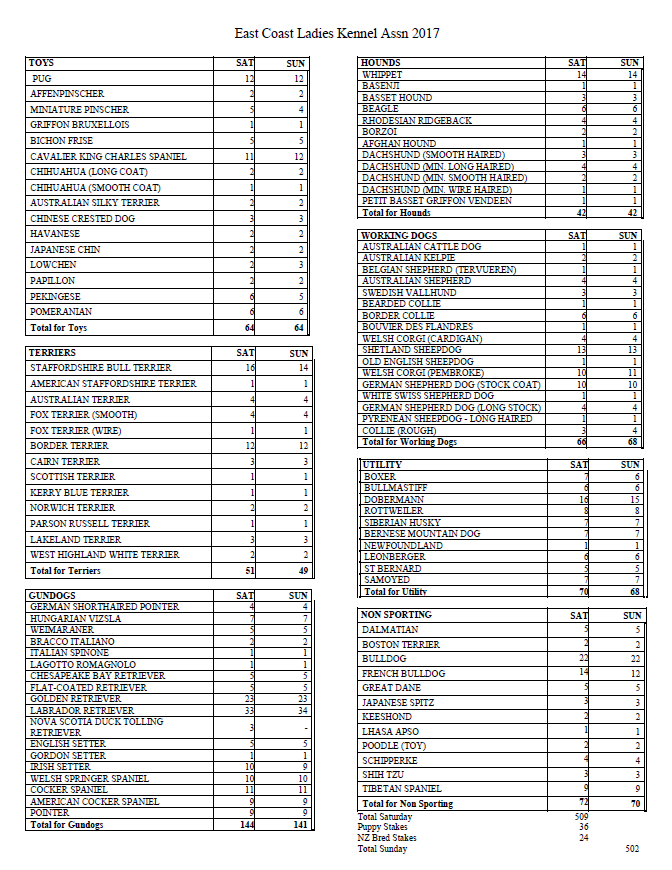 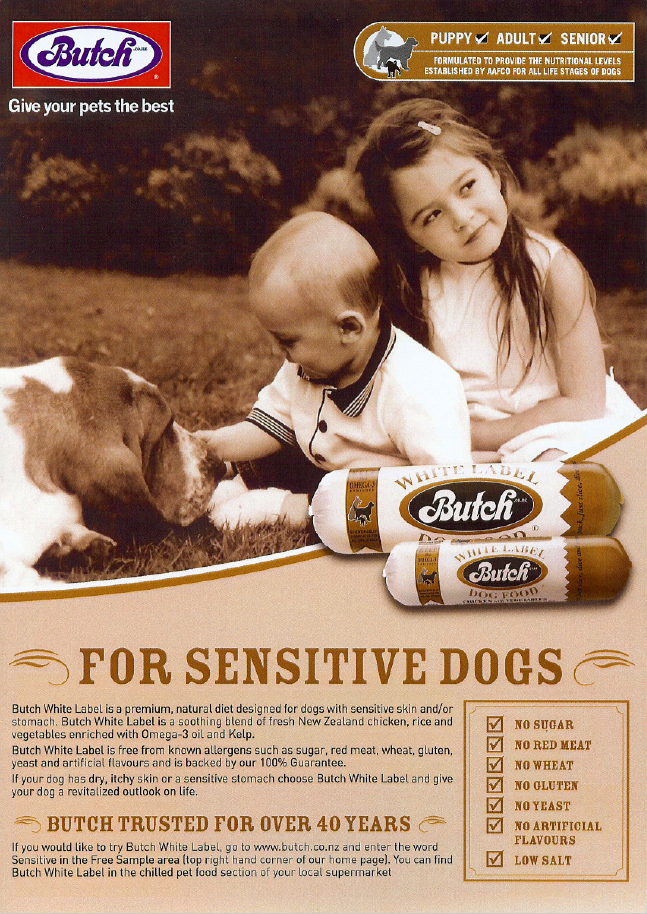 First22Second11First33First54Second45First--First77First88Second1010Third--First1212Second11-PUGPUGPUGClassShow 1Show 2Best of Breed54Reserve Best of Breed412Best Dog54Reserve Dog42Challenge Dog54Reserve Challenge Dog42Best Bitch1212Reserve Bitch88Challenge Bitch1212Reserve Challenge Bitch88Best Puppy22Best Intermediate73Best NZ Bred54Best Open1212First1313First--AFFENPINSCHERAFFENPINSCHERAFFENPINSCHERClassShow 1Show 2Best of Breed1313Reserve Best of Breed--Best Dog1313Challenge Dog1313Best Bitch--Challenge Bitch--Best Puppy--Best Junior1313First1516Second1615First1717First--First1919MINIATURE PINSCHERMINIATURE PINSCHERMINIATURE PINSCHERClassShow 1Show 2Best of Breed1917Reserve Best of Breed1719Best Dog1717Reserve Dog1516Challenge Dog1717Reserve Challenge Dog1516Best Bitch1919Reserve Bitch--Challenge Bitch1919Reserve Challenge Bitch--Best Junior1516Best Intermediate1717Best NZ Bred--Best Open1919First--GRIFFON BRUXELLOISGRIFFON BRUXELLOISGRIFFON BRUXELLOISClassShow 1Show 2Best of Breed--Best Dog--Challenge Dog--Best Intermediate--First--First2222First2323First--First2525BICHON FRISEBICHON FRISEBICHON FRISEClassShow 1Show 2Best of Breed2323Reserve Best of Breed2222Best Dog2323Reserve Dog2222Challenge Dog2323Reserve Challenge Dog2222Best Bitch2525Reserve Bitch--Challenge Bitch2525Best Baby Puppy--Best Junior2222Best NZ Bred2323First-26First2727First2829Second2928First3131Second3030Third3232First3333First3434First3535First3736Second3637CAVALIER KING CHARLES SPANIELCAVALIER KING CHARLES SPANIELCAVALIER KING CHARLES SPANIELClassShow 1Show 2Best of Breed3536Reserve Best of Breed3733Best Dog2727Reserve Dog-26Challenge Dog2727Reserve Challenge Dog-26Best Bitch3536Reserve Bitch3733Challenge Bitch3536Reserve Challenge Bitch3733Best Baby Puppy2829Best Puppy3131Best Junior3333Best Intermediate3434Best NZ Bred3526Best Open3736First3839First4040CHIHUAHUA (LONG COAT)CHIHUAHUA (LONG COAT)CHIHUAHUA (LONG COAT)ClassShow 1Show 2Best of Breed4040Reserve Best of Breed3839Best Bitch4040Reserve Bitch3839Challenge Bitch4040Best Baby Puppy3839Best Junior4040First4141CHIHUAHUA (SMOOTH COAT)CHIHUAHUA (SMOOTH COAT)CHIHUAHUA (SMOOTH COAT)ClassShow 1Show 2Best of Breed4141Best Dog4141Challenge Dog4141Best Puppy4141First42-First4343AUSTRALIAN SILKY TERRIERAUSTRALIAN SILKY TERRIERAUSTRALIAN SILKY TERRIERClassShow 1Show 2Best of Breed4343Reserve Best of Breed42-Best Bitch4343Reserve Bitch42-Challenge Bitch4343Reserve Challenge Bitch42-Best Junior42-Best Open4343First4444First4545Second--CHINESE CRESTED DOGCHINESE CRESTED DOGCHINESE CRESTED DOGClassShow 1Show 2Best of Breed4544Reserve Best of Breed4445Best Dog4444Challenge Dog4444Best Bitch4545Reserve Bitch--Challenge Bitch4545Reserve Challenge Bitch--Best Junior4545Best Open4444First4747First4848HAVANESEHAVANESEHAVANESEClassShow 1Show 2Best of Breed4747Reserve Best of Breed4848Best Dog4747Challenge Dog4747Best Bitch4848Best Baby Puppy4848Best Junior4747First4949First5050JAPANESE CHINJAPANESE CHINJAPANESE CHINClassShow 1Show 2Best of Breed4950Reserve Best of Breed5049Best Bitch4950Reserve Bitch5049Challenge Bitch4950Reserve Challenge Bitch5049Best Puppy4949Best Open5050First5151First5252First--LOWCHENLOWCHENLOWCHENClassShow 1Show 2Best of Breed5252Reserve Best of Breed5151Best Dog5252Reserve Dog5151Challenge Dog5252Best Bitch--Challenge Bitch--Best Baby Puppy5151Best Intermediate5252First5454First--PAPILLONPAPILLONPAPILLONClassShow 1Show 2Best of Breed5454Reserve Best of Breed--Best Bitch5454Reserve Bitch--Challenge Bitch5454Reserve Challenge Bitch--Best Junior5454Best Intermediate--First5757Second5656First5858First5959Second6060First61-PEKINGESEPEKINGESEPEKINGESEClassShow 1Show 2Best of Breed5759Reserve Best of Breed5957Best Dog5759Reserve Dog5957Challenge Dog5759Reserve Challenge Dog5957Best Bitch61-Challenge Bitch61-Best Junior5757Best NZ Bred5858Best Open5959First6263Second6362First6464First65-First6766Second6667POMERANIANPOMERANIANPOMERANIANClassShow 1Show 2Best of Breed6563Reserve Best of Breed6266Best Dog6563Reserve Dog6262Challenge Dog6563Reserve Challenge Dog6262Best Bitch6766Reserve Bitch6667Challenge Bitch6766Reserve Challenge Bitch6667Best Junior6263Best NZ Bred6464Best Open65-Toys Group ResultsToys Group ResultsToys Group ResultsClassShow 1Show 2Best of Group5723Reserve of Group5252Best Baby Puppy of Group2851Best Puppy of Group22Best Junior of Group5757Best Intermediate of Group5252Best NZ Bred of Group2323Best Open of Group1943First6868First7070Second--First7171Second-72First7373Second7474First75-Second76-First7878Second7979Third77-First8182Second8280Third80-First8383STAFFORDSHIRE BULL TERRIERSTAFFORDSHIRE BULL TERRIERSTAFFORDSHIRE BULL TERRIERClassShow 1Show 2Best of Breed8371Reserve Best of Breed7183Best Dog7171Reserve Dog7072Challenge Dog7171Reserve Challenge Dog7072Best Bitch8383Reserve Bitch8178Challenge Bitch8383Reserve Challenge Bitch8178Best Baby Puppy7373Best Puppy7568Best Junior7878Best NZ Bred8170Best Open8371First8484AMERICAN STAFFORDSHIRE TERRIERAMERICAN STAFFORDSHIRE TERRIERAMERICAN STAFFORDSHIRE TERRIERClassShow 1Show 2Best of Breed8484Best Bitch8484Challenge Bitch8484Best Junior8484First8585First8686First8787Second--AUSTRALIAN TERRIERAUSTRALIAN TERRIERAUSTRALIAN TERRIERClassShow 1Show 2Best of Breed8787Reserve Best of Breed8585Best Dog8585Challenge Dog8585Best Bitch8787Reserve Bitch8686Challenge Bitch8787Reserve Challenge Bitch86-Best Baby Puppy8686Best Junior8585Best NZ Bred8787First8989First9090First9191First92-FOX TERRIER (SMOOTH)FOX TERRIER (SMOOTH)FOX TERRIER (SMOOTH)ClassShow 1Show 2Best of Breed9190Reserve Best of Breed8991Best Dog8990Reserve Dog9089Challenge Dog8990Reserve Challenge Dog9089Best Bitch9191Reserve Bitch92-Challenge Bitch9191Reserve Challenge Bitch92-Best Puppy9191Best NZ Bred9090First9393FOX TERRIER (WIRE)FOX TERRIER (WIRE)FOX TERRIER (WIRE)ClassShow 1Show 2Best of Breed9393Best Dog9393Challenge Dog9393Best NZ Bred9393First9494First9695Second9596First--First9898First100100Second9999First103103Second--Third--First104104First105105BORDER TERRIERBORDER TERRIERBORDER TERRIERClassShow 1Show 2Best of Breed10495Reserve Best of Breed9696Best Dog9695Reserve Dog9496Challenge Dog9695Reserve Challenge Dog9496Best Bitch104104Reserve Bitch103105Challenge Bitch104104Reserve Challenge Bitch103105Best Baby Puppy9494Best Puppy9695Best Junior--Best Intermediate104104Best NZ Bred105105Best Open9898First106106First107107First108108CAIRN TERRIERCAIRN TERRIERCAIRN TERRIERClassShow 1Show 2Best of Breed106106Reserve Best of Breed108107Best Dog106106Challenge Dog106106Best Bitch108107Reserve Bitch107108Challenge Bitch108107Reserve Challenge Bitch107108Best Puppy106106Best NZ Bred108108First109109SCOTTISH TERRIERSCOTTISH TERRIERSCOTTISH TERRIERClassShow 1Show 2Best of Breed109109Best Bitch109109Best Baby Puppy109109First--KERRY BLUE TERRIERKERRY BLUE TERRIERKERRY BLUE TERRIERClassShow 1Show 2Best of Breed--Best Bitch--Challenge Bitch--Best Open--First111111First--NORWICH TERRIERNORWICH TERRIERNORWICH TERRIERClassShow 1Show 2Best of Breed111111Reserve Best of Breed--Best Dog111111Challenge Dog111111Best Bitch--Challenge Bitch--Best Junior--Best NZ Bred111111First113113PARSON RUSSELL TERRIERPARSON RUSSELL TERRIERPARSON RUSSELL TERRIERClassShow 1Show 2Best of Breed113113Best Dog113113Challenge Dog113113Best NZ Bred113113First114114First--First116116LAKELAND TERRIERLAKELAND TERRIERLAKELAND TERRIERClassShow 1Show 2Best of Breed116114Reserve Best of Breed114116Best Dog114114Reserve Dog--Challenge Dog114114Reserve Challenge Dog--Best Bitch116116Challenge Bitch116116Best Puppy114114Best Junior--Best Open116116First--First--WEST HIGHLAND WHITE TERRIERWEST HIGHLAND WHITE TERRIERWEST HIGHLAND WHITE TERRIERClassShow 1Show 2Best of Breed--Reserve Best of Breed--Best Dog--Challenge Dog--Best Bitch--Challenge Bitch--Best Junior--Best NZ Bred--Terriers Group ResultsTerriers Group ResultsTerriers Group ResultsClassShow 1Show 2Best of Group8371Reserve of Group9190Best Baby Puppy of Group109109Best Puppy of Group91114Best Junior of Group8485Best Intermediate of Group104104Best NZ Bred of Group9390Best Open of Group8371First119119First121121Second120120First122122GERMAN SHORTHAIRED POINTERGERMAN SHORTHAIRED POINTERGERMAN SHORTHAIRED POINTERClassShow 1Show 2Best of Breed122119Reserve Best of Breed119121Best Dog119119Challenge Dog119119Best Bitch122121Reserve Bitch121122Challenge Bitch122121Reserve Challenge Bitch121122Best Junior121121Best NZ Bred119119Best Open122122First124123Second123124First126126Second--First127127First128128First--HUNGARIAN VIZSLAHUNGARIAN VIZSLAHUNGARIAN VIZSLAClassShow 1Show 2Best of Breed124123Reserve Best of Breed127124Best Dog124123Reserve Dog123124Challenge Dog124123Reserve Challenge Dog123124Best Bitch127126Reserve Bitch128127Challenge Bitch127126Reserve Challenge Bitch128127Best Puppy126126Best Junior127127Best Intermediate128128Best NZ Bred--Best Open124123First130130First131131First132132First133133First134134WEIMARANERWEIMARANERWEIMARANERClassShow 1Show 2Best of Breed131133Reserve Best of Breed132132Best Dog131131Reserve Dog130130Challenge Dog131131Reserve Challenge Dog130130Best Bitch132133Reserve Bitch133132Challenge Bitch132133Reserve Challenge Bitch133132Best Junior132132Best NZ Bred131133Best Open134134First135135First136136BRACCO ITALIANOBRACCO ITALIANOBRACCO ITALIANOClassShow 1Show 2Best of Breed135135Reserve Best of Breed136136Best Dog135135Challenge Dog135135Best Bitch136136Challenge Bitch136136Best Intermediate136136Best Open135135First137137ITALIAN SPINONEITALIAN SPINONEITALIAN SPINONEClassShow 1Show 2Best of Breed137137Best Bitch137137Challenge Bitch137137Best Junior137137First--LAGOTTO ROMAGNOLOLAGOTTO ROMAGNOLOLAGOTTO ROMAGNOLOClassShow 1Show 2Best of Breed--Best Dog--Challenge Dog--Best Intermediate--First139139First140140First141141First142142First143143CHESAPEAKE BAY RETRIEVERCHESAPEAKE BAY RETRIEVERCHESAPEAKE BAY RETRIEVERClassShow 1Show 2Best of Breed140141Reserve Best of Breed143140Best Dog140141Reserve Dog141140Challenge Dog140141Reserve Challenge Dog141140Best Bitch143143Reserve Bitch142142Challenge Bitch143143Best Baby Puppy142139Best Junior140140Best NZ Bred143143Best Open141141First144144First145145First146146First147147First148148FLAT-COATED RETRIEVERFLAT-COATED RETRIEVERFLAT-COATED RETRIEVERClassShow 1Show 2Best of Breed146146Reserve Best of Breed148145Best Dog144146Reserve Dog145145Challenge Dog144146Reserve Challenge Dog145145Best Bitch148148Reserve Bitch147147Challenge Bitch148148Reserve Challenge Bitch147147Best Junior144144Best Intermediate147147Best NZ Bred145145Best Open146146First150150Second--First152152Second--First153154Second154153First156156Second157157Third--First160160Second--Third--First161161First162162Second163163First164164Second--First166166First167169Second168167Third169-First170170Second171171GOLDEN RETRIEVERGOLDEN RETRIEVERGOLDEN RETRIEVERClassShow 1Show 2Best of Breed170162Reserve Best of Breed162170Best Dog156152Reserve Dog152160Challenge Dog156152Reserve Challenge Dog152160Best Bitch170162Reserve Bitch162170Challenge Bitch170162Reserve Challenge Bitch162170Best Baby Puppy161150Best Puppy162162Best Junior153164Best Intermediate166166Best NZ Bred156169Best Open170170First172172Second173173First174174Second175175First177179Second179176Third176177First--First183183Second182182Third181181First-184First188188Second185-Third--First193193Second195196Third192192First198198Second-197First199199Second200200First204204Second202202Third--LABRADOR RETRIEVERLABRADOR RETRIEVERLABRADOR RETRIEVERClassShow 1Show 2Best of Breed183204Reserve Best of Breed193183Best Dog183183Reserve Dog174179Challenge Dog183183Reserve Challenge Dog174179Best Bitch193204Reserve Bitch199198Challenge Bitch193204Reserve Challenge Bitch199198Best Baby Puppy172184Best Puppy174188Best Junior193193Best Intermediate198198Best NZ Bred199199Best Open183204First205-First206-First207-NOVA SCOTIA DUCK TOLLING RETRIEVERNOVA SCOTIA DUCK TOLLING RETRIEVERNOVA SCOTIA DUCK TOLLING RETRIEVERClassShow 1Show 2Best of Breed207-Reserve Best of Breed205-Best Dog205-Challenge Dog205-Best Bitch207-Reserve Bitch206-Challenge Bitch207-Best Baby Puppy206-Best Intermediate207-Best Open205-First--First209209First--First211211First212212ENGLISH SETTERENGLISH SETTERENGLISH SETTERClassShow 1Show 2Best of Breed209212Reserve Best of Breed212209Best Dog209209Reserve Dog--Challenge Dog209209Reserve Challenge Dog--Best Bitch212212Reserve Bitch211211Challenge Bitch212212Reserve Challenge Bitch211211Best Puppy--Best Junior211211Best NZ Bred209209Best Open212212First213213GORDON SETTERGORDON SETTERGORDON SETTERClassShow 1Show 2Best of Breed213213Best Dog213213Challenge Dog213213Best NZ Bred213213First214214First215215First217217Second--First218218First--First221220Second220221First222-First223223IRISH SETTERIRISH SETTERIRISH SETTERClassShow 1Show 2Best of Breed223223Reserve Best of Breed214215Best Dog214215Reserve Dog217217Challenge Dog214215Reserve Challenge Dog217217Best Bitch223223Reserve Bitch221220Challenge Bitch223223Reserve Challenge Bitch221220Best Baby Puppy218218Best Puppy214214Best Junior221215Best NZ Bred222-Best Open223223First224-First225225First226226First227227First228228Second229229First230230First233232Second231233Third232231WELSH SPRINGER SPANIELWELSH SPRINGER SPANIELWELSH SPRINGER SPANIELClassShow 1Show 2Best of Breed228227Reserve Best of Breed227226Best Dog227227Reserve Dog226226Challenge Dog227227Reserve Challenge Dog226226Best Bitch228230Reserve Bitch233228Challenge Bitch228230Reserve Challenge Bitch233228Best Puppy224-Best Junior228225Best NZ Bred226226Best Open227227First234234First235235First236236First237237First238238First241241Second240239Third239-First242242First243243First244244COCKER SPANIELCOCKER SPANIELCOCKER SPANIELClassShow 1Show 2Best of Breed238238Reserve Best of Breed237244Best Dog238238Reserve Dog237235Challenge Dog238238Reserve Challenge Dog237235Best Bitch243244Reserve Bitch242242Challenge Bitch243244Reserve Challenge Bitch242242Best Baby Puppy234234Best Puppy242242Best Junior235235Best Intermediate236236Best NZ Bred239244Best Open238238First245245First246246First247247First248248First249249First251251Second250250First252252First--AMERICAN COCKER SPANIELAMERICAN COCKER SPANIELAMERICAN COCKER SPANIELClassShow 1Show 2Best of Breed247249Reserve Best of Breed249251Best Dog247249Reserve Dog249247Challenge Dog247249Reserve Challenge Dog249247Best Bitch251251Reserve Bitch250250Challenge Bitch251251Reserve Challenge Bitch250250Best Baby Puppy245245Best Puppy251251Best Junior247247Best Intermediate248248Best NZ Bred249249Best Open--First255255Second--First256256First257257First258259Second259258First260-Second--First262262POINTERPOINTERPOINTERClassShow 1Show 2Best of Breed257256Reserve Best of Breed262257Best Dog257256Reserve Dog256257Challenge Dog257256Reserve Challenge Dog256257Best Bitch262262Reserve Bitch258259Challenge Bitch262262Reserve Challenge Bitch258-Best Baby Puppy255255Best Junior256256Best NZ Bred257257Best Open262262Gundogs Group ResultsGundogs Group ResultsGundogs Group ResultsClassShow 1Show 2Best of Group238162Reserve of Group122141Best Baby Puppy of Group139184Best Puppy of Group214162Best Junior of Group144256Best Intermediate of Group147166Best NZ Bred of Group213249Best Open of Group238141First263263Second264264First266266Second265265First267267Second268268First269269Second270270Third271271First272272First273273First274274Second275275First276276WHIPPETWHIPPETWHIPPETClassShow 1Show 2Best of Breed274274Reserve Best of Breed267275Best Dog267269Reserve Dog269266Challenge Dog267269Reserve Challenge Dog269266Best Bitch274274Reserve Bitch273275Challenge Bitch274274Reserve Challenge Bitch273275Best Baby Puppy272272Best Junior265266Best Intermediate267267Best NZ Bred274274Best Open276269First277277BASENJIBASENJIBASENJIClassShow 1Show 2Best of Breed277277Best Bitch277277Best Baby Puppy277277First278278First279279First280280BASSET HOUNDBASSET HOUNDBASSET HOUNDClassShow 1Show 2Best of Breed279279Reserve Best of Breed278278Best Dog279279Reserve Dog278278Challenge Dog279279Reserve Challenge Dog278278Best Bitch280280Best Baby Puppy280280Best Intermediate278278Best NZ Bred279279First--First282282First284284Second--First285285First--BEAGLEBEAGLEBEAGLEClassShow 1Show 2Best of Breed282282Reserve Best of Breed284284Best Dog282282Reserve Dog--Challenge Dog282282Reserve Challenge Dog--Best Bitch284284Reserve Bitch285285Challenge Bitch284284Reserve Challenge Bitch285285Best Puppy284284Best Junior--Best NZ Bred285285Best Open282282First288287Second287288First289289First290290RHODESIAN RIDGEBACKRHODESIAN RIDGEBACKRHODESIAN RIDGEBACKClassShow 1Show 2Best of Breed289287Reserve Best of Breed288289Best Dog289287Reserve Dog288289Challenge Dog289287Reserve Challenge Dog288289Best Bitch290290Challenge Bitch290290Best Junior290290Best NZ Bred288287Best Open289289First291291First292292BORZOIBORZOIBORZOIClassShow 1Show 2Best of Breed292291Reserve Best of Breed291292Best Dog291291Challenge Dog291291Best Bitch292292Challenge Bitch292292Best Intermediate291291Best Open292292First--AFGHAN HOUNDAFGHAN HOUNDAFGHAN HOUNDClassShow 1Show 2Best of Breed--Best Dog--Challenge Dog--Best Open--First294294First295295First--DACHSHUND (SMOOTH HAIRED)DACHSHUND (SMOOTH HAIRED)DACHSHUND (SMOOTH HAIRED)ClassShow 1Show 2Best of Breed294294Reserve Best of Breed295295Best Dog294294Challenge Dog294294Best Bitch295295Reserve Bitch--Challenge Bitch295-Best Baby Puppy295295Best Junior294294Best Intermediate--First297297First--First299299First--DACHSHUND (MIN. LONG HAIRED)DACHSHUND (MIN. LONG HAIRED)DACHSHUND (MIN. LONG HAIRED)ClassShow 1Show 2Best of Breed297297Reserve Best of Breed299299Best Dog297297Challenge Dog297297Best Bitch299299Reserve Bitch--Challenge Bitch299299Reserve Challenge Bitch--Best Puppy--Best Junior297297Best Intermediate299299Best Open--First301301First302302DACHSHUND (MIN. SMOOTH HAIRED)DACHSHUND (MIN. SMOOTH HAIRED)DACHSHUND (MIN. SMOOTH HAIRED)ClassShow 1Show 2Best of Breed302302Reserve Best of Breed301301Best Dog302302Reserve Dog301301Challenge Dog302302Reserve Challenge Dog301301Best Puppy301301Best Junior302302First--DACHSHUND (MIN. WIRE HAIRED)DACHSHUND (MIN. WIRE HAIRED)DACHSHUND (MIN. WIRE HAIRED)ClassShow 1Show 2Best of Breed--Best Bitch--Challenge Bitch--Best Junior--First304304PETIT BASSET GRIFFON VENDEENPETIT BASSET GRIFFON VENDEENPETIT BASSET GRIFFON VENDEENClassShow 1Show 2Best of Breed304304Best Dog304304Challenge Dog304304Best Junior304304Hounds Group ResultsHounds Group ResultsHounds Group ResultsClassShow 1Show 2Best of Group282282Reserve of Group274274Best Baby Puppy of Group277272Best Puppy of Group284284Best Junior of Group294302Best Intermediate of Group291267Best NZ Bred of Group274274Best Open of Group282282First--AUSTRALIAN CATTLE DOGAUSTRALIAN CATTLE DOGAUSTRALIAN CATTLE DOGClassShow 1Show 2Best of Breed--Best Dog--Challenge Dog--Best NZ Bred--First306306First307307AUSTRALIAN KELPIEAUSTRALIAN KELPIEAUSTRALIAN KELPIEClassShow 1Show 2Best of Breed306307Reserve Best of Breed307306Best Dog306306Best Bitch307307Challenge Bitch307307Best Baby Puppy306306Best Junior307307First308308BELGIAN SHEPHERD (TERVUEREN)BELGIAN SHEPHERD (TERVUEREN)BELGIAN SHEPHERD (TERVUEREN)ClassShow 1Show 2Best of Breed308308Best Dog308308Challenge Dog308308Best Open308308First309309First--First--First312312AUSTRALIAN SHEPHERDAUSTRALIAN SHEPHERDAUSTRALIAN SHEPHERDClassShow 1Show 2Best of Breed309309Reserve Best of Breed312312Best Dog309309Reserve Dog--Challenge Dog309309Reserve Challenge Dog--Best Bitch312312Reserve Bitch--Challenge Bitch312312Reserve Challenge Bitch--Best Intermediate309309Best NZ Bred--Best Open312312First--First314-Second--SWEDISH VALLHUNDSWEDISH VALLHUNDSWEDISH VALLHUNDClassShow 1Show 2Best of Breed314-Reserve Best of Breed--Best Dog--Challenge Dog--Best Bitch314-Reserve Bitch--Best Baby Puppy314-Best Junior--First316316BEARDED COLLIEBEARDED COLLIEBEARDED COLLIEClassShow 1Show 2Best of Breed316316Best Dog316316Challenge Dog316316Best Puppy316316First--First318318First--First--First--First322322BORDER COLLIEBORDER COLLIEBORDER COLLIEClassShow 1Show 2Best of Breed318318Reserve Best of Breed322322Best Dog318318Reserve Dog--Challenge Dog318318Reserve Challenge Dog--Best Bitch322322Reserve Bitch--Challenge Bitch322322Reserve Challenge Bitch--Best Baby Puppy--Best Puppy--Best Junior322322Best Intermediate318318Best Open--First323323BOUVIER DES FLANDRESBOUVIER DES FLANDRESBOUVIER DES FLANDRESClassShow 1Show 2Best of Breed323323Best Bitch323323Challenge Bitch323323Best Puppy323323First324324First325325First--Second--WELSH CORGI (CARDIGAN)WELSH CORGI (CARDIGAN)WELSH CORGI (CARDIGAN)ClassShow 1Show 2Best of Breed324324Reserve Best of Breed325325Best Dog324324Challenge Dog324324Best Bitch325325Reserve Bitch--Challenge Bitch325325Reserve Challenge Bitch--Best Puppy325325Best Intermediate--Best NZ Bred324324First328328First329329First330331Second331330First333333Second332332First334334Second335-First336336Second337337First339339Second338338First340-SHETLAND SHEEPDOGSHETLAND SHEEPDOGSHETLAND SHEEPDOGClassShow 1Show 2Best of Breed330331Reserve Best of Breed339339Best Dog330331Reserve Dog331329Challenge Dog330331Reserve Challenge Dog331329Best Bitch339339Reserve Bitch340336Challenge Bitch339339Reserve Challenge Bitch340336Best Baby Puppy332333Best Puppy334334Best Junior-336Best NZ Bred339339Best Open330331First341341OLD ENGLISH SHEEPDOGOLD ENGLISH SHEEPDOGOLD ENGLISH SHEEPDOGClassShow 1Show 2Best of Breed341341Best Dog341341Challenge Dog341341Best Intermediate341341First343343Second--First--First345345First346347Second347346First348348First349349Second350350First352352Second--WELSH CORGI (PEMBROKE)WELSH CORGI (PEMBROKE)WELSH CORGI (PEMBROKE)ClassShow 1Show 2Best of Breed352345Reserve Best of Breed345352Best Dog345345Reserve Dog343343Challenge Dog345345Reserve Challenge Dog--Best Bitch352352Reserve Bitch346349Challenge Bitch352352Reserve Challenge Bitch-349Best Baby Puppy343343Best Puppy348348Best Junior349349Best NZ Bred345345Best Open352352First353353First355355Second354354Third356356First357357First358358First360359Second359360First362362Second361361GERMAN SHEPHERD DOG (STOCK COAT)GERMAN SHEPHERD DOG (STOCK COAT)GERMAN SHEPHERD DOG (STOCK COAT)ClassShow 1Show 2Best of Breed355355Reserve Best of Breed362362Best Dog355355Reserve Dog353354Challenge Dog355355Reserve Challenge Dog353354Best Bitch362362Reserve Bitch360359Challenge Bitch362362Reserve Challenge Bitch360359Best Baby Puppy358358Best Puppy360359Best Junior355355Best Intermediate357357First363363WHITE SWISS SHEPHERD DOGWHITE SWISS SHEPHERD DOGWHITE SWISS SHEPHERD DOGClassShow 1Show 2Best of Breed363363Best Dog363363Challenge Dog363363Best NZ Bred363363First364364First365365First366366First--GERMAN SHEPHERD DOG (LONG STOCK)GERMAN SHEPHERD DOG (LONG STOCK)GERMAN SHEPHERD DOG (LONG STOCK)ClassShow 1Show 2Best of Breed366366Reserve Best of Breed364364Best Dog364364Challenge Dog364364Best Bitch366366Reserve Bitch365365Challenge Bitch366366Reserve Challenge Bitch365365Best Puppy365365Best Junior364364Best Intermediate366366Best NZ Bred--First368368PYRENEAN SHEEPDOG - LONG HAIREDPYRENEAN SHEEPDOG - LONG HAIREDPYRENEAN SHEEPDOG - LONG HAIREDClassShow 1Show 2Best of Breed368368Best Dog368368Challenge Dog368368Best NZ Bred368368First369369First-370First371371First372372COLLIE (ROUGH)COLLIE (ROUGH)COLLIE (ROUGH)ClassShow 1Show 2Best of Breed369370Reserve Best of Breed371369Best Dog369370Reserve Dog-369Challenge Dog369370Reserve Challenge Dog-369Best Bitch371371Reserve Bitch372372Challenge Bitch371371Reserve Challenge Bitch372372Best Junior369369Best Intermediate371370Best Open372372Working Dogs Group ResultsWorking Dogs Group ResultsWorking Dogs Group ResultsClassShow 1Show 2Best of Group341341Reserve of Group363331Best Baby Puppy of Group343306Best Puppy of Group334348Best Junior of Group355355Best Intermediate of Group341341Best NZ Bred of Group363339Best Open of Group340331First373-First374374First375375First376376First377377First378378Second379379BOXERBOXERBOXERClassShow 1Show 2Best of Breed377374Reserve Best of Breed378378Best Dog374374Reserve Dog373-Challenge Dog374374Reserve Challenge Dog373-Best Bitch377378Reserve Bitch378379Challenge Bitch377378Reserve Challenge Bitch378379Best Puppy375375Best Junior376376Best NZ Bred377374Best Open378378First380380First381381Second382382First383383First384384Second385385BULLMASTIFFBULLMASTIFFBULLMASTIFFClassShow 1Show 2Best of Breed381381Reserve Best of Breed384384Best Dog381381Reserve Dog382382Challenge Dog381381Reserve Challenge Dog382382Best Bitch384384Reserve Bitch383385Challenge Bitch384384Reserve Challenge Bitch383385Best Puppy380383Best Junior381381Best NZ Bred384384First--Second--First388388First390389Second389390First--Second--First393393Second394394First--First397397Second--First398-First399399First400-Second--DOBERMANNDOBERMANNDOBERMANNClassShow 1Show 2Best of Breed390388Reserve Best of Breed400389Best Dog390388Reserve Dog388389Challenge Dog390388Reserve Challenge Dog388389Best Bitch400399Reserve Bitch397397Challenge Bitch400399Reserve Challenge Bitch397397Best Baby Puppy393393Best Puppy--Best Junior397388Best Intermediate390389Best NZ Bred399399Best Open400-First402402First403403First404404First--First406406Second407407First408408First409409ROTTWEILERROTTWEILERROTTWEILERClassShow 1Show 2Best of Breed409403Reserve Best of Breed403409Best Dog403404Reserve Dog404403Challenge Dog403404Reserve Challenge Dog404403Best Bitch409409Reserve Bitch408408Challenge Bitch409409Reserve Challenge Bitch408408Best Baby Puppy--Best Puppy406406Best Junior408408Best Intermediate403403Best Open409404First--First411411First412412First413415Second-Third--First416416SIBERIAN HUSKYSIBERIAN HUSKYSIBERIAN HUSKYClassShow 1Show 2Best of Breed411416Reserve Best of Breed416411Best Dog411411Reserve Dog--Challenge Dog411411Reserve Challenge Dog--Best Bitch416416Reserve Bitch415415Challenge Bitch416416Reserve Challenge Bitch415415Best Junior412412Best NZ Bred415415Best Open411416First417417First418418First419419First420420First421421Second--First423423BERNESE MOUNTAIN DOGBERNESE MOUNTAIN DOGBERNESE MOUNTAIN DOGClassShow 1Show 2Best of Breed417423Reserve Best of Breed420418Best Dog417418Reserve Dog418417Challenge Dog417418Reserve Challenge Dog418417Best Bitch420423Reserve Bitch423420Challenge Bitch420423Reserve Challenge Bitch423420Best Baby Puppy419419Best Junior417417Best NZ Bred421421Best Open423423First424424NEWFOUNDLANDNEWFOUNDLANDNEWFOUNDLANDClassShow 1Show 2Best of Breed424424Best Dog424424Challenge Dog424424Best Intermediate424424First425425First426426First427427First428428First429429First--LEONBERGERLEONBERGERLEONBERGERClassShow 1Show 2Best of Breed426426Reserve Best of Breed427427Best Dog426426Reserve Dog427427Challenge Dog426426Reserve Challenge Dog427427Best Bitch429429Reserve Bitch428428Challenge Bitch429429Reserve Challenge Bitch--Best Baby Puppy425425Best Puppy429429Best Junior426426Best NZ Bred427427Best Open--First431431First432432First433433First434434First--ST BERNARDST BERNARDST BERNARDClassShow 1Show 2Best of Breed431431Reserve Best of Breed434432Best Dog431431Reserve Dog432432Challenge Dog431431Reserve Challenge Dog432432Best Bitch434434Reserve Bitch433433Challenge Bitch434434Reserve Challenge Bitch433433Best Junior433433Best Intermediate431431Best NZ Bred434434Best Open432432First436436First437437First438438Second--First440-First441441First442442SAMOYEDSAMOYEDSAMOYEDClassShow 1Show 2Best of Breed438438Reserve Best of Breed442440Best Dog438438Reserve Dog437440Challenge Dog438438Reserve Challenge Dog437440Best Bitch442442Reserve Bitch441441Challenge Bitch442442Reserve Challenge Bitch441441Best Baby Puppy436436Best Puppy437437Best NZ Bred438438Best Open442440Utility Group ResultsUtility Group ResultsUtility Group ResultsClassShow 1Show 2Best of Group438431Reserve of Group431438Best Baby Puppy of Group419436Best Puppy of Group437437Best Junior of Group381381Best Intermediate of Group431431Best NZ Bred of Group438438Best Open of Group409423First443443First--First445445First446446First--DALMATIANDALMATIANDALMATIANClassShow 1Show 2Best of Breed445443Reserve Best of Breed443445Best Dog445443Reserve Dog443445Challenge Dog445443Reserve Challenge Dog443445Best Bitch446446Reserve Bitch--Challenge Bitch--Best Baby Puppy446446Best Junior443443Best NZ Bred--Best Open445445First448448First--BOSTON TERRIERBOSTON TERRIERBOSTON TERRIERClassShow 1Show 2Best of Breed448448Reserve Best of Breed--Best Dog448448Best Bitch--Best Baby Puppy448448First--First451451Second455454Third452-First457457Second458459Third459458First--First462462First464464Second463463Third466466First468468Second467-First469469First--First471471BULLDOGBULLDOGBULLDOGClassShow 1Show 2Best of Breed462451Reserve Best of Breed457471Best Dog462451Reserve Dog457462Challenge Dog462451Reserve Challenge Dog457462Best Bitch468471Reserve Bitch469469Challenge Bitch468471Reserve Challenge Bitch469469Best Baby Puppy--Best Puppy451451Best Junior457457Best Intermediate469469Best NZ Bred462462Best Open471471First472472First473473First--Second--First476WDFirst477478Second478477First479479First480480Second481481Third482482First483483First--First485485FRENCH BULLDOGFRENCH BULLDOGFRENCH BULLDOGClassShow 1Show 2Best of Breed477478Reserve Best of Breed480473Best Dog477478Reserve Dog473473Challenge Dog477478Reserve Challenge Dog473473Best Bitch480480Reserve Bitch483481Challenge Bitch480480Reserve Challenge Bitch483481Best Baby Puppy472479Best Puppy480473Best Junior483483Best Intermediate--Best NZ Bred485485Best Open477478First486-First487487First488488First489489First490490GREAT DANEGREAT DANEGREAT DANEClassShow 1Show 2Best of Breed487487Reserve Best of Breed486488Best Dog487487Reserve Dog486488Challenge Dog487487Reserve Challenge Dog486488Best Bitch489490Reserve Bitch490489Challenge Bitch489490Reserve Challenge Bitch490489Best Puppy486489Best Junior490490Best NZ Bred487487Best Open488-First491-First-492First493493JAPANESE SPITZJAPANESE SPITZJAPANESE SPITZClassShow 1Show 2Best of Breed493492Reserve Best of BreedN/A493Best Dog491492Reserve Dog--Challenge DogN/A492Reserve Challenge Dog--Best Bitch493493Challenge Bitch493493Best Puppy493493Best Open-492First494494First495495KEESHONDKEESHONDKEESHONDClassShow 1Show 2Best of Breed494494Reserve Best of Breed495495Best Dog494494Challenge Dog494494Best Bitch495495Challenge Bitch495495Best Puppy495495Best Intermediate494494First496496LHASA APSOLHASA APSOLHASA APSOClassShow 1Show 2Best of Breed496496Best Dog496496Challenge Dog496496Best NZ Bred496496First--First498498POODLE (TOY)POODLE (TOY)POODLE (TOY)ClassShow 1Show 2Best of Breed498498Reserve Best of Breed--Best Dog--Challenge Dog--Best Bitch498498Challenge Bitch498498Best Junior498498Best NZ Bred--First499499First500500First501501First502502SCHIPPERKESCHIPPERKESCHIPPERKEClassShow 1Show 2Best of Breed501501Reserve Best of Breed500500Best Dog501501Reserve Dog500500Challenge Dog501501Reserve Challenge Dog500500Best Bitch502502Challenge Bitch502502Best Puppy499499Best Intermediate500500Best NZ Bred501501First503503First504504First505505SHIH TZUSHIH TZUSHIH TZUClassShow 1Show 2Best of Breed504504Reserve Best of Breed503505Best Dog504504Reserve Dog503503Challenge Dog504504Best Bitch505505Challenge Bitch505505Best Baby Puppy503503Best Puppy505505Best Open504504First--First507507First509509Second508508First510510Second511511First512512First513513First514514TIBETAN SPANIELTIBETAN SPANIELTIBETAN SPANIELClassShow 1Show 2Best of Breed513507Reserve Best of Breed514512Best Dog509507Reserve Dog507509Challenge Dog509507Reserve Challenge Dog507509Best Bitch513512Reserve Bitch514514Challenge Bitch513512Reserve Challenge Bitch514514Best Puppy510510Best Junior512512Best Intermediate513513Best NZ Bred507507Best Open514514Non Sporting Group ResultsNon Sporting Group ResultsNon Sporting Group ResultsClassShow 1Show 2Best of Group445443Reserve of Group501504Best Baby Puppy of Group448446Best Puppy of Group480451Best Junior of Group443443Best Intermediate of Group500500Best NZ Bred of Group501501Best Open of Group445504Show ResultsShow ResultsShow ResultsClassShow 1Show 2Best in Show34123Reserve in Show445341Best Baby Puppy in Show448109Best Puppy in Show437437Best Junior in Show381381Best Intermediate in Show341341Best NZ Bred in Show50123Best Open in Show445331Stakes ResultsStakes ResultsStakes ResultsClassShow 1Show 21st New Zealand Bred Stakes145N/A2nd New Zealand Bred Stakes267N/A3rd New Zealand Bred Stakes226N/A4th New Zealand Bred Stakes308N/A5th New Zealand Bred Stakes501N/A1st Puppy (3-12 months) Stakes272N/A2nd Puppy (3-12 months) Stakes437N/A3rd Puppy (3-12 months) Stakes284N/A4th Puppy (3-12 months) Stakes348N/A5th Puppy (3-12 months) Stakes31N/A